政府采购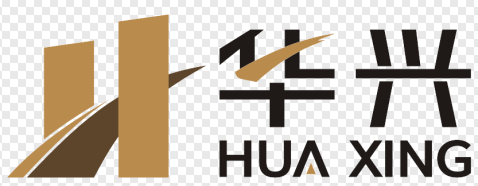 汉中市南郑区牟家坝镇马鞍山移民搬迁安置点滑坡治理工程竞争性磋商文件（采购项目编号：HXGC-HWD-ZFCG-南郑区-00721）采  购  人：汉中市南郑区牟家坝镇人民政府（盖章）采购代理机构：陕西华兴工程咨询有限公司（盖章）二〇二二年八月目   录第一章	竞争性磋商公告	- 8 -第二章	供应商须知	- 8 -第三章	评审办法	- 34 -第四章	采购内容及商务要求	- 47 -第五章	合同条款及格式	- 58 -第六章	响应文件格式及构成	- 130 -一、法定代表人身份证明书	- 144 -二、磋商响应文件授权委托书	- 145 -三、磋商响应函	- 146 -四、首次磋商报价一览表	- 148 -五、已标价工程量清单	- 150 -六、磋商保证金	- 151 -七、供应商资质审查资料	- 152 -八、技术投标方案	- 154 -九、商务投标方案	- 155 -十、供应商认为有必要说明的其他问题	- 167 -竞争性磋商公告。一、项目基本情况：1、项目编号：HXGC-HWD-ZFCG-南郑区-007212、项目名称：汉中市南郑区牟家坝镇马鞍山移民搬迁安置点滑坡治理工程3、预算金额：841,957.00元4、最高限价：841,957.00元5、采购需求：合同包1（汉中市南郑区牟家坝镇马鞍山移民搬迁安置点滑坡治理工程）：合同包预算金额：841,957.00元；合同包最高限价：841,957.00元；6、合同履行期限：2022-09-19 00:00:00 至 2022-12-19 00:00:00（具体服务起止日期可随合同签订时间相应顺延）7、本项目是否接受联合体投标：否二、 申请人的资格要求1、基本资格条件：符合《中华人民共和国政府采购法》第二十二条的规定；2、落实政府采购政策需满足的资格要求：合同包1（汉中市南郑区牟家坝镇马鞍山移民搬迁安置点滑坡治理工程）：（1）中小企业发展政策：①《政府采购促进中小企业发展管理办法》(财库[2020]46号)；《财政部、司法部关于政府采购支持监狱企业发展有关问题的通知》(财库[2014]68号)；②《关于促进残疾人就业政府采购政策的通知》(财库[2017]141号)；③《陕西省中小企业政府采购信用融资办法》(陕财办采[2018]23号)；④陕西省财政厅关于印发《陕西省中小企业政府采购信用融资办法》(陕财办采〔2018〕23号)；⑤《陕西省财政厅关于加快推进我省中小企业政府采购信用融资工作的通知》(陕财办采〔2020〕15号)；⑥《陕西省财政厅关于进一步加大政府采购支持中小企业力度的通知》(陕财办采〔2022〕5号)；（2）绿色发展政策：①《国务院办公厅关于建立政府强制采购节能产品制度的通知》(国办发[2007]51号)；②《财政部、国家发展改革委关于印发<节能产品政府采购实施意见>的通知》(财库[2004]185号)；③《财政部、国家环保总局关于环境标志产品政府采购实施的意见》(财库[2006]90号)；④《财政部、国家发展改革委、生态环境部、市场监管总局关于调整优化节能产品、环境标志产品政府采购执行机制的通知》(财库[2019]9号)；⑤《商品包装政府采购需求标准(试行)》和《快递包装政府采购需求标准(试行)》(财办库[2020]123号)；（3）《财政部关于印发<进口产品管理办法>的通知》(财库[2007]119号)；《财政部办公厅关于政府采购进口产品管理有关问题的通知》(财办库[2008]248号)；（4）支持创新等政府采购政策；（5）《财政部国务院扶贫办关于运用政府采购政策支持脱贫攻坚的通知》(财库〔2019〕27号)、《关于运用政府采购政策支持乡村产业振兴的通知》(财库〔2021〕19号)。3、本项目的特定资格要求：合同包1（汉中市南郑区牟家坝镇马鞍山移民搬迁安置点滑坡治理工程）：①具有独立承担民事责任的能力：供应商为具有独立承担民事责任能力的企业法人、事业法人、其他组织，提供营业执照原件（事业单位须事业单位法人证、组织机构代码证等证明文件；其他组织应提供合法证明文件）；②具有履行合同所必须的设备和专业技术能力：Ⅰ、供应商具有建设行政主管部门核发的市政公用工程或公路工程施工总承包三级及以上资质等级，且具有有效的安全生产许可证；Ⅱ、拟派项目经理须具备市政公用工程或公路工程专业注册建造师二级（含二级）以上执业资格和安全生产考核合格B证，且无在建项目；③有依法缴纳税收和社会保障资金的良好记录：Ⅰ、供应商须提供自 2022年 1 月 1 日至今已缴纳的至少一个月的纳税证明或完税证明，纳税证明或完税证明上应有代收机构或税务机关的公章或业务专用章复印件；Ⅱ、供应商须提供供应商为法定代表人或其被授权委托人（磋商函签署人）和项目经理自 2022年 1 月 1 日起已缴纳的至少一个月的社保机构出具的社会保险参保缴费情况证明复印件；④具有良好的商业信誉和健全的财务会计制度：I、提供 2019、 2020 或2021年年度经会计师事务所或审计机构审计的财务会计报表，包括资产负债表、现金流量表、利润表和财务情况说明书的复印件（若供应商成立时间至提交响应文件截止时间不足一年，提供成立后任意时段的资产负债表复印件）；II、、提供成交前三个月内基本存款账户开户银行出具的资信证明及基本存款账户开户信息复印件；III、提供信用担保机构出具的磋商担保函复印件。（以上三种形式的证明资料提供任意一种即可，但成交现场以第II种或第III种形式提交资料的，需提供上述证明材料原件备查）；⑤供应商应授权合法的人员参加磋商会议，其中法定代表人直接参加的，须出具法人身份证原件，并与营业执照上信息一致；授权代表参加的，须出具法定代表人授权书及被授权人身份证原件；⑥出具参加本次采购活动前三年内在经营活动中没有重大违法记录的书面声明；⑦供应商未被列入“信用中国”网站（http://www.creditchina.gov.cn） 失信黑名单中和“中国政府采购网”(www.ccgp.gov.cn )政府采购严重违法失信行为记录名单的供应商（不得为“信用中国”网站中列入失信被执行人和重大税收违法案件当事人名单，不得为中国政府采购网政府采购严重违法失信行为记录名单中被财政部门禁止参加政府采购活动）；⑧本项目不接受联合体磋商；单位负责人为同一人或者存在控股、管理关系的不同单位不得同时参加本次磋商活动。三、 获取采购文件时间：2022 年08月31日至2022年09月06日，每天上午 08:30 至12：00，下午 15:00 至 17:30（北京时间，法定节假日除外）。地点：陕西华兴工程咨询有限公司代理部办公室（地址：汉中市汉台区南门十字西南角35#颐馨园商住楼11楼1102室）方式：☑现场购买/□邮寄售价：每套500.00元（人民币），售后不退）四、 响应文件提交截止时间：2022年09月13日15时00分 （北京时间）地点：陕西华兴工程咨询有限公司第一会议室（地址：汉中市汉台区将坛西路南侧35号颐馨园商住楼11楼1102室）开启时间：2022年09月13日15时00分 （北京时间）地点：陕西华兴工程咨询有限公司第一会议室（地址：汉中市汉台区将坛西路南侧35号颐馨园商住楼11楼1102室）
六、公告期限自本公告发布之日起3个工作日。七、其他补充事宜：注：1、经办人持企业单位介绍信、授权委托书 (委托代理人办理的，代理人必须持有企业法人代表签署的授权委托书原件）加盖公章的身份证复印件、原件购买竞争性磋商文件（谢绝邮寄）；请供应商按照陕西省财政厅关于政府采购供应商注册登记有关事项的通知中的要求，通过陕西省政府采购（http://www.ccgp-shaanxi.gov.cn/） 注册登记加入陕西省政府采购供应商库。3、本项目在实施过程中，能够吸纳本村劳动力及低收入群众参与工程建设，以占中央资金比例不低于15%的要求足额发放劳务报酬。八、凡对本次采购提出询问，请按以下方式联系。1、采购人信息：联系人：汉中市南郑区牟家坝镇人民政府联系地址：汉中市南郑区牟家坝镇牟家坝社区联系电话：0916-54510242、采购代理机构信息名称：陕西华兴工程咨询有限公司地址：汉中市汉台区南门十字西南角35#颐馨园商住楼11楼联系方式：0916-25248673、项目联系人项目联系人：鲁女士电话：18691605987第二章   供应商须知1、供应商须知前附表一、总则1、释义1.1、根据《中华人民共和国政府采购法》及实施条例和关于印发《政府采购竞争性磋商采购方式管理暂行办法》的通知(财库【2014】214号)的规定，本项目已具备磋商条件，现对本项目施工进行竞争性磋商。1.2、采购人：汉中市南郑区牟家坝镇人民政府1.3、采购代理机构：陕西华兴工程咨询有限公司1.4、监督管理部门：汉中市南郑区财政局1.5、标书：磋商文件与响应文件的统称，竞争性磋商文件编制依据为《中华人民共和国政府采购法》、《中华人民共和国政府采购法实施条例》（第658号）、《政府采购货物和服务招标投标管理办法》（财政部令第87号）等相关的文件。1.6、供应商：符合《中华人民共和国政府采购法》第二十二条及《中华人民共和国国务院令（第658号）》第十七条规定的条件，且从采购代理机构购买竞争性磋商文件，并自愿参加磋商活动的供应商；1.7、本磋商项目的资金来源：见供应商须知前附表；1.8、本磋商项目的资金落实情况：见供应商须知前附表；1.9、本次磋商范围：见供应商须知前附表；1.10、本标段的计划工期：见供应商须知前附表；1.11、本标段的质量要求：见供应商须知前附表。2、供应商2.1、合格的供应商应具备以下条件：2.1.1、具备且满足《竞争性磋商公告》要求的；2.1.2、向采购代理机构购买了竞争性磋商文件并登记备案的；2.1.3、一个供应商只能提交一个磋商响应文件，法定代表人为同一人的两个及两个以上法人，不得同时参加本项目磋商；2.1.4、有隶属关系的两个公司或有控股关系的两个公司不能同时参加同一项目的磋商；2.1.5、遵守国家、陕西省有关政府采购的法律、条例和法规；2.1.6、竞争性磋商文件和法律、行政法规规定的其他条件。2.2、供应商存在下列情形之一，属于不合格磋商供应商，其响应文件或成交资格将被取消：2.2.1、与采购人、采购代理机构存在隶属关系或者其他利害关系；2.2.2、与其他供应商的法定代表人（或者负责人）为同一人，或者与其他磋商供应商存在控股、管理关系；2.2.3、提供虚假材料谋取成交资格；2.2.4、采取不正当手段诋毁、排挤其他磋商供应商；2.2.5、与采购人、采购代理机构、其他磋商供应商恶意串通；2.2.6、向采购人、采购代理机构、磋商小组成员行贿或者提供其他不正当利益；2.2.7、拒绝有关部门的监督检查或者向监督检查部门提供虚假情况。2.2.8、受到刑事处罚，或者受到壹万元以上的罚款、责令停产停业、在一至三年内禁止参加政府采购活动、暂扣或者吊销许可证、暂扣或者吊销执照等情形之一的行政处罚，或者存在财政部门认定的其他重大违法记录。2.3、供应商的风险：竞争性磋商文件各章内容已对磋商事宜提出明确要求，供应商应认真阅读和充分理解竞争性磋商文件中所有的事项、格式条款和规范要求，任何对竞争性磋商文件的忽略或误解不能作为响应文件存在缺陷或瑕疵的理由；供应商没有按照竞争性磋商文件要求提供全部资料，或对竞争性磋商文件未全面做出实质性响应是供应商的风险，而导致磋商不利后果或其响应文件被拒绝、被废标的，其责任由供应商自负。3、费用承担供应商应承担其编制磋商响应文件与递交磋商响应文件所涉及的一切费用。不管磋商结果如何，采购代理机构及采购人在任何情况下对上述费用不负任何责任，同时也不作任何经济补偿。4、保密参与磋商活动的各方应对磋商文件和磋商响应文件中的商业和技术等秘密保密，违者应对由此造成的后果承担法律责任。5、语言文字除专用术语外，与磋商有关的语言均使用中文。必要时专用术语应附有中文注释。6、计量单位所有计量均采用中华人民共和国法定计量单位。7、踏勘现场7.1、本项目自行踏勘；7.2、供应商踏勘现场发生的费用自理；7.3、供应商自行负责在踏勘现场中所发生的人员伤亡和财产损失，供应商应对工程现场及周围环境进行踏勘，充分了解现场环境、总体布置情况、工程地形地貌、工程现场道路、工程总体进度情况、储存空间、场内运输、装卸等限制条件及其它任何足以影响磋商报价的情况，以便各供应商获取须自主考虑的有关竞争性磋商响应文件编制和合同签署所需的相关资料和数据，任何因忽视或误解工地情况而导致的索赔或工期延长申请将不获批准；7.4、采购人在踏勘现场中介绍的工程场地和相关的周边环境情况，供应商在编制磋商响应文件时参考，采购人不对供应商据此作出的判断和决策负责；一旦成交，成交供应商不得以任何借口，提出额外补偿或延长合同期限的要求。8、答疑8.1、磋商文件发出后，供应商于前附表规定的时间内，以书面形式并加盖单位公章将问题送达采购代理机构（采购代理机构联系人：鲁工，联系电话：18691605987），以便采购人答疑，逾期未提交者将视为无问题；8.2、供应商将问题递交后，采购人在须知前附表规定的时间内，将对供应商所提问题的答疑，以书面方式通知所有购买磋商文件的供应商。该答疑内容为磋商文件的组成部分。9、分包不允许分包(指定分包工程除外)。10、偏差不满足评审方法中初步评审标准的，视为发生重大偏离，其磋商被否决。其余偏离视为细微偏离，磋商小组将通过澄清方式对细微偏离进行澄清或修改。二、竞争性磋商文件11、竞争性磋商文件的构成11.1、竞争性磋商文件是供应商准备响应文件和参加磋商的依据，同时也是评审的重要依据。竞争性磋商文件用以阐明采购项目所需的资质、技术、服务及报价等要求、采购程序、评审办法与标准、有关规定和注意事项以及合同主要条款等。本竞争性磋商文件包括以下内容：11.1.1、竞争性磋商公告11.1.2、供应商须知11.1.3、评审方法11.1.4、采购内容及具体要求11.1.5、合同主要条款11.1.6、响应文件格式及构成12、竞争性磋商文件的澄清和修改12.1、采购代理机构可对已发出的磋商文件进行必要的修改、澄清或补正，修改、澄清或补正的内容在磋商截止时间前，以书面形式通知所有磋商文件收受人，该澄清或修改的内容为磋商文件的组成部分。12.2、供应商要求对磋商文件进行澄清的（技术参数有误、表述不清或认为磋商文件存在排他性条款），必须在磋商响应文件递交截止时间前，以书面形式送达采购代理机构（涉及技术参数问题的由采购组织机构转交采购人，由采购人在规定的时间内予以解释，其他问题由采购组织机构解释）；采购代理机构在磋商响应文件递交截止时间前以书面形式予以答复；必要时将书面答复传送给所有磋商文件收受人。没有提出异议视同完全接受磋商文件所有条款内容。12.3、采购代理机构可以视采购具体情况，延长磋商响应文件递交截止时间和磋商时间，但至少在磋商文件要求的递交磋商响应文件的截止时间5日前，将变更时间书面通知所有磋商文件收受人，并在政府采购信息发布媒体上发布变更公告。12.4、磋商文件由采购代理机构登记发售，一经售出，恕不能退。12.5、供应商不得擅自转让、变卖或复制磋商文件进行磋商。13、竞争性磋商文件的解释权：本项目竞争性磋商文件的解释权归采购代理机构所有，如发现竞争性磋商文件内容与现行相关法律法规不相符的情况，以现行法律法规为准。三、响应文件14、磋商响应文件的组成14.1、磋商响应文件主要包括以下内容：14.1.1、磋商响应函；14.1.2、法定代表人身份证明书；14.1.3、法定代表人授权委托书；14.1.4、开标一览表；14.1.5、资格审查资料；14.1.6、业绩证明；14.1.7、工程量清单报价表；14.1.8、技术方案；14.1.9、需要补充的其他内容。14.2、磋商报价部分：14.2.1、磋商响应报价是供应商响应采购项目要求的全部工作内容的价格体现，包括完成采购内容所需的直接费、间接费、利润、税金及其它相关的一切费用。供应商在报价时应充分考虑所有可能发生的费用，并符合建设工程计价规则。磋商文件未列明，而供应商认为应当计取的费用均应列入报价中。报价时不论是否计取，采购人均按已计取对待；14.2.2、供应商应在响应文件中的首次磋商响应报价表上标明磋商响应总报价、工期等所列内容；14.2.3、本项目规定共两轮报价，第二轮报价即为最终报价；14.2.4、本项目采购预算金额见供应商须知前附表。供应商各轮次报价均不得超过采购预算金额；否则，按无效响应文件处理；14.2.5、供应商首次提交的响应文件，应按“磋商报价一览表”及“报价明细表(已标价工程量清单)”的内容和格式要求自主报价。填写的项目编码、项目名称、项目特征、计量单位、工程量必须与采购人提供的一致；磋商报价中不得包含磋商文件要求以外的内容，否则，在评审时不予核减。如只有总价而无明细报价，或者只有明细报价而无总报价，将视为无效响应文件；14.2.6、供应商除首次磋商报价外，最终报价只报总价，不再填报报价明细表(已标价工程量清单)，由供应商法定代表人签字或者委托代理人签字或者加盖单位章确认；14.2.7、供应商不得以低于成本的报价参与磋商。当磋商小组认为，某供应商的报价或者部分分部分项报价存在明显不合理的低于成本的报价，有可能影响工程质量和不能诚信履约的，可要求该供应商在规定期限内，提供必要的书面文件予以解释和说明并附带相关证明材料；否则，磋商小组认定该供应商以低于成本价报价，其响应文件作无效响应文件处理；14.2.8、磋商响应报价货币：人民币；14.2.9、磋商响应报价金额的小写与大写不一致时，以大写为准；14.2.10、供应商在磋商截止时间前修改磋商函中的磋商总报价，应同时修改磋商文件“已标价工程量清单”中的相应报价；14.3、最后报价：14.3.1、本采购工程采用结算方式：磋商文件中工程量清单范围内按固定总价合同进行结算。若现场发生变更的，据实结算；14.3.2、以可变动价格提交的报价将被认为是非实质响应而被拒绝。成交后投标人不得擅自改变工程范围内容、质量标准和工期。14.4、其他：14.4.1、供应商如果发现工程量清单中的数量与图纸中数量不一致时，应立即通知采购人核查，除非采购人以书面方式予以更正，否则，应以工程量清单中列出的数量为准；14.4.2、除采购人须知前附表另有规定外，采购人不接受调价函；14.4.3、采购人设有最高限价的，供应商的磋商总报价不得超过最高限价，最高限价在供应商须知前附表中载明；14.4.4、技术部分：供应商按照竞争性磋商文件要求做出技术应答；14.4.5、商务部分：供应商按照竞争性磋商文件要求做出完全响应。15、磋商有效期15.1、在供应商须知前附表规定的磋商有效期内，供应商不得要求撤回或修改其磋商响应文件；15.2、出现特殊情况需要延长磋商有效期的，采购人以书面形式通知所有供应商延长磋商有效期。供应商同意延长的，应相应延长其磋商保证金的有效期，但不得要求或被允许修改或撤回其磋商响应文件；供应商拒绝延长的，其投标失效，但供应商有权收回其磋商保证金。16、磋商保证金16.1、磋商保证金数额见供应商须知前列表；16.2、磋商保证金是为了保护采购人和采购代理机构免遭供应商的不良行为而蒙受损失。采购人和采购代理机构在因供应商的不良行为受到损害时，可根据竞争性磋商文件的规定不予退还其磋商保证金；16.3、磋商保证金的提交16.3.1、磋商保证金逾期缴纳的供应商，磋商响应文件将被拒绝。16.3.2、磋商保证金应以银行转账或者金融机构、担保机构出具的保函等非现金形式提交。16.3.3、提交磋商保证金后，各供应商须将其缴纳的保证金凭证的复印件（加盖供应商红章）附在响应文件中，否则视为无效标书。16.4、磋商保证金的退还：16.4.1、未成交供应商的磋商保证金，将在成交通知书发出之日起5个工作日内全额退还（不计利息，退还时，未成交供应商须向采购代理机构返还开具的“磋商保证金收款收据原件”）。成交供应商的磋商保证金，将在采购合同签订生效后5个工作日内全额退还(不计利息，退还时，成交供应商须向采购代理机构返还开具的“磋商保证金收款收据原件及采购合同壹份）。未及时办理退还者，由供应商自行负责。16.4.2、下列任何情况发生时，采购代理机构将不予退还供应商交纳的磋商保证金：16.4.2.1、供应商在竞争性磋商文件规定的磋商有效期内撤回磋商响应文件的；16.4.2.2、由于成交供应商的原因未能按照竞争性磋商文件的规定与采购人签订合同的；16.4.2.3、由于成交供应商的原因未能在规定时间内领取《成交通知书》的；16.4.2.4、由于成交供应商的原因未能按竞争性磋商文件规定支付采购代理服务费的（注：视采购代理协议条款约定，如需）；16.4.2.5、由于成交供应商的原因未能按竞争性磋商文件规定缴纳履约保证金的（如需）；16.4.2.6、供应商违反磋商响应文件中承诺函相关内容和条款的；16.4.2.7、磋商有效期内，供应商在政府采购活动中有违规、违纪和违法行为的；16.4.2.8、供应商成交后将成交项目转让给他人，或者在竞争性磋商响应文件中未说明，且未经采购人同意，将成交项目分包给他人的；16.4.2.9、供应商在竞争性磋商响应文件中提供伪造、套改、虚假资料参加磋商的；16.4.2.10、供应商事先未告知无故不参加磋商活动的；16.4.2.11、供应商不按法定程序进行质疑和投诉,捏造事实，查无实据，造成恶劣影响导致采购活动无法正常进行的；16.4.2.12、法律法规规定的其他情况。16.4.3、磋商保证金退还方式：公司财务部通过银行转账将磋商保证金退还至供应商基本账户。17、资格审查资料17.1、详见供应商须知前附表。18、备选投标方案18.1、采购人不接受备选投标方案。19、响应文件的编制19.1、供应商应仔细阅读竞争性磋商文件的所有内容，按竞争性磋商文件规定及要求编制，应当对竞争性磋商文件提出的实质性要求做出响应，并提交完整的响应文件。供应商应填写全称，同时按要求加盖公章，签署、盖章和内容应完整，如有遗漏，将被视为无效；19.2、供应商必须保证其编制、递交的响应文件所有内容真实、合法、有效，并承担相应的法律责任；19.3、响应文件的语言：供应商提交的响应文件以及供应商与采购代理机构就有关本项目所有文件、资料、邮件文字均应使用中文（通用缩写、代号、名称除外）。响应文件中如附有外文资料，必须逐一对应翻译成中文并加盖供应商公章后附在相关外文资料后面，否则，其响应文件将作为无效响应文件处理；19.4、响应文件的计量单位：竞争性磋商文件已有明确规定的，使用竞争性磋商文件规定的计量单位；竞争性磋商文件没有规定的，应采用中华人民共和国法定计量单位(国际单位制和国家选定的其他计量单位)。否则，视为对竞争性磋商文件未作出实质性响应；19.5、响应文件形式：本项目响应文件应采用书面文件形式，电报、传真、电子邮件形式的响应文件不予接受；19.6、响应文件有效期：响应文件有效期自开标大会之日起90日历天。19.7、响应文件格式：供应商应严格按照竞争性磋商文件《第六章响应文件格式及构成》填写相关内容。19.8、响应文件的签署19.8.1、响应文件应使用A4纸打印或使用不褪色蓝（黑）墨水书写；19.8.2、响应文件的任何行间插字、涂改和增删，改动处须由法定代表人签字并加盖公章方为有效；因字迹潦草或表达不清，网页截图或资质证书证件照片、图片模糊不清，无法辨认，视为不响应磋商文件要求，所引起的后果由供应商自行负责。19.8.3、供应商须按竞争性磋商文件要求在指定页面落款处，加盖法人公章以及由法定代表人或其被授权委托人签名（或盖章）。19.9、响应文件的装订、密封及标识19.9.1、供应商应编制响应文件正本1份、副本2份，磋商报价一览表（单独另附）1份及资格审查资料1份各自装订成册、单独密封，响应文件须在封面及封袋注明“正本”、“副本”、“磋商报价一览表”及“资格审查资料”字样。如果正本与副本不符，以正本响应文件为准；19.9.2、响应文件的正本、副本、磋商报价一览表（电子版密封于磋商响应文件正本封袋中）和资格审查资料要求各自分装密封（封袋不得有破损），同时在封口处加贴封条并在骑缝处加盖供应商公章及法定代表人印章；19.9.3、正本、副本、磋商报价一览表及资格审查资料的封袋标识式样详见格式；19.9.4、响应文件正本和副本一律采用A4纸幅面加胶装分别装订成册。文件胶装装订后，页面不可抽取，不得有活动页，无破损、不可拆分。19.10、响应文件的递交19.10.1、供应商应仔细阅读竞争性磋商文件中的所有事项、格式、条款和要求，对竞争性磋商文件的全部内容及要求作出实质性响应，提交相应资料；19.10.2、截止响应文件递交时间前供应商应将响应文件所有正本、副本、磋商报价一览表及资格审查资料按要求密封递交；19.10.3、核查、信息确认完毕的响应文件由采购代理机构妥善保管，任何人不得擅自拆封、调换和退回。20、响应文件的修改和撤回20.1、供应商在递交了响应文件后，可以修改或撤回其响应文件，但必须在规定的响应文件截止时间前，以书面形式通知采购代理机构；20.2、供应商的修改书或撤回通知书，应由其法定代表人或其被授权委托人签署并盖单位公章，并在密封袋上标注“响应文件修改”或“响应文件撤回通知”字样，“修改文件”作为响应文件的组成部分；采购代理机构不退还供应商已撤回的响应文件（包括纸质和电子版）；20.3、供应商撤回响应文件的，采购代理机构自收到供应商书面撤回通知之日起5个工作日内退还已收取的磋商保证金；20.4、在响应文件递交截止时间之后，供应商不得对其递交的响应文件做任何修改或撤回，否则，磋商保证金将不予退还；但供应商在提交最后报价之前，可以根据情况退出磋商；20.5、无论供应商中标与否，其响应文件不予退还。21、关于参与采购活动供应商数量不足问题：21.1、依据《陕西省财政厅关于政府采购有关问题的通知（陕财办采资[2014]143号）》的规定执行。四、采购程序22、评审工作按下列工作程序进行：22.1、组建磋商评审小组；22.2、开标（磋商）会议；22.3、响应文件初步评审；22.4、响应文件的澄清；22.5、响应文件详细评审；22.6、磋商及二次报价；22.7、汇总评审结果；22.8、推荐成交供应商；22.9、编写评审报告。23、开标会议23.1、开标会议由采购代理机构主持。根据财政部《政府采购竞争性磋商采购方式管理暂行办法》(财库[2014]214号)第五条和《陕西省财政厅关于政府采购有关问题的通知》(陕财办采资[2016]53号)文件第六条规定，开启响应文件和每轮磋商结束时均不公开报价。主持人按照竞争性磋商文件规定的开标时间宣布会议开始，会议将按以下程序进行（包含但不限于）：23.1.1、宣布会场纪律和有关注意事项，开启录音录像设备；23.1.2、宣布参加会议的现场监督人员和主持人、会议记录等会议工作人员，根据响应文件递交签到表宣布参加会议的供应商名单；23.1.3、介绍竞争性磋商文件中规定的评审定标原则，并由采购人审查供应商证书证件原件有效性，并公布复审结果；23.1.4、宣布检查响应文件的密封情况。由供应商法定代表人或其被授权委托人与监督管理机构共同检查响应文件密封情况，经检查无误后，签字确认。对检查出的不符合密封规定要求的响应文件作为无效文件处理不得启封，经该供应商签字确认将其响应文件退回；23.1.5主持人宣布启封响应文件，现场工作人员按顺序对供应商的响应文件正本、副本及磋商报价一览表密封袋当众进行拆封，并送至磋商小组进行评审，供应商退场；23.1.6、磋商小组与供应商磋商并进行二次报价。23.1.7、供应商通过《陕西省政府采购网》查看评审结果。23.2、所有提交了响应文件的供应商在退场后，不要远离会场并保持通讯设备的畅通，以方便后续磋商和在评审过程中磋商小组要求供应商对响应文件的必要澄清；23.3、检查响应文件密封情况是指，由供应商或者其推选的代表检查其自己提交的响应文件的密封情况，经检查无误后，签字确认；23.4、供应商或者其推选的代表确认响应文件情况，仅限于确认其自己提交的响应文件的密封情况，不代表对其他供应商的响应文件的密封情况确认。供应商或者其推选的代表检对其他供应商的响应文件密封情况有异议的，可以当场反映主持人或者现场监督人员，要求现场记录人员予以记录，但不得干扰、阻挠开启响应文件工作的正常进行；23.5、供应商认为采购人、采购代理机构相关工作人员有需要回避情形的，应当现场提出询问或者回避申请。采购人、采购代理机构对供应商提出的询问或者回避申请应当及时处理，并制作记录。24、磋商小组24.1、磋商由采购代理机构依法组建的磋商小组负责。磋商小组由采购人代表和评审专家组成，成员由3人以上单数组成，或者达到公开招标限额标准的项目由5人以上单数组成，或者采购预算金额在1000万元以上、技术复杂的项目或者社会影响较大的项目由7人以上单数组成，其中评审专家不得少于成员总数的三分之二。采购人代表不得以评审专家身份参加本单位或者本部门采购项目的评审。24.2、评审专家应当从省级财政部门设立的政府采购评审专家库内相关专业的专家名单中随机抽取。对技术复杂、专业性强的采购项目，通过随机方式难以确定合适评审专家的，经主管预算单位同意，采购人或采购代理机构可以自行选定相应专业领域的评审专家。技术复杂、专业性强的采购项目，评审专家中应当包括1名法律专家。24.3、磋商小组成员到位后，推荐一名评审专家担任磋商小组组长，并由磋商小组组长牵头组织本项目磋商工作。采购人代表，不得担任磋商小组组长。24.4、磋商小组成员有下列情形之一的，应当回避：24.4.1、参加采购活动前3年内与供应商存在劳动关系；24.4.2、参加采购活动前3年内担任供应商的董事、监事；24.4.3、参加采购活动前3年内是供应商的控股股东或者实际控制人；24.4.4、与供应商的法定代表人或者负责人有夫妻、直系血亲、三代以内旁系血亲或者近姻亲关系；24.4.5、与供应商有其他可能影响政府采购活动公平、公正进行的关系；24.4.6、曾因在招标、评审以及其他与招标投标有关活动中从事违法行为而受过行政处罚或刑事处罚的。24.5、磋商过程中，因磋商小组成员缺席、回避或者健康等特殊原因导致磋商小组组成不符合规定的，采购代理机构应当依法补足后继续磋商。被更换的磋商小组成员所作出的评审意见无效。无法及时补足磋商小组成员的，采购代理机构应当停止磋商活动，封存所有响应文件和开起响应文件、磋商和评审资料，依法重新组建磋商小组进行磋商。原磋商小组所作出的评审意见无效。采购代理机构应当将变更、重新组建磋商小组的情况予以记录，并随采购文件一并存档。24.6、磋商小组成员名单在成交结果公告前，应当保密。24.7、磋商小组及其成员，在磋商中不得有下列行为：24.7.1、确定参与磋商至磋商结束前私自接触供应商；24.7.2、接受供应商提出的与响应文件不一致的澄清和说明；24.7.3、征询采购人的倾向性意见；24.7.4、对主观评审因素协商评分；24.7.5、对客观评审因素评分不一致；24.7.6、在磋商过程中擅离职守，影响磋商程序正常进行的；24.7.7、记录、复制或带走任何评审资料；24.7.8、其他不遵守评审纪律的行为。注：磋商小组成员有前款第一至四项行为之一的，其评审意见无效，并不得获取评审劳务报酬和报销异地评审差旅费。25、磋商原则25.1、“客观、公正、审慎”为本次磋商的基本原则，磋商小组按照这一原则的要求，公正、平等地对待各供应商。同时，在磋商中恪守以下原则：25.1.1、统一性原则：磋商小组将按照统一的磋商原则和方法，用统一标准进行评审；25.1.2、独立性原则:磋商工作在磋商小组内部独立进行，不受外界任何因素的干扰和影响。磋商小组成员对其出具的意见承担个人责任。供应商试图影响或干预评审的任何行为，将导致其丧失磋商的资格，并承担相应的法律责任；25.1.3、物有所值原则：通过首轮的磋商报价，激发供应商展开竞争，进一步优化方案，并使报价符合预期目标；25.1.4、客观性原则：磋商小组将严格按照磋商文件要求，对供应商的响应文件进行认真评审；磋商小组对响应文件的评审仅依据响应文件本身，而不依据响应文件以外的任何因素；25.1.5、保密性原则：采购代理机构应当采取必要的措施，保证评审在严格保密情况下进行；25.1.6、综合性原则:磋商小组将综合分析、评审供应商的各项指标，而不以单项指标的优劣评定出成交供应商。25.2、磋商小组有权对整个磋商和评审过程中出现的所有问题，可根据《中华人民共和国政府采购法》及实施条例和《政府采购竞争性磋商采购方式管理暂行办法》等相关规定进行处理。26、确定成交供应商原则26.1、由磋商小组推荐成交候选人排序，三家供应商推荐两家，四家及以上推荐三家，评审结果由全体磋商小组成员签字确认；26.2、采购人根据评审报告中推荐的成交候选人排列顺序，确定排名第一的为成交供应商；26.3、排名第一的成交候选人放弃成交、在规定期限内未能签订合同、因不可抗力不能履行合同、不按照竞争性磋商文件要求提交履约保证金，或者被查实存在影响成交结果的违法行为等情形，不符合成交条件的，采购人可以按照磋商小组提出的成交候选人名单排序依次确定其他成交候选人为成交供应商，也可以重新组织竞争性磋商；26.4、采购人也可以授权磋商小组评审后直接确定成交供应商；27、定标27.1、采购代理机构应当在磋商评审结束后2个工作日内将评标报告（磋商会议纪要）送采购人。采购人应当自收到评标报告（磋商会议纪要）之日起5个工作日内，在评标报告（磋商会议纪要）确定的成交候选人名单中按顺序确定成交人。成交候选人并列的，由采购人或者采购人委托磋商评审小组按照竞争性磋商文件规定的方式确定成交人。采购人在收到评标报告（磋商会议纪要）5个工作日内未按评标报告（磋商会议纪要）推荐的成交候选人顺序确定成交人，又不能说明合法理由的，视同按评标报告（磋商会议纪要）推荐的顺序确定排名第一的成交候选人为成交人。27.2、采购人或者采购代理机构应当自成交人确定之日起2个工作日内，在省级及以上财政部门指定的媒体《陕西省政府采购网》发布成交结果，磋商文件应当随成交结果同时公告。成交结果公告内容应当包括采购人及其委托的采购代理机构的名称、地址、联系方式，项目名称、成交人名称、地址和成交金额，工期、成交公告期限以及评审专家名单。成交公告期限为1个工作日。27.3、在公布公示成交公告的同时，发出成交通知书，成交通知书应当由采购人与采购代理机构共同盖章后向成交人发出成交通知书。五、履约担保及签订合同28、履约担保28.1、在签订合同前，成交人应按供应商须知前附表规定的金额、担保形式和磋商文件第四章“合同条款及格式”规定的履约担保格式向采购人提交履约担保。联合体中标的，其履约担保由牵头人递交，并应符合供应商须知前附表规定的金额、担保形式和磋商文件第四章“合同条款及格式”规定的履约担保格式要求或按照甲乙双方合同约定内容执行；29、签订合同29.1、政府采购合同的履行、违约责任和解决争议的方法等适用《中华人民共和国民法典》。29.2、采购人应当自成交通知书发出之日起30日内，按照磋商文件和成交人响应文件的规定，与成交人签订书面合同。所签订的合同不得对磋商文件确定的事项和成交人响应文件作实质性修改。采购代理机构应当督促采购人、成交供应商签订书面合同，并对采购合同内容进行审核确认。由于成交供应商的原因逾期未与采购人签订采购合同的，将视为放弃磋商，取消其成交资格，其磋商保证金不予退还；给采购人造成的损失超过磋商保证金数额的，采购人将对其超过部分予以追偿。29.3、政府采购合同应当包括采购人与中标人的名称和住所、数量、质量、价款或者报酬、履行期限及地点和方式、验收要求、违约责任、解决争议的方法等内容。采购人与中标人应当根据合同的约定依法履行合同义务。政府采购合同的履行、违约责任和解决争议的方法等适用《中华人民共和国合同法》。29.4、采购人应当及时对采购项目进行验收。采购人可以邀请参加本项目的其他供应商或者第三方机构参与验收。参与验收的供应商或者第三方机构的意见作为验收书的参考资料一并存档。29.5、成交供应商有下列情形之一的，责令限期改正，情节严重的，列入不良行为记录名单，在1至3年内禁止参加政府采购活动，并予以通报：29.5.1、成交后无正当理由不与采购人签订合同的；29.5.2、未按照采购文件确定的事项签订政府采购合同，或者与采购人另行订立背离合同实质性内容的协议的；29.5.3、拒绝履行合同义务的；29.5.4、违反法律、规章、规范性文件规定的。30.合同履行30.1、政府采购合同订立后，合同各方不得擅自变更、中止或者终止合同。政府采购合同需要变更的，采购人应将有关合同变更内容，以书面形式报政府采购监督管理部门备案；因特殊情况需要中止或终止合同的，采购人应将中止或终止合同的理由以及相应措施，以书面形式报政府采购监督管理部门备案。30.2、政府采购合同履行中，采购人需追加与合同标的相同的货物的，在不改变合同其他条款的前提下，可以与成交供应商签订补充合同，但所补充合同的采购金额不得超过原合同采购金额的百分之十。签订补充合同的应按规定备案。六、终止磋商与重新采购31、终止磋商出现下列情形之一的，采购人或者采购代理机构应当终止采购活动，发布项目终止公告并说明原因，重新开展采购活动：31.1、因情况变化，不再符合规定的采购方式适用情形的；31.2、出现影响采购公正的违法、违规行为的；31.3、除《政府采购竞争性磋商采购方式管理暂行办法》办法第21条第3款规定的情形外，在采购过程中符合要求的供应商或者磋商报价未超过采购预算的供应商不足3家的。32、重新采购有下列情形之一的，采购人将重新采购：32.1、经磋商小组评审后否决所有供应商的；32.2、采购人需重新采购的，应同时通知已提交磋商响应文件的供应商，并退回磋商保证金(不计利息)。七、纪律和监督33、对采购人的纪律要求：采购人不得泄漏磋商活动中应当保密的情况和资料，不得与供应商串通损害国家利益、社会公共利益或者他人合法权益。34、对供应商的纪律要求：供应商不得相互串通投标或者与采购人串通投标，不得向采购人或者磋商小组成员行贿谋取中标，不得以他人名义投标或者以其他方式弄虚作假骗取中标；供应商不得以任何方式干扰、影响评审工作。35、对磋商小组成员的纪律要求：磋商小组成员不得收受他人的财物或者其他好处，不得向他人透漏对磋商响应文件的评审和比较、成交候选人的推荐情况以及评审有关的其他情况。在评审活动中，磋商小组成员不得擅离职守，影响评审程序正常进行，不得使用第三部分“磋商方法”没有规定的评审因素和标准进行评审。36、对与评审活动有关的工作人员的纪律要求：与评审活动有关的工作人员不得收受他人的财物或者其他好处，不得向他人透漏对磋商响应文件的评审和比较、成交候选人的推荐情况以及评审有关的其他情况。在评审活动中，与评审活动有关的工作人员不得擅离职守，影响评审程序正常进行。八、相关费用37、采购代理服务费数额及缴纳方式37.1、采购代理服务费数额：采购代理服务费的金额按照国家计委颁发的《采购代理服务收费管理暂行办法》（计价格[2002]1980号）、国家发展改革委员会办公厅颁发的《关于采购代理服务收费有关问题的通知》（发改办价格[2003]857号）、《国家发展改革委关于降低部分建设项目收费标准规范收费行为等有关问题的通知》（发改价格[2011]534号）的有关规定执行或双方合同约定。37.2、采购代理服务费缴纳方式：可以采取支票、银行汇票、电汇、网银、现金等方式缴纳。38、其他费用38.1、为了保证采购活动顺利进行，要求各供应商要认真仔细阅读采购文件，严格按采购文件中规定条款制作响应文件。因供应商自身工作失误（如：①不按磋商文件约定交纳磋商保证金的；②不按磋商文件约定制作、封装“法定代表人授权书”的；③报价计算错误的；④评委会一致认定的其它行为）造成有效响应供应商不足三家而导致采购活动失败的，须供应商赔偿造成的经济损失，情节严重的按《政府采购法》有关规定予以处罚。九、质疑与投诉39、关于质疑函的提出与答复：39.1如供应商对本次采购活动有疑问，认为需要提出质疑和投诉的，应当按照《政府采购质疑投诉办法》（财政部94号令）的有关规定办理。39.2供应商对采购文件、采购过程或成交结果使自身的合法权益受到损害，应当在法定期限内，按照质疑函范本格式要求以书面形式向采购代理机构或采购人提出质疑，并附必要的证明材料。39.3质疑函应当包括下列内容：（1）供应商的姓名或者名称、地址、邮编、联系人及联系电话；　（2）质疑项目的名称、编号；（3）具体、明确的质疑事项和与质疑事项相关的请求；（4）事实依据；（5）必要的法律依据；（6）提出质疑的日期。39.4供应商为法人的，应当由法定代表人或者其委托代理人签字或者盖章，并加盖单位章。39.5质疑人可以委托代理人办理质疑事项，代理人办理质疑事项时，除提交质疑函外，还应当提交质疑人的授权委托书及代理人的有效身份证明，授权委托书应当载明委托代理的具体权限期限和相关事项。39.6质疑函范本格式在中国政府采购网站（http://www.ccgp.gov.cn/）自行下载。39.7接收质疑函的联系部门、联系电话和通讯地址同磋商公告。39.8有下列情形之一的，属于无效质疑，采购代理机构和采购人不予受理：（1）质疑人不是参与本次政府采购项目的供应商；（2）质疑人与质疑事项不存在利害关系的；（3）未在法定期限内提出质疑的；（4）质疑未以书面形式提出，以传真、电子邮件、移动通信等形式即时收悉提交的质疑材料；（5）质疑未按质疑函范本格式提出的；（6）未提交营业执照或法人证书复印件，由授权代表签字的，未提交授权委托书；（7）质疑书没有合法有效的签字、盖章的；（8）以非法手段取得证据、材料的；（9）质疑答复后，同一质疑人就同一事项再次提出质疑的；（10）不符合法律、法规、规章和政府采购监管机构规定的其他条件的。39.9采购代理机构或采购人将在收到书面质疑后7个工作日内做出答复，并以书面形式通知质疑人和其他有关供应商。40、投诉提出40.1质疑人对采购代理机构或采购人的答复不满意，或者采购人、采购代理机构未在规定时间内作出答复的，可以在答复期满后15个工作日内向同级财政部门提起投诉。40.2供应商投诉时,应当提交投诉书和必要的证明材料，并按照被投诉采购人、采购代理机构（以下简称被投诉人）和与投诉事项有关的供应商数量提供投诉书的副本。投诉书应当包括下列内容：　　（1）投诉人和被投诉人的姓名或者名称、通讯地址、邮编、联系人及联系电话；　　（2）质疑和质疑答复情况说明及相关证明材料；　　（3）具体、明确的投诉事项和与投诉事项相关的投诉请求；　　（4）事实依据；　　（5）法律依据；　　（6）提起投诉的日期。投诉人为自然人的，应当由本人签字；投诉人为法人或者其他组织的，应当由法定代表人、主要负责人，或者其委托代理人签字或者盖章，并加盖单位章。40.3投诉书范本格式在中国政府采购网站（http://www.ccgp.gov.cn/）自行下载。40.4投诉人提起投诉应当符合下列条件：　　（1）提起投诉前已依法进行质疑；　　（2）投诉书内容符合财政部94号令的规定；　　（3）在投诉有效期限内提起投诉；　　（4）同一投诉事项未经财政部门投诉处理；　　（5）财政部规定的其他条件。40.5投诉人投诉的事项不得超出已质疑事项的范围，但基于质疑答复内容提出的投诉事项除外。41、法律责任投诉人有下列行为之一的，属于虚假、恶意投诉，由财政部门列入不良行为记录名单，禁止其1至3年内参加政府采购活动：捏造事实；提供虚假材料；以非法手段取得证明材料或者无法提供证据的合法来源；法律法规规定的其他违法情形。42、其他说明42.1、财政部门处理投诉不得向投诉人和被投诉人收取任何费用。但因处理投诉发生的第三方检验、检测、鉴定等费用，由提出申请的供应商先行垫付。在投诉处理决定明确双方责任后，按照“谁过错谁负担”的原则由承担责任的一方负担；双方都有责任的，各负担百分之五十。42.2本办法规定的期间以时、日、月、年计算。期间开始的时和日，不计算在期间内。期间届满的最后一日是节假日的，以节假日后的第一日为期间届满的日期。期间不包括在途时间，质疑与投诉文书在期满前交邮的，不算超期。42.3、质疑与投诉事宜依据《中华人民共和国政府采购法》、《政府采购法实施条例（国务院第658号令）》、《政府采购供应商质疑答复与投诉处理办法（试行）》、中华人民共和国财政部令第94号《政府采购质疑和投诉办法》和《陕财办采资（2014）143号》等规定执行。第三章    评审办法一、评审办法按照《中华人民共和国政府采购法》及实施条例和关于印发《政府采购竞争性磋商采购方式管理暂行办法》的通知(财库【2014】214号)的规定，本次评标采用综合评分法，即在最大限度地满足竞争性磋商文件实质性要求前提下，按照竞争性磋商文件中规定的各项因素和相应的权重分值进行综合评审后，以总得分最高的供应商作为成交候选人并依次排序。二、评审程序按照竞争性磋商响应文件初审、澄清有关问题、分别磋商、二次报价、比较与评审、推荐成交候选人名单。在上一步评审中被认定为无效磋商者，不进入下一步的评审。1、对磋商响应文件的初审1.1、资格性审查；1.2、符合性审查。2、磋商响应文件的澄清磋商小组发现供应商的报价明显低于其他磋商报价、或明显低于市场价格，使得其磋商报价可能低于其成本的，有可能影响服务质量或者不能诚信履约的，应当要求其在合理的时间内做出书面说明并提交相关证明材料。供应商不能证明其报价合理性的，由磋商小组认定该供应商以低于成本报价竞标，将其作为无效响应处理。3、磋商磋商小组所有成员集中与单一供应商分别进行磋商，并要求供应商在规定的时间内提交最后报价。在磋商过程中，磋商小组可以根据磋商文件和磋商情况实质性变动采购需求中的服务要求以及合同草案条款，但不得变动磋商文件中的其它内容。实质性变动得内容，需经采购人代表确认。4、综合评审对于经初审合格的所有供应商，由磋商小组各成员依据磋商响应文件和最终报价，按照下列《磋商办法》规定的内容独立进行综合评价、比较打分，然后汇总每个供应商的得分，从高到低依次排序，推荐成交候选人。四、评审步骤与评审方法4、响应文件初审4.1、资格性审查。采购代理机构派出一名工作人员，协助采购人依据竞争性磋商文件对供应商进行资格审查，以确定其是否具备相应资格。如果供应商不具备资格、不满足竞争性磋商文件所规定的资格标准或提供资格证明文件不全,将被视为未实质性响应竞争性磋商文件。资格性审查标准如下：4.2、符合性审查。磋商小组从响应文件的有效性、完整性和对竞争性磋商文件的响应程度进行符合性审查，以确定其是否对竞争性磋商文件实质性内容作出响应（采购人可根据具体项目的情况对实质性要求作特别的具体规定）。符合性审查标准如下：4.3、若前款3.1条或3.2条有1项不合格，评审不予通过，作为未实质性响应竞争性磋商文件，按无效标处理。4.4、磋商小组通过上述评审，确定入围供应商名单，只有入围的供应商才能进入后续评审环节。5、响应文件的澄清5.1、磋商小组对于响应文件中含义不明确、同类问题表述不一致或者有明显文字和计算错误的内容，磋商小组应当以书面形式要求供应商作出必要的澄清、说明或者补正。供应商的澄清、说明或者补正应当采用书面形式，并加盖公章，或者由法定代表人或其授权的代表签字。供应商的澄清、说明或者补正不得超出响应文件的范围或者改变响应文件的实质性内容。以下情况属于非实质性偏离：5.1.1、文字表述的内容含义不明确；5.1.2、同类问题表述不一致；5.1.3、有明显文字和计算错误；5.1.4、提供的技术信息和数据资料不完整；5.1.5、响应文件未按竞争性磋商文件要求进行编制目录；5.1.6、磋商小组认定的其他非实质性偏离。5.1.7、响应文件有上述5.1.1-5.1.4情形之一的，磋商小组应当书面要求供应商在规定的时间内予以澄清、说明或补正。供应商有关澄清、说明或者更正不得超出响应文件的范围或者改变响应文件的实质性内容。供应商必须按照磋商小组通知的内容和时间作出书面答复，有关澄清、说明或者更正应以书面形式提交，并由法定代表人或其被授权委托代理人签字；供应商拒不按照要求或不在规定的时间内进行澄清、说明，磋商小组将根据其响应文件按最大风险进行评审。磋商小组不接受供应商主动提出的澄清、说明。5.2、有效的书面澄清材料，是供应商响应文件的补充材料，成为供应商响应文件的组成部分。6、磋商6.1、磋商小组所有成员应当集中与单一供应商分别进行磋商，并给予所有参加磋商的供应商平等的磋商机会。在磋商过程中，磋商小组可以根据磋商文件和磋商情况实质性变动采购需求中的技术、服务要求以及合同草案条款，但不得变动磋商文件中的其他内容。实质性变动的内容，须经采购人代表确认。对磋商文件作出的实质性变动是磋商文件的有效组成部分，磋商小组应当及时以书面形式同时通知所有参加磋商的供应商。6.2、磋商文件能够详细列明采购标的的技术、服务要求的，磋商结束后，磋商小组应当要求所有实质性响应的供应商在规定时间内提交最后报价，提交最后报价的供应商不得少于3家。磋商文件不能详细列明采购标的的技术、服务要求，需经磋商由供应商提供最终服务方案或解决方案的，磋商结束后，磋商小组应当按照少数服从多数的原则投票推荐3家以上供应商的服务方案或者解决方案，并要求其在规定时间内提交最后报价。最后报价是供应商响应文件的有效组成部分。符合《政府采购竞争性磋商采购方式管理暂行办法》第二十一条：最后报价是供应商响应文件的有效组成部分。符合本办法第三条第四项情形的，提交最后报价的供应商可以为2家。6.3、经磋商确定最终采购需求和提交最后报价的供应商后，由磋商小组采用综合评分法对提交最后报价的供应商的响应文件和最后报价进行综合评分。综合评分法，是指响应文件满足磋商文件全部实质性要求且按评审因素的量化指标评审得分最高的供应商为成交候选供应商的评审方法。7、响应文件详细评审7.1、比较与评价。磋商小组应当按照磋商文件中规定的评标方法和标准，只对符合性审查合格的响应文件进行商务和技术评估，综合比较与评价，不合格的不再参与评审。7.2、评审因素的设定与供应商所提供服务的质量相关，包括磋商报价、商务、技术或者服务水平、履约能力等。资格条件不得作为评审因素。综合评分法评审标准中的分值设置与评审因素的量化指标相对应。竞争性磋商文件中没有规定的评审标准不得作为评审依据。7.3、由磋商小组成员独立地根据各项因素的评分标准，结合各供应商的实际情况，分别就报价以外的各项评审因素对各供应商独立评审赋分。7.4、当排序推荐候选成交供应商名单出现多数评委成员的评审意见比较一致，某一个别评委的赋分畸高畸低，导致排序结果改变的，采购代理机构应当发回该评委重新进行评价，并说明其赋分的合理理由，对拒绝说明、拒绝重新评价的，其个人评审意见与赋分作为无效处理。7.5、磋商小组成员对需要共同认定的事项存在争议的，应当按照少数服从多数的原则作出结论。持不同意见的磋商小组成员应当在评标报告（磋商会议纪要）上签署不同意见及理由，否则视为同意评标报告（磋商会议纪要）。五、评审细则及标准8、综合评分法本采购项目评审方法采用综合评分法。评标时，磋商小组各成员应当独立对每个供应商的磋商响应文件进行评价，并汇总每个供应商的得分。即响应文件能够最大限度的满足竞争性磋商文件规定的各项综合评分标准，且经评审得分最高的供应商为成交候选人。9、评审细则及标准9.1、评标委员会将综合分析供应商的各项评审因素，而不以单项评审因素的优劣评选出成交供应商。对所有供应商的响应评估，都采用相同的程序和标准，严格按照竞争性磋商文件的要求和条件进行。9.2、评审因素包括：报价、技术、商务及对竞争性磋商文件的响应程度。9.3、政策性扣减根据《陕西省财政厅关于政府采购有关问题的通知》（陕财办采资（2016）53号）对政府采购相关政策落实如下：1、财政部、工业和信息化部《关于印发<政府采购促进中小企业发展管理办法>的通知》(财库〔2020〕46号)根据《政府采购促进中小企业发展管理办法》（财库〔2020〕46号）规定，符合本办法规定的参加政府采购活动的中小企业应当提供《中小企业声明函》，否则不得享受相关中小企业扶持政策。供应商提供的《中小企业声明函》必须真实，否则，按照有关规定予以处理。评标委员会根据《政府采购促进中小企业发展管理办法》的相关规定，对小微企业报价给予10%的扣除，用扣除后的价格参与评审。2、《财政部司法部关于政府采购支持监狱企业发展有关问题的通知》—财库[2014]68号根据《关于政府采购支持监狱企业发展有关问题的通知》（财库（2014）68号）规定，在政府采购活动中，监狱企业视同小型、微型企业，享受政府采购促进中小企业发展的政府采购政策。监狱企业参加政府采购活动时，应当提供由省级以上监狱管理局、戒毒管理局（含新疆生产建设兵团）出具的属于监狱企业的证明文件。3、《财政部民政部中国残疾人联合会关于促进残疾人就业政府采购政策的通知》—财库[2017]141号根据《财政部民政部中国残疾人联合会关于促进残疾人就业政府采购政策的通知》（财库[2017]141号）规定，在政府采购活动中，残疾人福利性单位视同小型、微型企业，享受预留份额、评审中价格扣除等促进中小企业发展的政府采购政策。符合条件的残疾人福利性单位在参加政府采购活动时，应当提供本通知规定的《残疾人福利性单位声明函》，并对声明的真实性负责。在政府采购活动中，残疾人福利性单位视同小型、微型企业，享受预留份额、评审中价格扣除等促进中小企业发展的政府采购政策。向残疾人福利性单位采购的金额，计入面向中小企业采购的统计数据。残疾人福利性单位属于小型、微型企业的，不重复享受政策。4、《国务院办公厅关于建立政府强制采购节能产品制度的通知》--国办发[2007]51号各级政府机构使用财政性资金进行政府采购活动时，在技术、服务等指标满足采购需求的前提下，要优先采购节能产品，对部分节能效果、性能等达到要求的产品，实行强制采购。5、《节能产品政府采购实施意见》--财库[2004]185号根据《节能产品政府采购实施意见》--（财库[2004]185号）规定，产品属于品目清单范围中实施政府强制采购的，需提供依据国家确定的认证机构出具的、处于有效期之内的节能产品认证证书，属于品目清单范围中实施政府优先采购的，依据提供的品目清单和认证证书实施政府优先采购。在磋商时磋商供应商应提供有效证明材料（证明材料须加盖磋商供应商红色公章）。（注：节能产品是指由财政部、国家发改委颁布的“节能产品政府采购清单”中的有效期内的产品）。6、《环境标志产品政府采购实施的意见》—财库[2006]90号根据《环境标志产品政府采购实施的意见》--财库[2006]90号规定，产品属于品目清单范围中实施政府强制采购的，需提供依据国家确定的认证机构出具的、处于有效期之内的环境标志产品认证证书，属于品目清单范围中实施政府优先采购的，依据提供的品目清单和认证证书实施政府优先采购。在磋商时磋商供应商应提供有效证明材料（证明材料须加盖磋商供应商红色公章）。（注：环境标志产品是指由财政部、国家环境保护总局颁布的“环境标志产品政府采购清单”中的有效期内的产品）。9.4、评审要素一览表：10、无效响应文件的认定10.1、供应商存在下列情况之一的，磋商响应无效：10.1.1、未按照竞争性磋商文件的规定提交磋商保证金的；10.1.2、磋商响应文件未按竞争性磋商文件要求签署、盖章的；10.1.3、不具备竞争性磋商文件中规定的资格要求的；10.1.4、报价超过竞争性磋商文件中规定的预算金额或者最高限价的；10.1.5、磋商响应文件含有采购人不能接受的附加条件的;10.1.6、法律、法规和竞争性磋商文件规定的其他无效情形。10.2、有下列情形之一的，视为供应商相互恶意串通磋商投标，其磋商会议取消：10.2.1、不同供应商的磋商响应文件由同一单位或者个人编制；10.2.2、不同供应商委托同一单位或者个人办理磋商事宜；10.2.3、不同供应商的磋商响应文件载明的项目管理成员或者联系人员为同一人；10.2.4、不同供应商的磋商响应文件异常一致或者磋商报价呈规律性差异；10.2.5、不同供应商的磋商响应文件相互混装；10.2.6、不同供应商的磋商保证金从同一单位或者个人的账户转出。11、特殊情况的处理11.1、响应文件中如果出现前后不一致的，按照下列规定修正：11.1.1、响应文件大写金额和小写金额不一致的，以大写金额为准；总价金额与按单价汇总金额不一致的，以单价金额计算结果为准。11.1.2、响应文件中图表与文字表述不一致的，以文字表述为准；11.1.3、响应文件正本与副本不一致的，以正本为准；11.1.4、对不同文字文本响应文件的解释发生异议的，以中文文本为准。；11.1.5、同时出现两种以上不一致的，按照前款规定的顺序修正。修正后的磋商报价按照本章4.1条的规定经供应商确认后产生约束力，供应商不确认的，其磋商无效。11.2、评审过程中，若出现本评审办法以外的特殊情况时，将暂停评审，待磋商小组商榷后，再进行评定。11.3、评审结果汇总完成后，除下列情形外，任何人不得修改评审结果：11.3.1、分值汇总计算错误的；11.3.2、分项评分超出评分标准范围的；11.3.3、磋商小组成员对客观评审因素评分不一致的；11.3.4、经磋商小组认定评分畸高、畸低的。11.4、评标报告（磋商会议纪要）签署前，经复核发现存在以上情形之一的，磋商小组应当当场修改磋商评审结果，并在评标报告（磋商会议纪要）中记载；评标报告（磋商会议纪要）签署后，采购人或者采购代理机构发现存在以上情形之一的，应当组织原磋商小组进行重新评审，重新评审改变评标结果的，书面报告本级财政部门。供应商对评标报告提出质疑的，采购人或者采购代理机构可以组织原磋商小组进行重新评审，重新评审改变评标结果的，应当书面报告本级财政部门。11.5、磋商小组发现磋商文件存在歧义、重大缺陷导致评标工作无法进行，或者磋商文件内容违反国家有关强制性规定的，应当停止磋商评审工作，与采购人或者采购代理机构沟通并作书面记录。采购人或者采购代理机构确认后，应当修改磋商文件，重新组织采购活动。11.6、排名第一的中标候选人，主动放弃成交或因不可抗力不能履行合同、或被查实存在影响成交结果的违法行为等情形，已不再符合成交条件的，采购人可以按照磋商小组提出的中标候选人名单排序依次确定第二中标候选人为成交供应商，也可以根据实际情况需要，依法重新组织采购活动。六、中标结果12、中标原则12.1、采购人从评审报告（磋商会议纪要）中推荐的成交候选供应商中，按照排序由高到低的原则确定成交供应商。12.2、评标结果按评审后得分由高到低顺序排列。得分相同的，按最后磋商报价由低到高顺序排列，得分且最后磋商报价相同的，按照技术指标优劣顺序推荐第一成交候选人。13、确定成交候选人13.1、采购代理机构应当在评标结束后2个工作日内将评标报告（磋商会议纪要）送采购人。采购人应当自收到评标报告（磋商会议纪要）之日起5个工作日内，在评标报告（磋商会议纪要）确定的成交候选人名单中按顺序确定成交人。成交候选人并列的，由采购人或者采购人委托评标委员会按照竞争性磋商文件规定的方式确定成交人。采购人在收到评标报告（磋商会议纪要）5个工作日内未按评标报告（磋商会议纪要）推荐的成交候选人顺序确定中标人，又不能说明合法理由的，视同按评标报告（磋商会议纪要）推荐的顺序确定排名第一的成交候选人为成交人。13.2、采购人或者采购代理机构应当自成交人确定之日起2个工作日内，在省级以上财政部门指定的媒体《陕西省政府采购网》发布成交结果，磋商文件应当随成交结果同时公告。成交结果公告的内容应当包括采购人及其委托的采购代理机构的名称、地址、联系方式，项目名称和项目编号，成交人名称、地址和成交金额，主要成交标的的名称、规格型号、数量、单价、服务要求，成交公告期限以及评审专家名单。成交公告期限为1个工作日。13.3、在公布成交结果的同时，采购人或者采购代理机构应当向成交人发出成交通知书。13.4、采购代理机构将评审过程与采购人情况书面报送有关监督机构备案。14、成交通知书14.1、成交通知书是合同文件的组成部分，对采购人和成交供应商具有同等法律效力。成交通知书发出后，采购人改变中标结果或者成交供应商放弃成交，应按相关法律、规章、规范性文件的要求承担相应的法律责任。14.2、成交供应商应当在接到采购代理机构通知之日起5个工作日内，领取《成交通知书》。14.3在《成交通知书》发出后，发现成交供应商有政府采购法律法规规章制度规定的成交无效情形的，采购代理机构在取得有权主体认定后，应当宣布发出的成交通知书无效，并收回发出的成交通知书（成交供应商也应当缴回），依法重新确定成交供应商或者重新开展采购活动。14.4、成交供应商应在领成交通知书后的5日内，按照供应商须知前附表规定的形式和金额，向采购人提交履约保证金或履约担保。第四章   采购内容及商务要求汉中市南郑区牟家坝镇马鞍山移民搬迁安置点滑坡治理工程一、工程概述（一）项目概况：工程内容为：挖除水泥混凝土路面7.00m3；路基挖土方3181.50m³；现浇C25混凝土边沟82.13m³；现浇C25片石混凝土排水沟46.08m³；现浇C25片石混凝土急流槽18.49m³；现浇C25混凝土框架式护坡217.77m³；钢筋(框架式护坡)16693.00kg；现浇C25混凝土边坡平台34.20m³；现浇C25混凝土护坡道22.00m³；现浇C25混凝土拦水带1.80m³；M7.5浆砌片石挡土墙178.65m³；C20片石混凝土挡土墙140.59m³；厚350mm水泥混凝土面板（弯拉强度4.0MPa）7.00m³；1-1.0m单孔钢筋混凝土圆管涵4.00米；撒播草种和铺植草皮植生袋1492.00m²（具体内容详见施工图及工程量清单）。（二）计划工期：90日历天。（三）安全目标：无不安全责任事故发生。二、采购要求质量要求：交工验收的质量评定：合格；竣工验收的质量评定：合格。三、图纸（另册装订）四、工程量清单（后附）1.编制依据1.1、汉中市南郑区牟家坝镇马鞍山移民搬迁安置点滑坡治理工程施工图纸；1.2、交通运输部《公路工程标准施工招标文件》（2018年版）及《公路工程标准施工招标资格预审文件》（2018年版）；1.3、《公路工程基本建设项目概算预算编制办法》（JTG 3830-2018）；《公路工程预算定额》(JTG/T 3832—2018)；《公路工程机械台班费用定额》(JTG/T 3833—2018)；1.4、陕西省交通运输厅关于印发《<公路工程建设项目投资估算编制办法>、<公路工程建设项目概算预算编制办法>补充规定》陕交发[2019 ]93号文件的通知。2．报价说明2.1工程量清单中的每一子目须填入单价或价格，且只允许有一个报价。2.2除非合同另有规定，工程量清单中有标价的单价和总额价均已包括了为实施和完成合同工程所需的劳务、材料、机械、质检（自检）、安装、缺陷修复、管理、保险、税费、利润等费用，以及合同明示或暗示的所有责任、义务和一般风险。2.3工程量清单中供应商没有填入单价或价格的子目，其费用视为己分摊在工程量清单中其他相关子目的单价或价格之中。承包人必须按监理人指令完成工程量清单中未填入单价或价格的子目，但不能得到结算与支付。2.4符合合同条款规定的全部费用应认为已被计入有标价的工程量清单所列各子目之中，未列子目不予计量的工作，其费用应视为已分摊在本合同工程的有关子目的单价或总额价之中。2.5承包人用于本合同工程的各类装备的提供、运输、维护、拆卸、拼装等支付的费用，已包括在工程量清单的单价与总额价之中。2.6工程量清单中各项金额均以人民币（元）结算。2.7暂列金额（不含计日工总额）的数量及拟用子目的说明：详见清单。2.8暂估价的数量及拟用子目的说明：　/　。3．计日工说明3.1总则（1）未经监理人书面指令，任何工程不得按计日工施工；接到监理人按计日工施工的书面指令，承包人也不得拒绝。（2）供应商应在计日工单价表中填列计日工子目的基本单价或租价，该基本单价或租价适用于监理人指令的任何数量的计日工的结算与支付。计日工的劳务、材料和施工机械由招标人（或发包人）列出正常的估算数量，供应商报出单价，计算出计日工总额后列入工程量清单汇总表中并进入评标价。（3）计日工不调价。3.2计日工劳务	（1）在计算应付给承包人的计日工工资时，工时应从工人到达施工现场，并开始从事指定的工作算起，到返回原出发点为止，扣去用餐和休息的时间。只有直接从事指定的工作，且能胜任该工作的工人才能计工，随同工人一起做工的班长应计算在内，但不包括领工（工长）和其他质检管理人员。（2）承包人可以得到用于计日工劳务的全部工时的支付，此支付按承包人填报的“计日工劳务单价表”所列单价计算，该单价应包括基本单价及承包人的管理费、税费、利润等所有附加费，说明如下：a.劳务基本单价包括：承包人劳务的全部直接费用，如：工资、加班费、津贴、福利费及劳动保护费等。b.承包人的利润、管理、质检、保险、税费；易耗品的使用，水电及照明费，工作台、脚手架、临时设施费，手动机具与工具的使用及维修，以及上述各项伴随而来的费用。3.3计日工材料承包人可以得到计日工使用的材料费用（上述3.2款已计入劳务费内的材料费用除外）的支付，此费用按承包人“计日工材料单价表”中所填报的单价计算，该单价应包括基本单价及承包人的管理费、税费、利润等所有附加费，说明如下：（1）材料基本单价按供货价加运杂费（到达承包人现场仓库）、保险费、仓库管理费以及运输损耗等计算；（2）承包人的利润、管理、质检、保险、税费及其他附加费；（3）从现场运至使用地点的人工费和施工机械使用费不包括在上述基本单价内。3.4计日工施工机械（1）承包人可以得到用于计日工作业的施工机械费用的支付，该费用按承包人填报的“计日工施工机械单价表”中的租价计算。该租价应包括施工机械的折旧、利息、维修、保养、零配件、油燃料、保险和其他消耗品的费用以及全部有关使用这些机械的管理费、税费、利润和司机与助手的劳务费等费用。（2）在计日工作业中，承包人计算所用的施工机械费用时，应按实际工作小时支付。除非经监理人的同意，计算的工作小时才能将施工机械从现场某处运到监理人指令的计日工作业的另一现场往返运送时间包括在内。五、违约责任：（1）按《中华人民共和国合同法》中的相关条款执行。（2）未按合同要求施工、工程质量不能满足技术要求，采购人有权终止合同，并对供方违约行为进行追究，同时按《政府采购法》的有关规定进行处罚。六、其他：（1）因本工程为以工代赈项目，收益对象为当地农村劳动力，重点是脱贫人口、易返贫致贫监测对象和其他农村低收入人口。优先吸纳附近农村低收入人群参与工程项目建设，工程款中最低以占中央资金比例不低于15%的要求足额发放劳务报酬。（2）磋商供应商按时提交磋商响应文件即视为响应全部商务要求，不得偏离。注：商务要求为实质性要求，不得负偏离。七、工程量清单：（见后附）第五章     合同条款及格式建设工程施工合同住房和城乡建设部国家工商行政管理总局第一部分   合同协议书发包人（全称）：承包人（全称）：根据《中华人民共和国民法典》、《中华人民共和国建筑法》及有关法律规定，遵循平等、自愿、公平和诚实信用的原则，双方就施工及有关事项协商一致，共同达成如下协议。一、工程概况：1、工程名称：2、工程地点：3、工程立项批准文号：4、资金来源：5、工程内容：群体工程应附《承包人承揽工程项目一览表》(附件1)。6、工程承包范围：工程量清单、答疑以及本招标文件规定的全部内容。文字与清单不符时，以清单为准。二、合同工期：1、计划开工日期：  年   月    日。2、计划竣工日期：    年   月     日。3、工期总日历天数：   天。工期总日历天数与根据前述计划开竣工日期计。算的工期天数不一致的，以工期总日历天数为准。三、质量标准:工程质量符合合格标准四、签约合同价与合同价格形式：1、签约合同价为：人民币(大写)(¥：元)；2、合同价格形式：单价合同。从v五、项目经理。承包人项目经理：。六、合同文件构成：本协议书与下列文件一起构成合同文件：中标通知书；磋商函及其附录；专用合同条款及其附件；通用合同条款；技术标准和要求；图纸；已标价工程量清单或预算书；其他合同文件。在合同订立及履行过程中形成的与合同有关的文件均构成合同文件组成部分；上述各项合同文件包括合同当事人就该项合同文件所作出的补充和修改，属于同一类内容的文件，应以最新签署的为准。专用合同条款及其附件须经合同当事人签字或盖章。七、承诺1.发包人承诺按照法律规定履行项目审批手续、筹集工程建设资金并按照合同约定的期限和方式支付合同价款；2、承包人承诺按照法律规定及合同约定组织完成工程施工，确保工程质量和安全，不进行转包及违法分包，并在缺陷责任期及保修期内承担相应的工程维修责任；3、发包人和承包人通过招磋商形式签订合同的，双方理解并承诺不再就同一工程另行签订与合同实质性内容相背离的协议。4、本工程为以工代赈项目，收益对象为当地农村劳动力，重点是脱贫人口、易返贫致贫监测对象和其他农村低收入人口。乙方承诺优先吸纳附近农村低收入人群参与工程项目建设，工程款中最低以占中央资金比例不低于15%的要求足额发放劳务报酬。八、词语含义本协议书中词语含义与第二部分通用合同条款中赋予的含义相同。九、签订时间本合同于年月日签订。十、签订地点本合同在签订。十一、补充协议合同未尽事宜，合同当事人另行签订补充协议，补充协议是合同的组成部分。十二、合同生效本合同自双方签字盖章后生效。本合同一式捌份，均具有同等法律效力，发包人执肆份，承包人执肆份。发包人（公章）：                    承包人（公章）：法定代表人：                        法定代表人：委托代表人：                        委托代表人：经办人：                            经办人：电话：                              电话：地址：                              地址：签订时间：   年   月   日                     签订时间：   年   月   日   第二部分通用条款1.一般约定1.1词语定义与解释合同协议书、通用合同条款、专用合同条款中的下列词语具有本款所赋予的含义：1.1.1合同1.1.1.1合同：是指根据法律规定和合同当事人约定具有约束力的文件，构成合同的文件包括合同协议书、中标通知书(如果有)、磋商函及其附录(如果有)、专用合同条款及其附件、通用合同条款、技术标准和要求、图纸、已标价工程量清单或预算书以及其他合同文件。1.1.1.2合同协议书：是指构成合同的由发包人和承包人共同签署的称为“合同协议书”的书面文件。1.1.1.3中标通知书：是指构成合同的由发包人通知承包人中标的书面文件。1.1.1.4磋商函：是指构成合同的由承包人填写并签署的用于磋商的称为“磋商函”的文件。1.1.1.5磋商函附录：是指构成合同的附在磋商函后的称为“磋商函附录”的文件。1.1.1.6技术标准和要求：是指构成合同的施工应当遵守的或指导施工的国家、行业或地方的技术标准和要求，以及合同约定的技术标准和要求。1.1.1.7图纸：是指构成合同的图纸，包括由发包人按照合同约定提供或经发包人批准的设计文件、施工图、鸟瞰图及模型等，以及在合同履行过程中形成的图纸文件。图纸应当按照法律规定审查合格。1.1.1.8已标价工程量清单：是指构成合同的由承包人按照规定的格式和要求填写并标明价格的工程量清单，包括说明和表格。1.1.1.9预算书：是指构成合同的由承包人按照发包人规定的格式和要求编制的工程预算文件。1.1.1.10其他合同文件：是指经合同当事人约定的与工程施工有关的具有合同约束力的文件或书面协议。合同当事人可以在专用合同条款中进行约定。1.1.2合同当事人及其他相关方1.1.2.1合同当事人：是指发包人和(或)承包人。1.1.2.2发包人：是指与承包人签订合同协议书的当事人及取得该当事人资格的合法继承人。1.1.2.3承包人：是指与发包人签订合同协议书的，具有相应工程施工承包资质的当事人及取得该当事人资格的合法继承人。1.1.2.4监理人：是指在专用合同条款中指明的，受发包人委托按照法律规定进行工程监督管理的法人或其他组织。1.1.2.5设计人：是指在专用合同条款中指明的，受发包人委托负责工程设计并具备相应工程设计资质的法人或其他组织。1.1.2.6分包人：是指按照法律规定和合同约定，分包部分工程或工作，并与承包人签订分包合同的具有相应资质的法人。1.1.2.7发包人代表：是指由发包人任命并派驻施工现场在发包人授权范围内行使发包人权利的人。1.1.2.8项目经理：是指由承包人任命并派驻施工现场，在承包人授权范围内负责合同履行，且按照法律规定具有相应资格的项目负责人。1.1.2.9总监理工程师：是指由监理人任命并派驻施工现场进行工程监理的总负责人。1.1.3工程和设备1.1.3.1工程：是指与合同协议书中工程承包范围对应的永久工程和(或)临时工程。1.1.3.2永久工程：是指按合同约定建造并移交给发包人的工程，包括工程设备。1.1.3.3临时工程：是指为完成合同约定的永久工程所修建的各类临时性工程，不包括施工设备。1.1.3.4单位工程：是指在合同协议书中指明的，具备独立施工条件并能形成独立使用功能的永久工程。1.1.3.5工程设备：是指构成永久工程的机电设备、金属结构设备、仪器及其他类似的设备和装置。1.1.3.6施工设备：是指为完成合同约定的各项工作所需的设备、器具和其他物品，但不包括工程设备、临时工程和材料。1.1.3.7施工现场：是指用于工程施工的场所，以及在专用合同条款中指明作为施工场所组成部分的其他场所，包括永久占地和临时占地。1.1.3.8临时设施：是指为完成合同约定的各项工作所服务的临时性生产和生活设施。1.1.3.9永久占地：是指专用合同条款中指明为实施工程需永久占用的土地。1.1.3.10临时占地：是指专用合同条款中指明为实施工程需要临时占用的土地。1.1.4日期和期限1.1.4.1开工日期：包括计划开工日期和实际开工日期。计划开工日期是指合同协议书约定的开工日期；实际开工日期是指监理人按照第7.3.2项〔开工通知〕约定发出的符合法律规定的开工通知中载明的开工日期。1.1.4.2竣工日期：包括计划竣工日期和实际竣工日期。计划竣工日期是指合同协议书约定的竣工日期；实际竣工日期按照第13.2.3项〔竣工日期〕的约定确定。1.1.4.3工期：是指在合同协议书约定的承包人完成工程所需的期限，包括按照合同约定所作的期限变更。1.1.4.4缺陷责任期：是指承包人按照合同约定承担缺陷修复义务，且发包人预留质量保证金(已缴纳履约保证金的除外)的期限，自工程实际竣工日期起计算。1.1.4.5保修期：是指承包人按照合同约定对工程承担保修责任的期限，从工程竣工验收合格之日起计算。1.1.4.6基准日期：招标发包的工程以磋商截止日前28天的日期为基准日期，直接发包的工程以合同签订日前28天的日期为基准日期。1.1.4.7天：除特别指明外，均指日历天。合同中按天计算时间的，开始当天不计入，从次日开始计算，期限最后一天的截止时间为当天24:00时。1.1.5合同价格和费用1.1.5.1签约合同价：是指发包人和承包人在合同协议书中确定的总金额，包括安全文明施工费、暂估价及暂列金额等。1.1.5.2合同价格：是指发包人用于支付承包人按照合同约定完成承包范围内全部工作的金额，包括合同履行过程中按合同约定发生的价格变化。1.1.5.3费用：是指为履行合同所发生的或将要发生的所有必需的开支，包括管理费和应分摊的其他费用，但不包括利润。1.1.5.4暂估价：是指发包人在工程量清单或预算书中提供的用于支付必然发生但暂时不能确定价格的材料、工程设备的单价、专业工程以及服务工作的金额。1.1.5.5暂列金额：是指发包人在工程量清单或预算书中暂定并包括在合同价格中的一笔款项，用于工程合同签订时尚未确定或者不可预见的所需材料、工程设备、服务的采购，施工中可能发生的工程变更、合同约定调整因素出现时的合同价格调整以及发生的索赔、现场签证确认等的费用。1.1.5.6计日工：是指合同履行过程中，承包人完成发包人提出的零星工作或需要采用计日工计价的变更工作时，按合同中约定的单价计价的一种方式。1.1.5.7质量保证金：是指按照第15.3款〔质量保证金〕约定承包人用于保证其在缺陷责任期内履行缺陷修补义务的担保。1.1.5.8总价项目：是指在现行国家、行业以及地方的计量规则中无工程量计算规则，在已标价工程量清单或预算书中以总价或以费率形式计算的项目。1.1.6其他1.1.6.1书面形式：是指合同文件、信函、电报、传真等可以有形地表现所载内容的形式。1.2语言文字合同以中国的汉语简体文字编写、解释和说明。合同当事人在专用合同条款中约定使用两种以上语言时，汉语为优先解释和说明合同的语言。1.3法律合同所称法律是指中华人民共和国法律、行政法规、部门规章，以及工程所在地的地方性法规、自治条例、单行条例和地方政府规章等。合同当事人可以在专用合同条款中约定合同适用的其他规范性文件。1.4标准和规范1.4.1适用于工程的国家标准、行业标准、工程所在地的地方性标准，以及相应的规范、规程等，合同当事人有特别要求的，应在专用合同条款中约定。1.4.2发包人要求使用国外标准、规范的，发包人负责提供原文版本和中文译本，并在专用合同条款中约定提供标准规范的名称、份数和时间。1.4.3发包人对工程的技术标准、功能要求高于或严于现行国家、行业或地方标准的，应当在专用合同条款中予以明确。除专用合同条款另有约定外，应视为承包人在签订合同前已充分预见前述技术标准和功能要求的复杂程度，签约合同价中已包含由此产生的费用。1.5合同文件的优先顺序组成合同的各项文件应互相解释，互为说明。除专用合同条款另有约定外，解释合同文件的优先顺序如下：(1)合同协议书；(2)中标通知书(如果有)；(3)磋商函及其附录(如果有)；(4)专用合同条款及其附件；(5)通用合同条款；(6)技术标准和要求；(7)图纸；(8)已标价工程量清单或预算书；(9)其他合同文件。上述各项合同文件包括合同当事人就该项合同文件所作出的补充和修改，属于同一类内容的文件，应以最新签署的为准。在合同订立及履行过程中形成的与合同有关的文件均构成合同文件组成部分，并根据其性质确定优先解释顺序。1.6图纸和承包人文件1.6.1图纸的提供和交底发包人应按照专用合同条款约定的期限、数量和内容向承包人免费提供图纸，并组织承包人、监理人和设计人进行图纸会审和设计交底。发包人至迟不得晚于第7.3.2项〔开工通知〕载明的开工日期前14天向承包人提供图纸。因发包人未按合同约定提供图纸导致承包人费用增加和(或)工期延误的，按照第7.5.1项〔因发包人原因导致工期延误〕约定办理。1.6.2图纸的错误承包人在收到发包人提供的图纸后，发现图纸存在差错、遗漏或缺陷的，应及时通知监理人。监理人接到该通知后，应附具相关意见并立即报送发包人，发包人应在收到监理人报送的通知后的合理时间内作出决定。合理时间是指发包人在收到监理人的报送通知后，尽其努力且不懈怠地完成图纸修改补充所需的时间。1.6.3图纸的修改和补充图纸需要修改和补充的，应经图纸原设计人及审批部门同意，并由监理人在工程或工程相应部位施工前将修改后的图纸或补充图纸提交给承包人，承包人应按修改或补充后的图纸施工。1.6.4承包人文件承包人应按照专用合同条款的约定提供应当由其编制的与工程施工有关的文件，并按照专用合同条款约定的期限、数量和形式提交监理人，并由监理人报送发包人。除专用合同条款另有约定外，监理人应在收到承包人文件后7天内审查完毕，监理人对承包人文件有异议的，承包人应予以修改，并重新报送监理人。监理人的审查并不减轻或免除承包人根据合同约定应当承担的责任。1.6.5图纸和承包人文件的保管除专用合同条款另有约定外，承包人应在施工现场另外保存一套完整的图纸和承包人文件，供发包人、监理人及有关人员进行工程检查时使用。1.7联络1.7.1与合同有关的通知、批准、证明、证书、指示、指令、要求、请求、同意、意见、确定和决定等，均应采用书面形式，并应在合同约定的期限内送达接收人和送达地点。1.7.2发包人和承包人应在专用合同条款中约定各自的送达接收人和送达地点。任何一方合同当事人指定的接收人或送达地点发生变动的，应提前3天以书面形式通知对方。1.7.3发包人和承包人应当及时签收另一方送达至送达地点和指定接收人的来往信函。拒不签收的，由此增加的费用和(或)延误的工期由拒绝接收一方承担。1.8严禁贿赂合同当事人不得以贿赂或变相贿赂的方式，谋取非法利益或损害对方权益。因一方合同当事人的贿赂造成对方损失的，应赔偿损失，并承担相应的法律责任。承包人不得与监理人或发包人聘请的第三方串通损害发包人利益。未经发包人书面同意，承包人不得为监理人提供合同约定以外的通讯设备、交通工具及其他任何形式的利益，不得向监理人支付报酬。1.9化石、文物在施工现场发掘的所有文物、古迹以及具有地质研究或考古价值的其他遗迹、化石、钱币或物品属于国家所有。一旦发现上述文物，承包人应采取合理有效的保护措施，防止任何人员移动或损坏上述物品，并立即报告有关政府行政管理部门，同时通知监理人。发包人、监理人和承包人应按有关政府行政管理部门要求采取妥善的保护措施，由此增加的费用和(或)延误的工期由发包人承担。承包人发现文物后不及时报告或隐瞒不报，致使文物丢失或损坏的，应赔偿损失，并承担相应的法律责任。1.10交通运输1.10.1出入现场的权利除专用合同条款另有约定外，发包人应根据施工需要，负责取得出入施工现场所需的批准手续和全部权利，以及取得因施工所需修建道路、桥梁以及其他基础设施的权利，并承担相关手续费用和建设费用。承包人应协助发包人办理修建场内外道路、桥梁以及其他基础设施的手续。承包人应在订立合同前查勘施工现场，并根据工程规模及技术参数合理预见工程施工所需的进出施工现场的方式、手段、路径等。因承包人未合理预见所增加的费用和(或)延误的工期由承包人承担。1.10.2场外交通发包人应提供场外交通设施的技术参数和具体条件，承包人应遵守有关交通法规，严格按照道路和桥梁的限制荷载行驶，执行有关道路限速、限行、禁止超载的规定，并配合交通管理部门的监督和检查。场外交通设施无法满足工程施工需要的，由发包人负责完善并承担相关费用。1.10.3场内交通发包人应提供场内交通设施的技术参数和具体条件，并应按照专用合同条款的约定向承包人免费提供满足工程施工所需的场内道路和交通设施。因承包人原因造成上述道路或交通设施损坏的，承包人负责修复并承担由此增加的费用。除发包人按照合同约定提供的场内道路和交通设施外，承包人负责修建、维修、养护和管理施工所需的其他场内临时道路和交通设施。发包人和监理人可以为实现合同目的使用承包人修建的场内临时道路和交通设施。场外交通和场内交通的边界由合同当事人在专用合同条款中约定。1.10.4超大件和超重件的运输由承包人负责运输的超大件或超重件，应由承包人负责向交通管理部门办理申请手续，发包人给予协助。运输超大件或超重件所需的道路和桥梁临时加固改造费用和其他有关费用，由承包人承担，但专用合同条款另有约定除外。1.11知识产权1.11.1除专用合同条款另有约定外，发包人提供给承包人的图纸、发包人为实施工程自行编制或委托编制的技术规范以及反映发包人要求的或其他类似性质的文件的著作权属于发包人，承包人可以为实现合同目的而复制、使用此类文件，但不能用于与合同无关的其他事项。未经发包人书面同意，承包人不得为了合同以外的目的而复制、使用上述文件或将之提供给任何第三方。1.11.2除专用合同条款另有约定外，承包人为实施工程所编制的文件，除署名权以外的著作权属于发包人，承包人可因实施工程的运行、调试、维修、改造等目的而复制、使用此类文件，但不能用于与合同无关的其他事项。未经发包人书面同意，承包人不得为了合同以外的目的而复制、使用上述文件或将之提供给任何第三方。1.11.3合同当事人保证在履行合同过程中不侵犯对方及第三方的知识产权。承包人在使用材料、施工设备、工程设备或采用施工工艺时，因侵犯他人的专利权或其他知识产权所引起的责任，由承包人承担；因发包人提供的材料、施工设备、工程设备或施工工艺导致侵权的，由发包人承担责任。1.11.4除专用合同条款另有约定外，承包人在合同签订前和签订时已确定采用的专利、专有技术、技术秘密的使用费已包含在签约合同价中。1.12保密除法律规定或合同另有约定外，未经发包人同意，承包人不得将发包人提供的图纸、文件以及声明需要保密的资料信息等商业秘密泄露给第三方。除法律规定或合同另有约定外，未经承包人同意，发包人不得将承包人提供的技术秘密及声明需要保密的资料信息等商业秘密泄露给第三方。1.13工程量清单错误的修正除专用合同条款另有约定外，发包人提供的工程量清单，应被认为是准确的和完整的。出现下列情形之一时，发包人应予以修正，并相应调整合同价格：(1)工程量清单存在缺项、漏项的；(2)工程量清单偏差超出专用合同条款约定的工程量偏差范围的；(3)未按照国家现行计量规范强制性规定计量的。2.发包人2.1许可或批准发包人应遵守法律，并办理法律规定由其办理的许可、批准或备案，包括但不限于建设用地规划许可证、建设工程规划许可证、建设工程施工许可证、施工所需临时用水、临时用电、中断道路交通、临时占用土地等许可和批准。发包人应协助承包人办理法律规定的有关施工证件和批件。因发包人原因未能及时办理完毕前述许可、批准或备案，由发包人承担由此增加的费用和(或)延误的工期，并支付承包人合理的利润。2.2发包人代表发包人应在专用合同条款中明确其派驻施工现场的发包人代表的姓名、职务、联系方式及授权范围等事项。发包人代表在发包人的授权范围内，负责处理合同履行过程中与发包人有关的具体事宜。发包人代表在授权范围内的行为由发包人承担法律责任。发包人更换发包人代表的，应提前7天书面通知承包人。发包人代表不能按照合同约定履行其职责及义务，并导致合同无法继续正常履行的，承包人可以要求发包人撤换发包人代表。不属于法定必须监理的工程，监理人的职权可以由发包人代表或发包人指定的其他人员行使。2.3发包人人员发包人应要求在施工现场的发包人人员遵守法律及有关安全、质量、环境保护、文明施工等规定，并保障承包人免于承受因发包人人员未遵守上述要求给承包人造成的损失和责任。发包人人员包括发包人代表及其他由发包人派驻施工现场的人员。2.4施工现场、施工条件和基础资料的提供2.4.1提供施工现场除专用合同条款另有约定外，发包人应最迟于开工日期7天前向承包人移交施工现场。2.4.2提供施工条件除专用合同条款另有约定外，发包人应负责提供施工所需要的条件，包括：(1)将施工用水、电力、通讯线路等施工所必需的条件接至施工现场内；(2)保证向承包人提供正常施工所需要的进入施工现场的交通条件；(3)协调处理施工现场周围地下管线和邻近建筑物、构筑物、古树名木的保护工作，并承担相关费用；(4)按照专用合同条款约定应提供的其他设施和条件。2.4.3提供基础资料发包人应当在移交施工现场前向承包人提供施工现场及工程施工所必需的毗邻区域内供水、排水、供电、供气、供热、通信、广播电视等地下管线资料，气象和水文观测资料，地质勘察资料，相邻建筑物、构筑物和地下工程等有关基础资料，并对所提供资料的真实性、准确性和完整性负责。按照法律规定确需在开工后方能提供的基础资料，发包人应尽其努力及时地在相应工程施工前的合理期限内提供，合理期限应以不影响承包人的正常施工为限。2.4.4逾期提供的责任因发包人原因未能按合同约定及时向承包人提供施工现场、施工条件、基础资料的，由发包人承担由此增加的费用和(或)延误的工期。2.5资金来源证明及支付担保除专用合同条款另有约定外，发包人应在收到承包人要求提供资金来源证明的书面通知后28天内，向承包人提供能够按照合同约定支付合同价款的相应资金来源证明。除专用合同条款另有约定外，发包人要求承包人提供履约担保的，发包人应当向承包人提供支付担保。支付担保可以采用银行保函或担保公司担保等形式，具体由合同当事人在专用合同条款中约定。2.6支付合同价款发包人应按合同约定向承包人及时支付合同价款。2.7组织竣工验收发包人应按合同约定及时组织竣工验收。2.8现场统一管理协议发包人应与承包人、由发包人直接发包的专业工程的承包人签订施工现场统一管理协议，明确各方的权利义务。施工现场统一管理协议作为专用合同条款的附件。3.承包人3.1承包人的一般义务承包人在履行合同过程中应遵守法律和工程建设标准规范，并履行以下义务：(1)办理法律规定应由承包人办理的许可和批准，并将办理结果书面报送发包人留存；(2)按法律规定和合同约定完成工程，并在保修期内承担保修义务；(3)按法律规定和合同约定采取施工安全和环境保护措施，办理工伤保险，确保工程及人员、材料、设备和设施的安全；(4)按合同约定的工作内容和施工进度要求，编制施工组织设计和施工措施计划，并对所有施工作业和施工方法的完备性和安全可靠性负责；(5)在进行合同约定的各项工作时，不得侵害发包人与他人使用公用道路、水源、市政管网等公共设施的权利，避免对邻近的公共设施产生干扰。承包人占用或使用他人的施工场地，影响他人作业或生活的，应承担相应责任；(6)按照第6.3款〔环境保护〕约定负责施工场地及其周边环境与生态的保护工作；(7)按第6.1款〔安全文明施工〕约定采取施工安全措施，确保工程及其人员、材料、设备和设施的安全，防止因工程施工造成的人身伤害和财产损失；(8)将发包人按合同约定支付的各项价款专用于合同工程，且应及时支付其雇用人员工资，并及时向分包人支付合同价款；(9)按照法律规定和合同约定编制竣工资料，完成竣工资料立卷及归档，并按专用合同条款约定的竣工资料的套数、内容、时间等要求移交发包人；(10)应履行的其他义务。3.2项目经理3.2.1项目经理应为合同当事人所确认的人选，并在专用合同条款中明确项目经理的姓名、职称、注册执业证书编号、联系方式及授权范围等事项，项目经理经承包人授权后代表承包人负责履行合同。项目经理应是承包人正式聘用的员工，承包人应向发包人提交项目经理与承包人之间的劳动合同，以及承包人为项目经理缴纳社会保险的有效证明。承包人不提交上述文件的，项目经理无权履行职责，发包人有权要求更换项目经理，由此增加的费用和(或)延误的工期由承包人承担。项目经理应常驻施工现场，且每月在施工现场时间不得少于专用合同条款约定的天数。项目经理不得同时担任其他项目的项目经理。项目经理确需离开施工现场时，应事先通知监理人，并取得发包人的书面同意。项目经理的通知中应当载明临时代行其职责的人员的注册执业资格、管理经验等资料，该人员应具备履行相应职责的能力。承包人违反上述约定的，应按照专用合同条款的约定，承担违约责任。3.2.2项目经理按合同约定组织工程实施。在紧急情况下为确保施工安全和人员安全，在无法与发包人代表和总监理工程师及时取得联系时，项目经理有权采取必要的措施保证与工程有关的人身、财产和工程的安全，但应在48小时内向发包人代表和总监理工程师提交书面报告。3.2.3承包人需要更换项目经理的，应提前14天书面通知发包人和监理人，并征得发包人书面同意。通知中应当载明继任项目经理的注册执业资格、管理经验等资料，继任项目经理继续履行第3.2.1项约定的职责。未经发包人书面同意，承包人不得擅自更换项目经理。承包人擅自更换项目经理的，应按照专用合同条款的约定承担违约责任。3.2.4发包人有权书面通知承包人更换其认为不称职的项目经理，通知中应当载明要求更换的理由。承包人应在接到更换通知后14天内向发包人提出书面的改进报告。发包人收到改进报告后仍要求更换的，承包人应在接到第二次更换通知的28天内进行更换，并将新任命的项目经理的注册执业资格、管理经验等资料书面通知发包人。继任项目经理继续履行第3.2.1项约定的职责。承包人无正当理由拒绝更换项目经理的，应按照专用合同条款的约定承担违约责任。3.2.5项目经理因特殊情况授权其下属人员履行其某项工作职责的，该下属人员应具备履行相应职责的能力，并应提前7天将上述人员的姓名和授权范围书面通知监理人，并征得发包人书面同意。3.3承包人人员3.3.1除专用合同条款另有约定外，承包人应在接到开工通知后7天内，向监理人提交承包人项目管理机构及施工现场人员安排的报告，其内容应包括合同管理、施工、技术、材料、质量、安全、财务等主要施工管理人员名单及其岗位、注册执业资格等，以及各工种技术工人的安排情况，并同时提交主要施工管理人员与承包人之间的劳动关系证明和缴纳社会保险的有效证明。3.3.2承包人派驻到施工现场的主要施工管理人员应相对稳定。施工过程中如有变动，承包人应及时向监理人提交施工现场人员变动情况的报告。承包人更换主要施工管理人员时，应提前7天书面通知监理人，并征得发包人书面同意。通知中应当载明继任人员的注册执业资格、管理经验等资料。特殊工种作业人员均应持有相应的资格证明，监理人可以随时检查。3.3.3发包人对于承包人主要施工管理人员的资格或能力有异议的，承包人应提供资料证明被质疑人员有能力完成其岗位工作或不存在发包人所质疑的情形。发包人要求撤换不能按照合同约定履行职责及义务的主要施工管理人员的，承包人应当撤换。承包人无正当理由拒绝撤换的，应按照专用合同条款的约定承担违约责任。3.3.4除专用合同条款另有约定外，承包人的主要施工管理人员离开施工现场每月累计不超过5天的，应报监理人同意；离开施工现场每月累计超过5天的，应通知监理人，并征得发包人书面同意。主要施工管理人员离开施工现场前应指定一名有经验的人员临时代行其职责，该人员应具备履行相应职责的资格和能力，且应征得监理人或发包人的同意。3.3.5承包人擅自更换主要施工管理人员，或前述人员未经监理人或发包人同意擅自离开施工现场的，应按照专用合同条款约定承担违约责任。3.4承包人现场查勘承包人应对基于发包人按照第2.4.3项〔提供基础资料〕提交的基础资料所做出的解释和推断负责，但因基础资料存在错误、遗漏导致承包人解释或推断失实的，由发包人承担责任。承包人应对施工现场和施工条件进行查勘，并充分了解工程所在地的气象条件、交通条件、风俗习惯以及其他与完成合同工作有关的其他资料。因承包人未能充分查勘、了解前述情况或未能充分估计前述情况所可能产生后果的，承包人承担由此增加的费用和(或)延误的工期。3.5分包3.5.1分包的一般约定承包人不得将其承包的全部工程转包给第三人，或将其承包的全部工程肢解后以分包的名义转包给第三人。承包人不得将工程主体结构、关键性工作及专用合同条款中禁止分包的专业工程分包给第三人，主体结构、关键性工作的范围由合同当事人按照法律规定在专用合同条款中予以明确。承包人不得以劳务分包的名义转包或违法分包工程。3.5.2分包的确定承包人应按专用合同条款的约定进行分包，确定分包人。已标价工程量清单或预算书中给定暂估价的专业工程，按照第10.7款〔暂估价〕确定分包人。按照合同约定进行分包的，承包人应确保分包人具有相应的资质和能力。工程分包不减轻或免除承包人的责任和义务，承包人和分包人就分包工程向发包人承担连带责任。除合同另有约定外，承包人应在分包合同签订后7天内向发包人和监理人提交分包合同副本。3.5.3分包管理承包人应向监理人提交分包人的主要施工管理人员表，并对分包人的施工人员进行实名制管理，包括但不限于进出场管理、登记造册以及各种证照的办理。3.5.4分包合同价款(1)除本项第(2)目约定的情况或专用合同条款另有约定外，分包合同价款由承包人与分包人结算，未经承包人同意，发包人不得向分包人支付分包工程价款；(2)生效法律文书要求发包人向分包人支付分包合同价款的，发包人有权从应付承包人工程款中扣除该部分款项。3.5.5分包合同权益的转让分包人在分包合同项下的义务持续到缺陷责任期届满以后的，发包人有权在缺陷责任期届满前，要求承包人将其在分包合同项下的权益转让给发包人，承包人应当转让。除转让合同另有约定外，转让合同生效后，由分包人向发包人履行义务。3.6工程照管与成品、半成品保护(1)除专用合同条款另有约定外，自发包人向承包人移交施工现场之日起，承包人应负责照管工程及工程相关的材料、工程设备，直到颁发工程接收证书之日止。(2)在承包人负责照管期间，因承包人原因造成工程、材料、工程设备损坏的，由承包人负责修复或更换，并承担由此增加的费用和(或)延误的工期。(3)对合同内分期完成的成品和半成品，在工程接收证书颁发前，由承包人承担保护责任。因承包人原因造成成品或半成品损坏的，由承包人负责修复或更换，并承担由此增加的费用和(或)延误的工期。3.7履约担保发包人需要承包人提供履约担保的，由合同当事人在专用合同条款中约定履约担保的方式、金额及期限等。履约担保可以采用银行保函或担保公司担保等形式，具体由合同当事人在专用合同条款中约定。因承包人原因导致工期延长的，继续提供履约担保所增加的费用由承包人承担；非因承包人原因导致工期延长的，继续提供履约担保所增加的费用由发包人承担。3.8联合体3.8.1联合体各方应共同与发包人签订合同协议书。联合体各方应为履行合同向发包人承担连带责任。3.8.2联合体协议经发包人确认后作为合同附件。在履行合同过程中，未经发包人同意，不得修改联合体协议。3.8.3联合体牵头人负责与发包人和监理人联系，并接受指示，负责组织联合体各成员全面履行合同。4.监理人4.1监理人的一般规定工程实行监理的，发包人和承包人应在专用合同条款中明确监理人的监理内容及监理权限等事项。监理人应当根据发包人授权及法律规定，代表发包人对工程施工相关事项进行检查、查验、审核、验收，并签发相关指示，但监理人无权修改合同，且无权减轻或免除合同约定的承包人的任何责任与义务。除专用合同条款另有约定外，监理人在施工现场的办公场所、生活场所由承包人提供，所发生的费用由发包人承担。4.2监理人员发包人授予监理人对工程实施监理的权利由监理人派驻施工现场的监理人员行使，监理人员包括总监理工程师及监理工程师。监理人应将授权的总监理工程师和监理工程师的姓名及授权范围以书面形式提前通知承包人。更换总监理工程师的，监理人应提前7天书面通知承包人；更换其他监理人员，监理人应提前48小时书面通知承包人。4.3监理人的指示监理人应按照发包人的授权发出监理指示。监理人的指示应采用书面形式，并经其授权的监理人员签字。紧急情况下，为了保证施工人员的安全或避免工程受损，监理人员可以口头形式发出指示，该指示与书面形式的指示具有同等法律效力，但必须在发出口头指示后24小时内补发书面监理指示，补发的书面监理指示应与口头指示一致。监理人发出的指示应送达承包人项目经理或经项目经理授权接收的人员。因监理人未能按合同约定发出指示、指示延误或发出了错误指示而导致承包人费用增加和(或)工期延误的，由发包人承担相应责任。除专用合同条款另有约定外，总监理工程师不应将第4.4款〔商定或确定〕约定应由总监理工程师作出确定的权力授权或委托给其他监理人员。承包人对监理人发出的指示有疑问的，应向监理人提出书面异议，监理人应在48小时内对该指示予以确认、更改或撤销，监理人逾期未回复的，承包人有权拒绝执行上述指示。监理人对承包人的任何工作、工程或其采用的材料和工程设备未在约定的或合理期限内提出意见的，视为批准，但不免除或减轻承包人对该工作、工程、材料、工程设备等应承担的责任和义务。4.4商定或确定合同当事人进行商定或确定时，总监理工程师应当会同合同当事人尽量通过协商达成一致，不能达成一致的，由总监理工程师按照合同约定审慎做出公正的确定。总监理工程师应将确定以书面形式通知发包人和承包人，并附详细依据。合同当事人对总监理工程师的确定没有异议的，按照总监理工程师的确定执行。任何一方合同当事人有异议，按照第20条〔争议解决〕约定处理。争议解决前，合同当事人暂按总监理工程师的确定执行；争议解决后，争议解决的结果与总监理工程师的确定不一致的，按照争议解决的结果执行，由此造成的损失由责任人承担。5.工程质量5.1质量要求5.1.1工程质量标准必须符合现行国家有关工程施工质量验收规范和标准的要求。有关工程质量的特殊标准或要求由合同当事人在专用合同条款中约定。5.1.2因发包人原因造成工程质量未达到合同约定标准的，由发包人承担由此增加的费用和(或)延误的工期，并支付承包人合理的利润。5.1.3因承包人原因造成工程质量未达到合同约定标准的，发包人有权要求承包人返工直至工程质量达到合同约定的标准为止，并由承包人承担由此增加的费用和(或)延误的工期。5.2质量保证措施5.2.1发包人的质量管理发包人应按照法律规定及合同约定完成与工程质量有关的各项工作。5.2.2承包人的质量管理承包人按照第7.1款〔施工组织设计〕约定向发包人和监理人提交工程质量保证体系及措施文件，建立完善的质量检查制度，并提交相应的工程质量文件。对于发包人和监理人违反法律规定和合同约定的错误指示，承包人有权拒绝实施。承包人应对施工人员进行质量教育和技术培训，定期考核施工人员的劳动技能，严格执行施工规范和操作规程。承包人应按照法律规定和发包人的要求，对材料、工程设备以及工程的所有部位及其施工工艺进行全过程的质量检查和检验，并作详细记录，编制工程质量报表，报送监理人审查。此外，承包人还应按照法律规定和发包人的要求，进行施工现场取样试验、工程复核测量和设备性能检测，提供试验样品、提交试验报告和测量成果以及其他工作。5.2.3监理人的质量检查和检验监理人按照法律规定和发包人授权对工程的所有部位及其施工工艺、材料和工程设备进行检查和检验。承包人应为监理人的检查和检验提供方便，包括监理人到施工现场，或制造、加工地点，或合同约定的其他地方进行察看和查阅施工原始记录。监理人为此进行的检查和检验，不免除或减轻承包人按照合同约定应当承担的责任。监理人的检查和检验不应影响施工正常进行。监理人的检查和检验影响施工正常进行的，且经检查检验不合格的，影响正常施工的费用由承包人承担，工期不予顺延；经检查检验合格的，由此增加的费用和(或)延误的工期由发包人承担。5.3隐蔽工程检查5.3.1承包人自检承包人应当对工程隐蔽部位进行自检，并经自检确认是否具备覆盖条件。5.3.2检查程序除专用合同条款另有约定外，工程隐蔽部位经承包人自检确认具备覆盖条件的，承包人应在共同检查前48小时书面通知监理人检查，通知中应载明隐蔽检查的内容、时间和地点，并应附有自检记录和必要的检查资料。监理人应按时到场并对隐蔽工程及其施工工艺、材料和工程设备进行检查。经监理人检查确认质量符合隐蔽要求，并在验收记录上签字后，承包人才能进行覆盖。经监理人检查质量不合格的，承包人应在监理人指示的时间内完成修复，并由监理人重新检查，由此增加的费用和(或)延误的工期由承包人承担。除专用合同条款另有约定外，监理人不能按时进行检查的，应在检查前24小时向承包人提交书面延期要求，但延期不能超过48小时，由此导致工期延误的，工期应予以顺延。监理人未按时进行检查，也未提出延期要求的，视为隐蔽工程检查合格，承包人可自行完成覆盖工作，并作相应记录报送监理人，监理人应签字确认。监理人事后对检查记录有疑问的，可按第5.3.3项〔重新检查〕的约定重新检查。5.3.3重新检查承包人覆盖工程隐蔽部位后，发包人或监理人对质量有疑问的，可要求承包人对已覆盖的部位进行钻孔探测或揭开重新检查，承包人应遵照执行，并在检查后重新覆盖恢复原状。经检查证明工程质量符合合同要求的，由发包人承担由此增加的费用和(或)延误的工期，并支付承包人合理的利润；经检查证明工程质量不符合合同要求的，由此增加的费用和(或)延误的工期由承包人承担。5.3.4承包人私自覆盖承包人未通知监理人到场检查，私自将工程隐蔽部位覆盖的，监理人有权指示承包人钻孔探测或揭开检查，无论工程隐蔽部位质量是否合格，由此增加的费用和(或)延误的工期均由承包人承担。5.4不合格工程的处理5.4.1因承包人原因造成工程不合格的，发包人有权随时要求承包人采取补救措施，直至达到合同要求的质量标准，由此增加的费用和(或)延误的工期由承包人承担。无法补救的，按照第13.2.4项〔拒绝接收全部或部分工程〕约定执行。5.4.2因发包人原因造成工程不合格的，由此增加的费用和(或)延误的工期由发包人承担，并支付承包人合理的利润。5.5质量争议检测合同当事人对工程质量有争议的，由双方协商确定的工程质量检测机构鉴定，由此产生的费用及因此造成的损失，由责任方承担。合同当事人均有责任的，由双方根据其责任分别承担。合同当事人无法达成一致的，按照第4.4款〔商定或确定〕执行。6.安全文明施工与环境保护6.1安全文明施工6.1.1安全生产要求合同履行期间，合同当事人均应当遵守国家和工程所在地有关安全生产的要求，合同当事人有特别要求的，应在专用合同条款中明确施工项目安全生产标准化达标目标及相应事项。承包人有权拒绝发包人及监理人强令承包人违章作业、冒险施工的任何指示。在施工过程中，如遇到突发的地质变动、事先未知的地下施工障碍等影响施工安全的紧急情况，承包人应及时报告监理人和发包人，发包人应当及时下令停工并报政府有关行政管理部门采取应急措施。因安全生产需要暂停施工的，按照第7.8款〔暂停施工〕的约定执行。6.1.2安全生产保证措施承包人应当按照有关规定编制安全技术措施或者专项施工方案，建立安全生产责任制度、治安保卫制度及安全生产教育培训制度，并按安全生产法律规定及合同约定履行安全职责，如实编制工程安全生产的有关记录，接受发包人、监理人及政府安全监督部门的检查与监督。6.1.3特别安全生产事项承包人应按照法律规定进行施工，开工前做好安全技术交底工作，施工过程中做好各项安全防护措施。承包人为实施合同而雇用的特殊工种的人员应受过专门的培训并已取得政府有关管理机构颁发的上岗证书。承包人在动力设备、输电线路、地下管道、密封防震车间、易燃易爆地段以及临街交通要道附近施工时，施工开始前应向发包人和监理人提出安全防护措施，经发包人认可后实施。实施爆破作业，在放射、毒害性环境中施工(含储存、运输、使用)及使用毒害性、腐蚀性物品施工时，承包人应在施工前7天以书面通知发包人和监理人，并报送相应的安全防护措施，经发包人认可后实施。需单独编制危险性较大分部分项专项工程施工方案的，及要求进行专家论证的超过一定规模的危险性较大的分部分项工程，承包人应及时编制和组织论证。6.1.4治安保卫除专用合同条款另有约定外，发包人应与当地公安部门协商，在现场建立治安管理机构或联防组织，统一管理施工场地的治安保卫事项，履行合同工程的治安保卫职责。发包人和承包人除应协助现场治安管理机构或联防组织维护施工场地的社会治安外，还应做好包括生活区在内的各自管辖区的治安保卫工作。除专用合同条款另有约定外，发包人和承包人应在工程开工后7天内共同编制施工场地治安管理计划，并制定应对突发治安事件的紧急预案。在工程施工过程中，发生暴乱、爆炸等恐怖事件，以及群殴、械斗等群体性突发治安事件的，发包人和承包人应立即向当地政府报告。发包人和承包人应积极协助当地有关部门采取措施平息事态，防止事态扩大，尽量避免人员伤亡和财产损失。6.1.5文明施工承包人在工程施工期间，应当采取措施保持施工现场平整，物料堆放整齐。工程所在地有关政府行政管理部门有特殊要求的，按照其要求执行。合同当事人对文明施工有其他要求的，可以在专用合同条款中明确。在工程移交之前，承包人应当从施工现场清除承包人的全部工程设备、多余材料、垃圾和各种临时工程，并保持施工现场清洁整齐。经发包人书面同意，承包人可在发包人指定的地点保留承包人履行保修期内的各项义务所需要的材料、施工设备和临时工程。6.1.6安全文明施工费安全文明施工费由发包人承担，发包人不得以任何形式扣减该部分费用。因基准日期后合同所适用的法律或政府有关规定发生变化，增加的安全文明施工费由发包人承担。承包人经发包人同意采取合同约定以外的安全措施所产生的费用，由发包人承担。未经发包人同意的，如果该措施避免了发包人的损失，则发包人在避免损失的额度内承担该措施费。如果该措施避免了承包人的损失，由承包人承担该措施费。安全及文明施工措施费开工前一次性支付100%。发包人逾期支付安全文明施工费超过7天的，承包人有权向发包人发出要求预付的催告通知，发包人收到通知后7天内仍未支付的，承包人有权暂停施工，并按第16.1.1项〔发包人违约的情形〕执行。承包人对安全文明施工费应专款专用，承包人应在财务账目中单独列项备查，不得挪作他用，否则发包人有权责令其限期改正；逾期未改正的，可以责令其暂停施工，由此增加的费用和(或)延误的工期由承包人承担。6.1.7紧急情况处理在工程实施期间或缺陷责任期内发生危及工程安全的事件，监理人通知承包人进行抢救，承包人声明无能力或不愿立即执行的，发包人有权雇佣其他人员进行抢救。此类抢救按合同约定属于承包人义务的，由此增加的费用和(或)延误的工期由承包人承担。6.1.8事故处理工程施工过程中发生事故的，承包人应立即通知监理人，监理人应立即通知发包人。发包人和承包人应立即组织人员和设备进行紧急抢救和抢修，减少人员伤亡和财产损失，防止事故扩大，并保护事故现场。需要移动现场物品时，应作出标记和书面记录，妥善保管有关证据。发包人和承包人应按国家有关规定，及时如实地向有关部门报告事故发生的情况，以及正在采取的紧急措施等。6.1.9安全生产责任6.1.9.1发包人的安全责任发包人应负责赔偿以下各种情况造成的损失：(1)工程或工程的任何部分对土地的占用所造成的第三者财产损失；(2)由于发包人原因在施工场地及其毗邻地带造成的第三者人身伤亡和财产损失；(3)由于发包人原因对承包人、监理人造成的人员人身伤亡和财产损失；(4)由于发包人原因造成的发包人自身人员的人身伤害以及财产损失。6.1.9.2承包人的安全责任由于承包人原因在施工场地内及其毗邻地带造成的发包人、监理人以及第三者人员伤亡和财产损失，由承包人负责赔偿。6.2职业健康6.2.1劳动保护承包人应按照法律规定安排现场施工人员的劳动和休息时间，保障劳动者的休息时间，并支付合理的报酬和费用。承包人应依法为其履行合同所雇用的人员办理必要的证件、许可、保险和注册等，承包人应督促其分包人为分包人所雇用的人员办理必要的证件、许可、保险和注册等。承包人应按照法律规定保障现场施工人员的劳动安全，并提供劳动保护,并应按国家有关劳动保护的规定，采取有效的防止粉尘、降低噪声、控制有害气体和保障高温、高寒、高空作业安全等劳动保护措施。承包人雇佣人员在施工中受到伤害的，承包人应立即采取有效措施进行抢救和治疗。承包人应按法律规定安排工作时间，保证其雇佣人员享有休息和休假的权利。因工程施工的特殊需要占用休假日或延长工作时间的，应不超过法律规定的限度，并按法律规定给予补休或付酬。6.2.2生活条件承包人应为其履行合同所雇用的人员提供必要的膳宿条件和生活环境；承包人应采取有效措施预防传染病，保证施工人员的健康，并定期对施工现场、施工人员生活基地和工程进行防疫和卫生的专业检查和处理,在远离城镇的施工场地，还应配备必要的伤病防治和急救的医务人员与医疗设施。6.3环境保护承包人应在施工组织设计中列明环境保护的具体措施。在合同履行期间，承包人应采取合理措施保护施工现场环境。对施工作业过程中可能引起的大气、水、噪音以及固体废物污染采取具体可行的防范措施。承包人应当承担因其原因引起的环境污染侵权损害赔偿责任，因上述环境污染引起纠纷而导致暂停施工的，由此增加的费用和(或)延误的工期由承包人承担。7.工期和进度7.1施工组织设计7.1.1施工组织设计的内容施工组织设计应包含以下内容：(1)施工方案；(2)施工现场平面布置图；(3)施工进度计划和保证措施；(4)劳动力及材料供应计划；(5)施工机械设备的选用；(6)质量保证体系及措施；(7)安全生产、文明施工措施；(8)环境保护、成本控制措施；(9)合同当事人约定的其他内容。7.1.2施工组织设计的提交和修改除专用合同条款另有约定外，承包人应在合同签订后14天内，但至迟不得晚于第7.3.2项〔开工通知〕载明的开工日期前7天，向监理人提交详细的施工组织设计，并由监理人报送发包人。除专用合同条款另有约定外，发包人和监理人应在监理人收到施工组织设计后7天内确认或提出修改意见。对发包人和监理人提出的合理意见和要求，承包人应自费修改完善。根据工程实际情况需要修改施工组织设计的，承包人应向发包人和监理人提交修改后的施工组织设计。施工进度计划的编制和修改按照第7.2款〔施工进度计划〕执行。7.2施工进度计划7.2.1施工进度计划的编制承包人应按照第7.1款〔施工组织设计〕约定提交详细的施工进度计划，施工进度计划的编制应当符合国家法律规定和一般工程实践惯例，施工进度计划经发包人批准后实施。施工进度计划是控制工程进度的依据，发包人和监理人有权按照施工进度计划检查工程进度情况。7.2.2施工进度计划的修订施工进度计划不符合合同要求或与工程的实际进度不一致的，承包人应向监理人提交修订的施工进度计划，并附具有关措施和相关资料，由监理人报送发包人。除专用合同条款另有约定外，发包人和监理人应在收到修订的施工进度计划后7天内完成审核和批准或提出修改意见。发包人和监理人对承包人提交的施工进度计划的确认，不能减轻或免除承包人根据法律规定和合同约定应承担的任何责任或义务。7.3开工7.3.1开工准备除专用合同条款另有约定外，承包人应按照第7.1款〔施工组织设计〕约定的期限，向监理人提交工程开工报审表，经监理人报发包人批准后执行。开工报审表应详细说明按施工进度计划正常施工所需的施工道路、临时设施、材料、工程设备、施工设备、施工人员等落实情况以及工程的进度安排。除专用合同条款另有约定外，合同当事人应按约定完成开工准备工作。7.3.2开工通知发包人应按照法律规定获得工程施工所需的许可。经发包人同意后，监理人发出的开工通知应符合法律规定。监理人应在计划开工日期7天前向承包人发出开工通知，工期自开工通知中载明的开工日期起算。除专用合同条款另有约定外，因发包人原因造成监理人未能在计划开工日期之日起90天内发出开工通知的，承包人有权提出价格调整要求，或者解除合同。发包人应当承担由此增加的费用和(或)延误的工期，并向承包人支付合理利润。7.4测量放线7.4.1除专用合同条款另有约定外，发包人应在至迟不得晚于第7.3.2项〔开工通知〕载明的开工日期前7天通过监理人向承包人提供测量基准点、基准线和水准点及其书面资料。发包人应对其提供的测量基准点、基准线和水准点及其书面资料的真实性、准确性和完整性负责。承包人发现发包人提供的测量基准点、基准线和水准点及其书面资料存在错误或疏漏的，应及时通知监理人。监理人应及时报告发包人，并会同发包人和承包人予以核实。发包人应就如何处理和是否继续施工作出决定，并通知监理人和承包人。7.4.2承包人负责施工过程中的全部施工测量放线工作，并配置具有相应资质的人员、合格的仪器、设备和其他物品。承包人应矫正工程的位置、标高、尺寸或准线中出现的任何差错，并对工程各部分的定位负责。施工过程中对施工现场内水准点等测量标志物的保护工作由承包人负责。7.5工期延误7.5.1因发包人原因导致工期延误在合同履行过程中，因下列情况导致工期延误和(或)费用增加的，由发包人承担由此延误的工期和(或)增加的费用，且发包人应支付承包人合理的利润：(1)发包人未能按合同约定提供图纸或所提供图纸不符合合同约定的；(2)发包人未能按合同约定提供施工现场、施工条件、基础资料、许可、批准等开工条件的；(3)发包人提供的测量基准点、基准线和水准点及其书面资料存在错误或疏漏的；(4)发包人未能在计划开工日期之日起7天内同意下达开工通知的；(5)发包人未能按合同约定日期支付工程预付款、进度款或竣工结算款的；(6)监理人未按合同约定发出指示、批准等文件的；(7)专用合同条款中约定的其他情形。因发包人原因未按计划开工日期开工的，发包人应按实际开工日期顺延竣工日期，确保实际工期不低于合同约定的工期总日历天数。因发包人原因导致工期延误需要修订施工进度计划的，按照第7.2.2项〔施工进度计划的修订〕执行。7.5.2因承包人原因导致工期延误因承包人原因造成工期延误的，可以在专用合同条款中约定逾期竣工违约金的计算方法和逾期竣工违约金的上限。承包人支付逾期竣工违约金后，不免除承包人继续完成工程及修补缺陷的义务。7.6不利物质条件不利物质条件是指有经验的承包人在施工现场遇到的不可预见的自然物质条件、非自然的物质障碍和污染物，包括地表以下物质条件和水文条件以及专用合同条款约定的其他情形，但不包括气候条件。承包人遇到不利物质条件时，应采取克服不利物质条件的合理措施继续施工，并及时通知发包人和监理人。通知应载明不利物质条件的内容以及承包人认为不可预见的理由。监理人经发包人同意后应当及时发出指示，指示构成变更的，按第10条〔变更〕约定执行。承包人因采取合理措施而增加的费用和(或)延误的工期由发包人承担。7.7异常恶劣的气候条件异常恶劣的气候条件是指在施工过程中遇到的，有经验的承包人在签订合同时不可预见的，对合同履行造成实质性影响的，但尚未构成不可抗力事件的恶劣气候条件。合同当事人可以在专用合同条款中约定异常恶劣的气候条件的具体情形。承包人应采取克服异常恶劣的气候条件的合理措施继续施工，并及时通知发包人和监理人。监理人经发包人同意后应当及时发出指示，指示构成变更的，按第10条〔变更〕约定办理。承包人因采取合理措施而增加的费用和(或)延误的工期由发包人承担。7.8暂停施工7.8.1发包人原因引起的暂停施工因发包人原因引起暂停施工的，监理人经发包人同意后，应及时下达暂停施工指示。情况紧急且监理人未及时下达暂停施工指示的，按照第7.8.4项〔紧急情况下的暂停施工〕执行。因发包人原因引起的暂停施工，发包人应承担由此增加的费用和(或)延误的工期，并支付承包人合理的利润。7.8.2承包人原因引起的暂停施工因承包人原因引起的暂停施工，承包人应承担由此增加的费用和(或)延误的工期，且承包人在收到监理人复工指示后84天内仍未复工的，视为第16.2.1项〔承包人违约的情形〕第(7)目约定的承包人无法继续履行合同的情形。7.8.3指示暂停施工监理人认为有必要时，并经发包人批准后，可向承包人作出暂停施工的指示，承包人应按监理人指示暂停施工。7.8.4紧急情况下的暂停施工因紧急情况需暂停施工，且监理人未及时下达暂停施工指示的，承包人可先暂停施工，并及时通知监理人。监理人应在接到通知后24小时内发出指示，逾期未发出指示，视为同意承包人暂停施工。监理人不同意承包人暂停施工的，应说明理由，承包人对监理人的答复有异议，按照第20条〔争议解决〕约定处理。7.8.5暂停施工后的复工暂停施工后，发包人和承包人应采取有效措施积极消除暂停施工的影响。在工程复工前，监理人会同发包人和承包人确定因暂停施工造成的损失，并确定工程复工条件。当工程具备复工条件时，监理人应经发包人批准后向承包人发出复工通知，承包人应按照复工通知要求复工。承包人无故拖延和拒绝复工的，承包人承担由此增加的费用和(或)延误的工期；因发包人原因无法按时复工的，按照第7.5.1项〔因发包人原因导致工期延误〕约定办理。7.8.6暂停施工持续56天以上监理人发出暂停施工指示后56天内未向承包人发出复工通知，除该项停工属于第7.8.2项〔承包人原因引起的暂停施工〕及第17条〔不可抗力〕约定的情形外，承包人可向发包人提交书面通知，要求发包人在收到书面通知后28天内准许已暂停施工的部分或全部工程继续施工。发包人逾期不予批准的，则承包人可以通知发包人，将工程受影响的部分视为按第10.1款〔变更的范围〕第(2)项的可取消工作。暂停施工持续84天以上不复工的，且不属于第7.8.2项〔承包人原因引起的暂停施工〕及第17条〔不可抗力〕约定的情形，并影响到整个工程以及合同目的实现的，承包人有权提出价格调整要求，或者解除合同。解除合同的，按照第16.1.3项〔因发包人违约解除合同〕执行。7.8.7暂停施工期间的工程照管暂停施工期间，承包人应负责妥善照管工程并提供安全保障，由此增加的费用由责任方承担。7.8.8暂停施工的措施暂停施工期间，发包人和承包人均应采取必要的措施确保工程质量及安全，防止因暂停施工扩大损失。7.9提前竣工7.9.1发包人要求承包人提前竣工的，发包人应通过监理人向承包人下达提前竣工指示，承包人应向发包人和监理人提交提前竣工建议书，提前竣工建议书应包括实施的方案、缩短的时间、增加的合同价格等内容。发包人接受该提前竣工建议书的，监理人应与发包人和承包人协商采取加快工程进度的措施，并修订施工进度计划，由此增加的费用由发包人承担。承包人认为提前竣工指示无法执行的，应向监理人和发包人提出书面异议，发包人和监理人应在收到异议后7天内予以答复。任何情况下，发包人不得压缩合理工期。7.9.2发包人要求承包人提前竣工，或承包人提出提前竣工的建议能够给发包人带来效益的，合同当事人可以在专用合同条款中约定提前竣工的奖励。8.材料与设备8.1发包人供应材料与工程设备发包人自行供应材料、工程设备的，应在签订合同时在专用合同条款的附件《发包人供应材料设备一览表》中明确材料、工程设备的品种、规格、型号、数量、单价、质量等级和送达地点。承包人应提前30天通过监理人以书面形式通知发包人供应材料与工程设备进场。承包人按照第7.2.2项〔施工进度计划的修订〕约定修订施工进度计划时，需同时提交经修订后的发包人供应材料与工程设备的进场计划。8.2承包人采购材料与工程设备承包人负责采购材料、工程设备的，应按照设计和有关标准要求采购，并提供产品合格证明及出厂证明，对材料、工程设备质量负责。合同约定由承包人采购的材料、工程设备，发包人不得指定生产厂家或投标单位，发包人违反本款约定指定生产厂家或投标单位的，承包人有权拒绝，并由发包人承担相应责任。8.3材料与工程设备的接收与拒收8.3.1发包人应按《发包人供应材料设备一览表》约定的内容提供材料和工程设备，并向承包人提供产品合格证明及出厂证明，对其质量负责。发包人应提前24小时以书面形式通知承包人、监理人材料和工程设备到货时间，承包人负责材料和工程设备的清点、检验和接收。发包人提供的材料和工程设备的规格、数量或质量不符合合同约定的，或因发包人原因导致交货日期延误或交货地点变更等情况的，按照第16.1款〔发包人违约〕约定办理。8.3.2承包人采购的材料和工程设备，应保证产品质量合格，承包人应在材料和工程设备到货前24小时通知监理人检验。承包人进行永久设备、材料的制造和生产的，应符合相关质量标准，并向监理人提交材料的样本以及有关资料，并应在使用该材料或工程设备之前获得监理人同意。承包人采购的材料和工程设备不符合设计或有关标准要求时，承包人应在监理人要求的合理期限内将不符合设计或有关标准要求的材料、工程设备运出施工现场，并重新采购符合要求的材料、工程设备，由此增加的费用和(或)延误的工期，由承包人承担。8.4材料与工程设备的保管与使用8.4.1发包人供应材料与工程设备的保管与使用发包人供应的材料和工程设备，承包人清点后由承包人妥善保管，保管费用由发包人承担，但已标价工程量清单或预算书已经列支或专用合同条款另有约定除外。因承包人原因发生丢失毁损的，由承包人负责赔偿；监理人未通知承包人清点的，承包人不负责材料和工程设备的保管，由此导致丢失毁损的由发包人负责。发包人供应的材料和工程设备使用前，由承包人负责检验，检验费用由发包人承担，不合格的不得使用。8.4.2承包人采购材料与工程设备的保管与使用承包人采购的材料和工程设备由承包人妥善保管，保管费用由承包人承担。法律规定材料和工程设备使用前必须进行检验或试验的，承包人应按监理人的要求进行检验或试验，检验或试验费用由承包人承担，不合格的不得使用。发包人或监理人发现承包人使用不符合设计或有关标准要求的材料和工程设备时，有权要求承包人进行修复、拆除或重新采购，由此增加的费用和(或)延误的工期，由承包人承担。8.5禁止使用不合格的材料和工程设备8.5.1监理人有权拒绝承包人提供的不合格材料或工程设备，并要求承包人立即进行更换。监理人应在更换后再次进行检查和检验，由此增加的费用和(或)延误的工期由承包人承担。8.5.2监理人发现承包人使用了不合格的材料和工程设备，承包人应按照监理人的指示立即改正，并禁止在工程中继续使用不合格的材料和工程设备。8.5.3发包人提供的材料或工程设备不符合合同要求的，承包人有权拒绝，并可要求发包人更换，由此增加的费用和(或)延误的工期由发包人承担，并支付承包人合理的利润。8.6样品8.6.1样品的报送与封存需要承包人报送样品的材料或工程设备，样品的种类、名称、规格、数量等要求均应在专用合同条款中约定。样品的报送程序如下：(1)承包人应在计划采购前28天向监理人报送样品。承包人报送的样品均应来自供应材料的实际生产地，且提供的样品的规格、数量足以表明材料或工程设备的质量、型号、颜色、表面处理、质地、误差和其他要求的特征。(2)承包人每次报送样品时应随附申报单，申报单应载明报送样品的相关数据和资料，并标明每件样品对应的图纸号，预留监理人批复意见栏。监理人应在收到承包人报送的样品后7天向承包人回复经发包人签认的样品审批意见。(3)经发包人和监理人审批确认的样品应按约定的方法封样，封存的样品作为检验工程相关部分的标准之一。承包人在施工过程中不得使用与样品不符的材料或工程设备。(4)发包人和监理人对样品的审批确认仅为确认相关材料或工程设备的特征或用途，不得被理解为对合同的修改或改变，也并不减轻或免除承包人任何的责任和义务。如果封存的样品修改或改变了合同约定，合同当事人应当以书面协议予以确认。8.6.2样品的保管经批准的样品应由监理人负责封存于现场，承包人应在现场为保存样品提供适当和固定的场所并保持适当和良好的存储环境条件。8.7材料与工程设备的替代8.7.1出现下列情况需要使用替代材料和工程设备的，承包人应按照第8.7.2项约定的程序执行：(1)基准日期后生效的法律规定禁止使用的；(2)发包人要求使用替代品的；(3)因其他原因必须使用替代品的。8.7.2承包人应在使用替代材料和工程设备28天前书面通知监理人，并附下列文件：(1)被替代的材料和工程设备的名称、数量、规格、型号、品牌、性能、价格及其他相关资料；(2)替代品的名称、数量、规格、型号、品牌、性能、价格及其他相关资料；(3)替代品与被替代产品之间的差异以及使用替代品可能对工程产生的影响；(4)替代品与被替代产品的价格差异；(5)使用替代品的理由和原因说明；(6)监理人要求的其他文件。监理人应在收到通知后14天内向承包人发出经发包人签认的书面指示；监理人逾期发出书面指示的，视为发包人和监理人同意使用替代品。8.7.3发包人认可使用替代材料和工程设备的，替代材料和工程设备的价格，按照已标价工程量清单或预算书相同项目的价格认定；无相同项目的，参考相似项目价格认定；既无相同项目也无相似项目的，按照合理的成本与利润构成的原则，由合同当事人按照第4.4款〔商定或确定〕确定价格。8.8施工设备和临时设施8.8.1承包人提供的施工设备和临时设施承包人应按合同进度计划的要求，及时配置施工设备和修建临时设施。进入施工场地的承包人设备需经监理人核查后才能投入使用。承包人更换合同约定的承包人设备的，应报监理人批准。除专用合同条款另有约定外，承包人应自行承担修建临时设施的费用，需要临时占地的，应由发包人办理申请手续并承担相应费用。8.8.2发包人提供的施工设备和临时设施发包人提供的施工设备或临时设施在专用合同条款中约定。8.8.3要求承包人增加或更换施工设备承包人使用的施工设备不能满足合同进度计划和(或)质量要求时，监理人有权要求承包人增加或更换施工设备，承包人应及时增加或更换，由此增加的费用和(或)延误的工期由承包人承担。8.9材料与设备专用要求承包人运入施工现场的材料、工程设备、施工设备以及在施工场地建设的临时设施，包括备品备件、安装工具与资料，必须专用于工程。未经发包人批准，承包人不得运出施工现场或挪作他用；经发包人批准，承包人可以根据施工进度计划撤走闲置的施工设备和其他物品。9.试验与检验9.1试验设备与试验人员9.1.1承包人根据合同约定或监理人指示进行的现场材料试验，应由承包人提供试验场所、试验人员、试验设备以及其他必要的试验条件。监理人在必要时可以使用承包人提供的试验场所、试验设备以及其他试验条件，进行以工程质量检查为目的的材料复核试验，承包人应予以协助。9.1.2承包人应按专用合同条款的约定提供试验设备、取样装置、试验场所和试验条件，并向监理人提交相应进场计划表。承包人配置的试验设备要符合相应试验规程的要求并经过具有资质的检测单位检测，且在正式使用该试验设备前，需要经过监理人与承包人共同校定。9.1.3承包人应向监理人提交试验人员的名单及其岗位、资格等证明资料，试验人员必须能够熟练进行相应的检测试验，承包人对试验人员的试验程序和试验结果的正确性负责。9.2取样试验属于自检性质的，承包人可以单独取样。试验属于监理人抽检性质的，可由监理人取样，也可由承包人的试验人员在监理人的监督下取样。9.3材料、工程设备和工程的试验和检验9.3.1承包人应按合同约定进行材料、工程设备和工程的试验和检验，并为监理人对上述材料、工程设备和工程的质量检查提供必要的试验资料和原始记录。按合同约定应由监理人与承包人共同进行试验和检验的，由承包人负责提供必要的试验资料和原始记录。9.3.2试验属于自检性质的，承包人可以单独进行试验。试验属于监理人抽检性质的，监理人可以单独进行试验，也可由承包人与监理人共同进行。承包人对由监理人单独进行的试验结果有异议的，可以申请重新共同进行试验。约定共同进行试验的，监理人未按照约定参加试验的，承包人可自行试验，并将试验结果报送监理人，监理人应承认该试验结果。9.3.3监理人对承包人的试验和检验结果有异议的，或为查清承包人试验和检验成果的可靠性要求承包人重新试验和检验的，可由监理人与承包人共同进行。重新试验和检验的结果证明该项材料、工程设备或工程的质量不符合合同要求的，由此增加的费用和(或)延误的工期由承包人承担；重新试验和检验结果证明该项材料、工程设备和工程符合合同要求的，由此增加的费用和(或)延误的工期由发包人承担。9.4现场工艺试验承包人应按合同约定或监理人指示进行现场工艺试验。对大型的现场工艺试验，监理人认为必要时，承包人应根据监理人提出的工艺试验要求，编制工艺试验措施计划，报送监理人审查。10.变更10.1变更的范围除专用合同条款另有约定外，合同履行过程中发生以下情形的，应按照本条约定进行变更：(1)增加或减少合同中任何工作，或追加额外的工作；(2)取消合同中任何工作，但转由他人实施的工作除外；(3)改变合同中任何工作的质量标准或其他特性；(4)改变工程的基线、标高、位置和尺寸；(5)改变工程的时间安排或实施顺序。10.2变更权发包人和监理人均可以提出变更。变更指示均通过监理人发出，监理人发出变更指示前应征得发包人同意。承包人收到经发包人签认的变更指示后，方可实施变更。未经许可，承包人不得擅自对工程的任何部分进行变更。涉及设计变更的，应由设计人提供变更后的图纸和说明。如变更超过原设计标准或批准的建设规模时，发包人应及时办理规划、设计变更等审批手续。10.3变更程序10.3.1发包人提出变更发包人提出变更的，应通过监理人向承包人发出变更指示，变更指示应说明计划变更的工程范围和变更的内容。10.3.2监理人提出变更建议监理人提出变更建议的，需要向发包人以书面形式提出变更计划，说明计划变更工程范围和变更的内容、理由，以及实施该变更对合同价格和工期的影响。发包人同意变更的，由监理人向承包人发出变更指示。发包人不同意变更的，监理人无权擅自发出变更指示。10.3.3变更执行承包人收到监理人下达的变更指示后，认为不能执行，应立即提出不能执行该变更指示的理由。承包人认为可以执行变更的，应当书面说明实施该变更指示对合同价格和工期的影响，且合同当事人应当按照第10.4款〔变更估价〕约定确定变更估价。10.4变更估价10.4.1变更估价原则除专用合同条款另有约定外，变更估价按照本款约定处理：(1)已标价工程量清单或预算书有相同项目的，按照相同项目单价认定；(2)已标价工程量清单或预算书中无相同项目，但有类似项目的，参照类似项目的单价认定；(3)变更导致实际完成的变更工程量与已标价工程量清单或预算书中列明的该项目工程量的变化幅度超过15%的，或已标价工程量清单或预算书中无相同项目及类似项目单价的，按照合理的成本与利润构成的原则，由合同当事人按照第4.4款〔商定或确定〕确定变更工作的单价。10.4.2变更估价程序承包人应在收到变更指示后14天内，向监理人提交变更估价申请。监理人应在收到承包人提交的变更估价申请后7天内审查完毕并报送发包人，监理人对变更估价申请有异议，通知承包人修改后重新提交。发包人应在承包人提交变更估价申请后14天内审批完毕。发包人逾期未完成审批或未提出异议的，视为认可承包人提交的变更估价申请。因变更引起的价格调整应计入最近一期的进度款中支付。10.5承包人的合理化建议承包人提出合理化建议的，应向监理人提交合理化建议说明，说明建议的内容和理由，以及实施该建议对合同价格和工期的影响。除专用合同条款另有约定外，监理人应在收到承包人提交的合理化建议后7天内审查完毕并报送发包人，发现其中存在技术上的缺陷，应通知承包人修改。发包人应在收到监理人报送的合理化建议后7天内审批完毕。合理化建议经发包人批准的，监理人应及时发出变更指示，由此引起的合同价格调整按照第10.4款〔变更估价〕约定执行。发包人不同意变更的，监理人应书面通知承包人。合理化建议降低了合同价格或者提高了工程经济效益的，发包人可对承包人给予奖励，奖励的方法和金额在专用合同条款中约定。10.6变更引起的工期调整因变更引起工期变化的，合同当事人均可要求调整合同工期，由合同当事人按照第4.4款〔商定或确定〕并参考工程所在地的工期定额标准确定增减工期天数。10.7暂估价暂估价专业分包工程、服务、材料和工程设备的明细由合同当事人在专用合同条款中约定。10.7.1依法必须招标的暂估价项目对于依法必须招标的暂估价项目，采取以下第1种方式确定。合同当事人也可以在专用合同条款中选择其他招标方式。第1种方式：对于依法必须招标的暂估价项目，由承包人招标，对该暂估价项目的确认和批准按照以下约定执行：(1)承包人应当根据施工进度计划，在招标工作启动前14天将招标方案通过监理人报送发包人审查，发包人应当在收到承包人报送的招标方案后7天内批准或提出修改意见。承包人应当按照经过发包人批准的招标方案开展招标工作；(2)承包人应当根据施工进度计划，提前14天将磋商文件通过监理人报送发包人审批，发包人应当在收到承包人报送的相关文件后7天内完成审批或提出修改意见；发包人有权确定招标控制价并按照法律规定参加评标；(3)承包人与投标单位、分包人在签订暂估价合同前，应当提前7天将确定的中标候选单位或中标候选分包人的资料报送发包人，发包人应在收到资料后3天内与承包人共同确定中标人；承包人应当在签订合同后7天内，将暂估价合同副本报送发包人留存。第2种方式：对于依法必须招标的暂估价项目，由发包人和承包人共同招标确定暂估价投标单位或分包人的，承包人应按照施工进度计划，在招标工作启动前14天通知发包人，并提交暂估价招标方案和工作分工。发包人应在收到后7天内确认。确定中标人后，由发包人、承包人与中标人共同签订暂估价合同。10.7.2不属于依法必须招标的暂估价项目除专用合同条款另有约定外，对于不属于依法必须招标的暂估价项目，采取以下第1种方式确定：第1种方式：对于不属于依法必须招标的暂估价项目，按本项约定确认和批准：(1)承包人应根据施工进度计划，在签订暂估价项目的采购合同、分包合同前28天向监理人提出书面申请。监理人应当在收到申请后3天内报送发包人，发包人应当在收到申请后14天内给予批准或提出修改意见，发包人逾期未予批准或提出修改意见的，视为该书面申请已获得同意；(2)发包人认为承包人确定的投标单位、分包人无法满足工程质量或合同要求的，发包人可以要求承包人重新确定暂估价项目的投标单位、分包人;(3)承包人应当在签订暂估价合同后7天内，将暂估价合同副本报送发包人留存。第2种方式：承包人按照第10.7.1项〔依法必须招标的暂估价项目〕约定的第1种方式确定暂估价项目。第3种方式：承包人直接实施的暂估价项目承包人具备实施暂估价项目的资格和条件的，经发包人和承包人协商一致后，可由承包人自行实施暂估价项目，合同当事人可以在专用合同条款约定具体事项。10.7.3因发包人原因导致暂估价合同订立和履行迟延的，由此增加的费用和(或)延误的工期由发包人承担，并支付承包人合理的利润。因承包人原因导致暂估价合同订立和履行迟延的，由此增加的费用和(或)延误的工期由承包人承担。10.8暂列金额暂列金额应按照发包人的要求使用，发包人的要求应通过监理人发出。合同当事人可以在专用合同条款中协商确定有关事项。10.9计日工需要采用计日工方式的，经发包人同意后，由监理人通知承包人以计日工计价方式实施相应的工作，其价款按列入已标价工程量清单或预算书中的计日工计价项目及其单价进行计算；已标价工程量清单或预算书中无相应的计日工单价的，按照合理的成本与利润构成的原则，由合同当事人按照第4.4款〔商定或确定〕确定变更工作的单价。采用计日工计价的任何一项工作，承包人应在该项工作实施过程中，每天提交以下报表和有关凭证报送监理人审查：(1)工作名称、内容和数量；(2)投入该工作的所有人员的姓名、专业、工种、级别和耗用工时；(3)投入该工作的材料类别和数量；(4)投入该工作的施工设备型号、台数和耗用台时；(5)其他有关资料和凭证。计日工由承包人汇总后，列入最近一期进度付款申请单，由监理人审查并经发包人批准后列入进度付款。11.价格调整11.1市场价格波动引起的调整除专用合同条款另有约定外，市场价格波动超过合同当事人约定的范围，合同价格应当调整。合同当事人可以在专用合同条款中约定选择以下一种方式对合同价格进行调整：第1种方式：采用价格指数进行价格调整。(1)价格调整公式因人工、材料和设备等价格波动影响合同价格时，根据专用合同条款中约定的数据，按以下公式计算差额并调整合同价格：AP=P0A+B1收+B2收+B3收+…+Bn收))|-1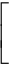 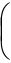 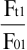 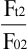 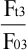 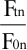 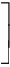 公式中：ΔP——需调整的价格差额；P0——约定的付款证书中承包人应得到的已完成工程量的金额。此项金额应不包括价格调整、不计质量保证金的扣留和支付、预付款的支付和扣回。约定的变更及其他金额已按现行价格计价的，也不计在内；A——定值权重(即不调部分的权重)；B1;B2;B3......Bn——各可调因子的变值权重(即可调部分的权重)，为各可调因子在签约合同价中所占的比例；Ft1;Ft2;Ft3......Ftn——各可调因子的现行价格指数，指约定的付款证书相关周期最后一天的前42天的各可调因子的价格指数；F01;F02;F03......F0n——各可调因子的基本价格指数，指基准日期的各可调因子的价格指数。以上价格调整公式中的各可调因子、定值和变值权重，以及基本价格指数及其来源在磋商函附录价格指数和权重表中约定，非招标订立的合同，由合同当事人在专用合同条款中约定。价格指数应首先采用工程造价管理机构发布的价格指数，无前述价格指数时，可采用工程造价管理机构发布的价格代替。(2)暂时确定调整差额在计算调整差额时无现行价格指数的，合同当事人同意暂用前次价格指数计算。实际价格指数有调整的，合同当事人进行相应调整。(3)权重的调整因变更导致合同约定的权重不合理时，按照第4.4款〔商定或确定〕执行。(4)因承包人原因工期延误后的价格调整因承包人原因未按期竣工的，对合同约定的竣工日期后继续施工的工程，在使用价格调整公式时，应采用计划竣工日期与实际竣工日期的两个价格指数中较低的一个作为现行价格指数。第2种方式：采用造价信息进行价格调整。合同履行期间，因人工、材料、工程设备和机械台班价格波动影响合同价格时，人工、机械使用费按照国家或省、自治区、直辖市建设行政管理部门、行业建设管理部门或其授权的工程造价管理机构发布的人工、机械使用费系数进行调整；需要进行价格调整的材料，其单价和采购数量应由发包人审批，发包人确认需调整的材料单价及数量，作为调整合同价格的依据。(1)人工单价发生变化且符合省级或行业建设主管部门发布的人工费调整规定，合同当事人应按省级或行业建设主管部门或其授权的工程造价管理机构发布的人工费等文件调整合同价格，但承包人对人工费或人工单价的报价高于发布价格的除外。(2)材料、工程设备价格变化的价款调整按照发包人提供的基准价格，按以下风险范围规定执行:①承包人在已标价工程量清单或预算书中载明材料单价低于基准价格的：除专用合同条款另有约定外，合同履行期间材料单价涨幅以基准价格为基础超过5%时，或材料单价跌幅以在已标价工程量清单或预算书中载明材料单价为基础超过5%时，其超过部分据实调整。②承包人在已标价工程量清单或预算书中载明材料单价高于基准价格的：除专用合同条款另有约定外，合同履行期间材料单价跌幅以基准价格为基础超过5%时，材料单价涨幅以在已标价工程量清单或预算书中载明材料单价为基础超过5%时，其超过部分据实调整。③承包人在已标价工程量清单或预算书中载明材料单价等于基准价格的：除专用合同条款另有约定外，合同履行期间材料单价涨跌幅以基准价格为基础超过±5%时，其超过部分据实调整。④承包人应在采购材料前将采购数量和新的材料单价报发包人核对，发包人确认用于工程时，发包人应确认采购材料的数量和单价。发包人在收到承包人报送的确认资料后5天内不予答复的视为认可，作为调整合同价格的依据。未经发包人事先核对，承包人自行采购材料的，发包人有权不予调整合同价格。发包人同意的，可以调整合同价格。前述基准价格是指由发包人在磋商文件或专用合同条款中给定的材料、工程设备的价格，该价格原则上应当按照省级或行业建设主管部门或其授权的工程造价管理机构发布的信息价编制。(3)施工机械台班单价或施工机械使用费发生变化超过省级或行业建设主管部门或其授权的工程造价管理机构规定的范围时，按规定调整合同价格。第3种方式：专用合同条款约定的其他方式。11.2法律变化引起的调整基准日期后，法律变化导致承包人在合同履行过程中所需要的费用发生除第11.1款〔市场价格波动引起的调整〕约定以外的增加时，由发包人承担由此增加的费用；减少时，应从合同价格中予以扣减。基准日期后，因法律变化造成工期延误时，工期应予以顺延。因法律变化引起的合同价格和工期调整，合同当事人无法达成一致的，由总监理工程师按第4.4款〔商定或确定〕的约定处理。因承包人原因造成工期延误，在工期延误期间出现法律变化的，由此增加的费用和(或)延误的工期由承包人承担。12.合同价格、计量与支付12.1合同价格形式发包人和承包人应在合同协议书中选择下列一种合同价格形式：1、单价合同单价合同是指合同当事人约定以工程量清单及其综合单价进行合同价格计算、调整和确认的建设工程施工合同，在约定的范围内合同单价不作调整。合同当事人应在专用合同条款中约定综合单价包含的风险范围和风险费用的计算方法，并约定风险范围以外的合同价格的调整方法，其中因市场价格波动引起的调整按第11.1款〔市场价格波动引起的调整〕约定执行。2、总价合同总价合同是指合同当事人约定以施工图、已标价工程量清单或预算书及有关条件进行合同价格计算、调整和确认的建设工程施工合同，在约定的范围内合同总价不作调整。合同当事人应在专用合同条款中约定总价包含的风险范围和风险费用的计算方法，并约定风险范围以外的合同价格的调整方法，其中因市场价格波动引起的调整按第11.1款〔市场价格波动引起的调整〕、因法律变化引起的调整按第11.2款〔法律变化引起的调整〕约定执行。3、其它价格形式合同当事人可在专用合同条款中约定其他合同价格形式。12.2预付款12.2.1预付款的支付预付款的支付按照专用合同条款约定执行，但至迟应在开工通知载明的开工日期7天前支付。预付款应当用于材料、工程设备、施工设备的采购及修建临时工程、组织施工队伍进场等。除专用合同条款另有约定外，预付款在进度付款中同比例扣回。在颁发工程接收证书前，提前解除合同的，尚未扣完的预付款应与合同价款一并结算。发包人逾期支付预付款超过7天的，承包人有权向发包人发出要求预付的催告通知，发包人收到通知后7天内仍未支付的，承包人有权暂停施工，并按第16.1.1项〔发包人违约的情形〕执行。12.2.2预付款担保发包人要求承包人提供预付款担保的，承包人应在发包人支付预付款7天前提供预付款担保，专用合同条款另有约定除外。预付款担保可采用银行保函、担保公司担保等形式，具体由合同当事人在专用合同条款中约定。在预付款完全扣回之前，承包人应保证预付款担保持续有效。发包人在工程款中逐期扣回预付款后，预付款担保额度应相应减少，但剩余的预付款担保金额不得低于未被扣回的预付款金额。12.3计量12.3.1计量原则工程量计量按照合同约定的工程量计算规则、图纸及变更指示等进行计量。工程量计算规则应以相关的国家标准、行业标准等为依据，由合同当事人在专用合同条款中约定。12.3.2计量周期除专用合同条款另有约定外，工程量的计量按月进行。12.3.3单价合同的计量除专用合同条款另有约定外，单价合同的计量按照本项约定执行：(1)承包人应于每月25日向监理人报送上月20日至当月19日已完成的工程量报告，并附具进度付款申请单、已完成工程量报表和有关资料。(2)监理人应在收到承包人提交的工程量报告后7天内完成对承包人提交的工程量报表的审核并报送发包人，以确定当月实际完成的工程量。监理人对工程量有异议的，有权要求承包人进行共同复核或抽样复测。承包人应协助监理人进行复核或抽样复测，并按监理人要求提供补充计量资料。承包人未按监理人要求参加复核或抽样复测的，监理人复核或修正的工程量视为承包人实际完成的工程量。(3)监理人未在收到承包人提交的工程量报表后的7天内完成审核的，承包人报送的工程量报告中的工程量视为承包人实际完成的工程量，据此计算工程价款。12.3.4总价合同的计量除专用合同条款另有约定外，按月计量支付的总价合同，按照本项约定执行：(1)承包人应于每月25日向监理人报送上月20日至当月19日已完成的工程量报告，并附具进度付款申请单、已完成工程量报表和有关资料。(2)监理人应在收到承包人提交的工程量报告后7天内完成对承包人提交的工程量报表的审核并报送发包人，以确定当月实际完成的工程量。监理人对工程量有异议的，有权要求承包人进行共同复核或抽样复测。承包人应协助监理人进行复核或抽样复测并按监理人要求提供补充计量资料。承包人未按监理人要求参加复核或抽样复测的，监理人审核或修正的工程量视为承包人实际完成的工程量。(3)监理人未在收到承包人提交的工程量报表后的7天内完成复核的，承包人提交的工程量报告中的工程量视为承包人实际完成的工程量。12.3.5总价合同采用支付分解表计量支付的，可以按照第12.3.4项〔总价合同的计量〕约定进行计量，但合同价款按照支付分解表进行支付。12.3.6其他价格形式合同的计量合同当事人可在专用合同条款中约定其他价格形式合同的计量方式和程序。12.4工程进度款支付12.4.1付款周期除专用合同条款另有约定外，付款周期应按照第12.3.2项〔计量周期〕的约定与计量周期保持一致。12.4.2进度付款申请单的编制除专用合同条款另有约定外，进度付款申请单应包括下列内容：(1)截至本次付款周期已完成工作对应的金额；(2)根据第10条〔变更〕应增加和扣减的变更金额；(3)根据第12.2款〔预付款〕约定应支付的预付款和扣减的返还预付款；(4)根据第15.3款〔质量保证金〕约定应扣减的质量保证金；(5)根据第19条〔索赔〕应增加和扣减的索赔金额；(6)对已签发的进度款支付证书中出现错误的修正，应在本次进度付款中支付或扣除的金额；(7)根据合同约定应增加和扣减的其他金额。12.4.3进度付款申请单的提交(1)单价合同进度付款申请单的提交单价合同的进度付款申请单，按照第12.3.3项〔单价合同的计量〕约定的时间按月向监理人提交，并附上已完成工程量报表和有关资料。单价合同中的总价项目按月进行支付分解，并汇总列入当期进度付款申请单。(2)总价合同进度付款申请单的提交总价合同按月计量支付的，承包人按照第12.3.4项〔总价合同的计量〕约定的时间按月向监理人提交进度付款申请单，并附上已完成工程量报表和有关资料。总价合同按支付分解表支付的，承包人应按照第12.4.6项〔支付分解表〕及第12.4.2项〔进度付款申请单的编制〕的约定向监理人提交进度付款申请单。(3)其他价格形式合同的进度付款申请单的提交合同当事人可在专用合同条款中约定其他价格形式合同的进度付款申请单的编制和提交程序。12.4.4进度款审核和支付(1)除专用合同条款另有约定外，监理人应在收到承包人进度付款申请单以及相关资料后7天内完成审查并报送发包人，发包人应在收到后7天内完成审批并签发进度款支付证书。发包人逾期未完成审批且未提出异议的，视为已签发进度款支付证书。发包人和监理人对承包人的进度付款申请单有异议的，有权要求承包人修正和提供补充资料，承包人应提交修正后的进度付款申请单。监理人应在收到承包人修正后的进度付款申请单及相关资料后7天内完成审查并报送发包人，发包人应在收到监理人报送的进度付款申请单及相关资料后7天内，向承包人签发无异议部分的临时进度款支付证书。存在争议的部分，按照第20条〔争议解决〕的约定处理。(2)除专用合同条款另有约定外，发包人应在进度款支付证书或临时进度款支付证书签发后14天内完成支付，发包人逾期支付进度款的，应按照中国人民银行发布的同期同类贷款基准利率支付违约金。(3)发包人签发进度款支付证书或临时进度款支付证书，不表明发包人已同意、批准或接受了承包人完成的相应部分的工作。12.4.5进度付款的修正在对已签发的进度款支付证书进行阶段汇总和复核中发现错误、遗漏或重复的，发包人和承包人均有权提出修正申请。经发包人和承包人同意的修正，应在下期进度付款中支付或扣除。12.4.6支付分解表1、支付分解表的编制要求(1)支付分解表中所列的每期付款金额，应为第12.4.2项〔进度付款申请单的编制〕第(1)目的估算金额；(2)实际进度与施工进度计划不一致的，合同当事人可按照第4.4款〔商定或确定〕修改支付分解表；(3)不采用支付分解表的，承包人应向发包人和监理人提交按季度编制的支付估算分解表，用于支付参考。2、总价合同支付分解表的编制与审批(1)除专用合同条款另有约定外，承包人应根据第7.2款〔施工进度计划〕约定的施工进度计划、签约合同价和工程量等因素对总价合同按月进行分解，编制支付分解表。承包人应当在收到监理人和发包人批准的施工进度计划后7天内，将支付分解表及编制支付分解表的支持性资料报送监理人。(2)监理人应在收到支付分解表后7天内完成审核并报送发包人。发包人应在收到经监理人审核的支付分解表后7天内完成审批，经发包人批准的支付分解表为有约束力的支付分解表。(3)发包人逾期未完成支付分解表审批的，也未及时要求承包人进行修正和提供补充资料的，则承包人提交的支付分解表视为已经获得发包人批准。3、单价合同的总价项目支付分解表的编制与审批除专用合同条款另有约定外，单价合同的总价项目，由承包人根据施工进度计划和总价项目的总价构成、费用性质、计划发生时间和相应工程量等因素按月进行分解，形成支付分解表，其编制与审批参照总价合同支付分解表的编制与审批执行。12.5支付账户发包人应将合同价款支付至合同协议书中约定的承包人账户。13.验收和工程试车13.1分部分项工程验收13.1.1分部分项工程质量应符合国家有关工程施工验收规范、标准及合同约定，承包人应按照施工组织设计的要求完成分部分项工程施工。13.1.2除专用合同条款另有约定外，分部分项工程经承包人自检合格并具备验收条件的，承包人应提前48小时通知监理人进行验收。监理人不能按时进行验收的，应在验收前24小时向承包人提交书面延期要求，但延期不能超过48小时。监理人未按时进行验收，也未提出延期要求的，承包人有权自行验收，监理人应认可验收结果。分部分项工程未经验收的，不得进入下一道工序施工。分部分项工程的验收资料应当作为竣工资料的组成部分。13.2竣工验收13.2.1竣工验收条件工程具备以下条件的，承包人可以申请竣工验收：(1)除发包人同意的甩项工作和缺陷修补工作外，合同范围内的全部工程以及有关工作，包括合同要求的试验、试运行以及检验均已完成，并符合合同要求；(2)已按合同约定编制了甩项工作和缺陷修补工作清单以及相应的施工计划；(3)已按合同约定的内容和份数备齐竣工资料。13.2.2竣工验收程序除专用合同条款另有约定外，承包人申请竣工验收的，应当按照以下程序进行：(1)承包人向监理人报送竣工验收申请报告，监理人应在收到竣工验收申请报告后14天内完成审查并报送发包人。监理人审查后认为尚不具备验收条件的，应通知承包人在竣工验收前承包人还需完成的工作内容，承包人应在完成监理人通知的全部工作内容后，再次提交竣工验收申请报告。(2)监理人审查后认为已具备竣工验收条件的，应将竣工验收申请报告提交发包人，发包人应在收到经监理人审核的竣工验收申请报告后28天内审批完毕并组织监理人、承包人、设计人等相关单位完成竣工验收。(3)竣工验收合格的，发包人应在验收合格后14天内向承包人签发工程接收证书。发包人无正当理由逾期不颁发工程接收证书的，自验收合格后第15天起视为已颁发工程接收证书。(4)竣工验收不合格的，监理人应按照验收意见发出指示，要求承包人对不合格工程返工、修复或采取其他补救措施，由此增加的费用和(或)延误的工期由承包人承担。承包人在完成不合格工程的返工、修复或采取其他补救措施后，应重新提交竣工验收申请报告，并按本项约定的程序重新进行验收。(5)工程未经验收或验收不合格，发包人擅自使用的，应在转移占有工程后7天内向承包人颁发工程接收证书；发包人无正当理由逾期不颁发工程接收证书的，自转移占有后第15天起视为已颁发工程接收证书。除专用合同条款另有约定外，发包人不按照本项约定组织竣工验收、颁发工程接收证书的，每逾期一天，应以签约合同价为基数，按照中国人民银行发布的同期同类贷款基准利率支付违约金。13.2.3竣工日期工程经竣工验收合格的，以承包人提交竣工验收申请报告之日为实际竣工日期，并在工程接收证书中载明；因发包人原因，未在监理人收到承包人提交的竣工验收申请报告42天内完成竣工验收，或完成竣工验收不予签发工程接收证书的，以提交竣工验收申请报告的日期为实际竣工日期；工程未经竣工验收，发包人擅自使用的，以转移占有工程之日为实际竣工日期。13.2.4拒绝接收全部或部分工程对于竣工验收不合格的工程，承包人完成整改后，应当重新进行竣工验收，经重新组织验收仍不合格的且无法采取措施补救的，则发包人可以拒绝接收不合格工程，因不合格工程导致其他工程不能正常使用的，承包人应采取措施确保相关工程的正常使用，由此增加的费用和(或)延误的工期由承包人承担。13.2.5移交、接收全部与部分工程除专用合同条款另有约定外，合同当事人应当在颁发工程接收证书后7天内完成工程的移交。发包人无正当理由不接收工程的，发包人自应当接收工程之日起，承担工程照管、成品保护、保管等与工程有关的各项费用，合同当事人可以在专用合同条款中另行约定发包人逾期接收工程的违约责任。承包人无正当理由不移交工程的，承包人应承担工程照管、成品保护、保管等与工程有关的各项费用，合同当事人可以在专用合同条款中另行约定承包人无正当理由不移交工程的违约责任。13.3工程试车13.3.1试车程序工程需要试车的，除专用合同条款另有约定外，试车内容应与承包人承包范围相一致，试车费用由承包人承担。工程试车应按如下程序进行：(1)具备单机无负荷试车条件，承包人组织试车，并在试车前48小时书面通知监理人，通知中应载明试车内容、时间、地点。承包人准备试车记录，发包人根据承包人要求为试车提供必要条件。试车合格的，监理人在试车记录上签字。监理人在试车合格后不在试车记录上签字，自试车结束满24小时后视为监理人已经认可试车记录，承包人可继续施工或办理竣工验收手续。监理人不能按时参加试车，应在试车前24小时以书面形式向承包人提出延期要求，但延期不能超过48小时，由此导致工期延误的，工期应予以顺延。监理人未能在前述期限内提出延期要求，又不参加试车的，视为认可试车记录。(2)具备无负荷联动试车条件，发包人组织试车，并在试车前48小时以书面形式通知承包人。通知中应载明试车内容、时间、地点和对承包人的要求，承包人按要求做好准备工作。试车合格，合同当事人在试车记录上签字。承包人无正当理由不参加试车的，视为认可试车记录。13.3.2试车中的责任因设计原因导致试车达不到验收要求，发包人应要求设计人修改设计，承包人按修改后的设计重新安装。发包人承担修改设计、拆除及重新安装的全部费用，工期相应顺延。因承包人原因导致试车达不到验收要求，承包人按监理人要求重新安装和试车，并承担重新安装和试车的费用，工期不予顺延。因工程设备制造原因导致试车达不到验收要求的，由采购该工程设备的合同当事人负责重新购置或修理，承包人负责拆除和重新安装，由此增加的修理、重新购置、拆除及重新安装的费用及延误的工期由采购该工程设备的合同当事人承担。13.3.3投料试车如需进行投料试车的，发包人应在工程竣工验收后组织投料试车。发包人要求在工程竣工验收前进行或需要承包人配合时，应征得承包人同意，并在专用合同条款中约定有关事项。投料试车合格的，费用由发包人承担；因承包人原因造成投料试车不合格的，承包人应按照发包人要求进行整改，由此产生的整改费用由承包人承担；非因承包人原因导致投料试车不合格的，如发包人要求承包人进行整改的，由此产生的费用由发包人承担。13.4提前交付单位工程的验收13.4.1发包人需要在工程竣工前使用单位工程的，或承包人提出提前交付已经竣工的单位工程且经发包人同意的，可进行单位工程验收，验收的程序按照第13.2款〔竣工验收〕的约定进行。验收合格后，由监理人向承包人出具经发包人签认的单位工程接收证书。已签发单位工程接收证书的单位工程由发包人负责照管。单位工程的验收成果和结论作为整体工程竣工验收申请报告的附件。13.4.2发包人要求在工程竣工前交付单位工程，由此导致承包人费用增加和(或)工期延误的，由发包人承担由此增加的费用和(或)延误的工期，并支付承包人合理的利润。13.5施工期运行13.5.1施工期运行是指合同工程尚未全部竣工，其中某项或某几项单位工程或工程设备安装已竣工，根据专用合同条款约定，需要投入施工期运行的，经发包人按第13.4款〔提前交付单位工程的验收〕的约定验收合格，证明能确保安全后，才能在施工期投入运行。13.5.2在施工期运行中发现工程或工程设备损坏或存在缺陷的，由承包人按第15.2款〔缺陷责任期〕约定进行修复。13.6竣工退场13.6.1竣工退场颁发工程接收证书后，承包人应按以下要求对施工现场进行清理：(1)施工现场内残留的垃圾已全部清除出场；(2)临时工程已拆除，场地已进行清理、平整或复原；(3)按合同约定应撤离的人员、承包人施工设备和剩余的材料，包括废弃的施工设备和材料，已按计划撤离施工现场；(4)施工现场周边及其附近道路、河道的施工堆积物，已全部清理；(5)施工现场其他场地清理工作已全部完成。施工现场的竣工退场费用由承包人承担。承包人应在专用合同条款约定的期限内完成竣工退场，逾期未完成的，发包人有权出售或另行处理承包人遗留的物品，由此支出的费用由承包人承担，发包人出售承包人遗留物品所得款项在扣除必要费用后应返还承包人。13.6.2地表还原承包人应按发包人要求恢复临时占地及清理场地，承包人未按发包人的要求恢复临时占地，或者场地清理未达到合同约定要求的，发包人有权委托其他人恢复或清理，所发生的费用由承包人承担。14.竣工结算14.1竣工结算申请除专用合同条款另有约定外，承包人应在工程竣工验收合格后28天内向发包人和监理人提交竣工结算申请单，并提交完整的结算资料，有关竣工结算申请单的资料清单和份数等要求由合同当事人在专用合同条款中约定。除专用合同条款另有约定外，竣工结算申请单应包括以下内容：(1)竣工结算合同价格；(2)发包人已支付承包人的款项；(3)应扣留的质量保证金；(已缴纳履约保证金的或提供其他工程质量担保方式的除外)(4)发包人应支付承包人的合同价款。14.2竣工结算审核(1)除专用合同条款另有约定外，监理人应在收到竣工结算申请单后14天内完成核查并报送发包人。发包人应在收到监理人提交的经审核的竣工结算申请单后14天内完成审批，并由监理人向承包人签发经发包人签认的竣工付款证书。监理人或发包人对竣工结算申请单有异议的，有权要求承包人进行修正和提供补充资料，承包人应提交修正后的竣工结算申请单。发包人在收到承包人提交竣工结算申请书后28天内未完成审批且未提出异议的，视为发包人认可承包人提交的竣工结算申请单，并自发包人收到承包人提交的竣工结算申请单后第29天起视为已签发竣工付款证书。(2)除专用合同条款另有约定外，发包人应在签发竣工付款证书后的14天内，完成对承包人的竣工付款。发包人逾期支付的，按照中国人民银行发布的同期同类贷款基准利率支付违约金；逾期支付超过56天的，按照中国人民银行发布的同期同类贷款基准利率的两倍支付违约金。(3)承包人对发包人签认的竣工付款证书有异议的，对于有异议部分应在收到发包人签认的竣工付款证书后7天内提出异议，并由合同当事人按照专用合同条款约定的方式和程序进行复核，或按照第20条〔争议解决〕约定处理。对于无异议部分，发包人应签发临时竣工付款证书，并按本款第(2)项完成付款。承包人逾期未提出异议的，视为认可发包人的审批结果。14.3甩项竣工协议发包人要求甩项竣工的，合同当事人应签订甩项竣工协议。在甩项竣工协议中应明确，合同当事人按照第14.1款〔竣工结算申请〕及14.2款〔竣工结算审核〕的约定，对已完合格工程进行结算，并支付相应合同价款。14.4最终结清14.4.1最终结清申请单(1)除专用合同条款另有约定外，承包人应在缺陷责任期终止证书颁发后7天内，按专用合同条款约定的份数向发包人提交最终结清申请单，并提供相关证明材料。除专用合同条款另有约定外，最终结清申请单应列明质量保证金、应扣除的质量保证金、缺陷责任期内发生的增减费用。(2)发包人对最终结清申请单内容有异议的，有权要求承包人进行修正和提供补充资料，承包人应向发包人提交修正后的最终结清申请单。14.4.2最终结清证书和支付(1)除专用合同条款另有约定外，发包人应在收到承包人提交的最终结清申请单后14天内完成审批并向承包人颁发最终结清证书。发包人逾期未完成审批，又未提出修改意见的，视为发包人同意承包人提交的最终结清申请单，且自发包人收到承包人提交的最终结清申请单后15天起视为已颁发最终结清证书。(2)除专用合同条款另有约定外，发包人应在颁发最终结清证书后7天内完成支付。发包人逾期支付的，按照中国人民银行发布的同期同类贷款基准利率支付违约金；逾期支付超过56天的，按照中国人民银行发布的同期同类贷款基准利率的两倍支付违约金。(3)承包人对发包人颁发的最终结清证书有异议的，按第20条〔争议解决〕的约定办理。15.缺陷责任与保修15.1工程保修的原则在工程移交发包人后，因承包人原因产生的质量缺陷，承包人应承担质量缺陷责任和保修义务。缺陷责任期届满，承包人仍应按合同约定的工程各部位保修年限承担保修义务。15.2缺陷责任期15.2.1缺陷责任期从工程通过竣工验收之日起计算，合同当事人应在专用合同条款约定缺陷责任期的具体期限，但该期限最长不超过24个月。单位工程先于全部工程进行验收，经验收合格并交付使用的，该单位工程缺陷责任期自单位工程验收合格之日起算。因承包人原因导致工程无法按合同约定期限进行竣工验收的，缺陷责任期从实际通过竣工验收之日起计算，因发包人原因导致工程无法按合同约定期限进行竣工验收的，在承包人提交竣工验收申请报告90天后，工程自动进入缺陷责任期；发包人未经竣工验收擅自使用工程的，缺陷责任期自工程转移占有之日起开始计算。15.2.2缺陷责任期内，由承包人原因造成的缺陷，承包人应负责维修，并承担鉴定及维修费用，如承包人不维修也不承担费用，发包人可按合同约定从保证金或银行保函中扣除，费用超过保证金额的，发包人可按合同约定向承包人索赔。承包人维修并承担相应费用后，不免除对工程的损失承担赔偿责任。发包人有权要求承包人延长缺陷责任期，并应在原缺陷责任期届满前发出延长通知，但缺陷责任期(含延长部分)最长不能超过24个月。由他人原因造成的缺陷，发包人负责组织维修，承包人不承担费用，且发包人不得从保证金中扣除费用。15.2.3任何一项缺陷或损坏修复后，经检查证明其影响了工程或工程设备的使用性能，承包人应重新进行合同约定的试验和试运行，试验和试运行的全部费用应由责任方承担。15.2.4除专用合同条款另有约定外，承包人应于缺陷责任期届满后7天内向发包人发出缺陷责任期届满通知，发包人应在收到缺陷责任期满通知后14天内核实承包人是否履行缺陷修复义务，承包人未能履行缺陷修复义务的，发包人有权扣除相应金额的维修费用。发包人应在收到缺陷责任期届满通知后14天内，向承包人颁发缺陷责任期终止证书。15.3质量保证金经合同当事人协商一致扣留质量保证金的，应在专用合同条款中予以明确。在工程项目竣工前，承包人已经提供履约担保的，发包人不得同时预留工程质量保证金。15.3.1承包人提供质量保证金的方式承包人提供质量保证金有以下三种方式：(1)质量保证金保函；(2)相应比例的工程款；(3)双方约定的其他方式。除专用合同条款另有约定外，质量保证金原则上采用上述第(1)种方式。15.3.2质量保证金的扣留质量保证金的扣留有以下三种方式：(1)在支付工程进度款时逐次扣留，在此情形下，质量保证金的计算基数不包括预付款的支付、扣回以及价格调整的金额；(2)工程竣工结算时一次性扣留质量保证金；(3)双方约定的其他扣留方式。除专用合同条款另有约定外，质量保证金的扣留原则上采用上述第(1)种方式。发包人累计扣留的质量保证金不得超过工程价款结算总额的3%，如承包人在发包人签发竣工付款证书后28天内提交质量保证金保函，发包人应同时退还扣留的作为质量保证金的工程价款。保函金额不得超过工程价款结算总额的3%。15.3.3质量保证金的退还缺陷责任期内，承包人认真履行合同约定的责任，到期后，承包人可向发包人申请返还保证金。发包人在接到承包人返还保证金的申请后，应于14天内会同承包人按照合同约定的内容进行核实，如无异议，发包人应当按照约定将保证金返还给承包人。对返还期限没有约定或约定不明确的，发包人应当在核实后14天内将保证金返还承包人，逾期未返还的，依法承担违约责任。发包人在接到承包人返还保证金申请后14天内不予答复，经催告后14天内仍不予答复，视同认可承包人的返还保证金申请。发包人和承包人对保证金预留、返还以及工程维修质量、费用有争议的，按本合同第20条约定的争议和纠纷解决程序处理。15.4保修15.4.1保修责任工程保修期从工程竣工验收合格之日起算，具体分部分项工程的保修期由合同当事人在专用合同条款中约定，但不得低于法定最低保修年限。在工程保修期内，承包人应当根据有关法律规定以及合同约定承担保修责任。发包人未经竣工验收擅自使用工程的，保修期自转移占有之日起算。15.4.2修复费用保修期内，修复的费用按照以下约定处理：(1)保修期内，因承包人原因造成工程的缺陷、损坏，承包人应负责修复，并承担修复的费用以及因工程的缺陷、损坏造成的人身伤害和财产损失；(2)保修期内，因发包人使用不当造成工程的缺陷、损坏，可以委托承包人修复，但发包人应承担修复的费用，并支付承包人合理利润；(3)因其他原因造成工程的缺陷、损坏，可以委托承包人修复，发包人应承担修复的费用，并支付承包人合理的利润，因工程的缺陷、损坏造成的人身伤害和财产损失由责任方承担。15.4.3修复通知在保修期内，发包人在使用过程中，发现已接收的工程存在缺陷或损坏的，应书面通知承包人予以修复，但情况紧急必须立即修复缺陷或损坏的，发包人可以口头通知承包人并在口头通知后48小时内书面确认，承包人应在专用合同条款约定的合理期限内到达工程现场并修复缺陷或损坏。15.4.4未能修复因承包人原因造成工程的缺陷或损坏，承包人拒绝维修或未能在合理期限内修复缺陷或损坏，且经发包人书面催告后仍未修复的，发包人有权自行修复或委托第三方修复，所需费用由承包人承担。但修复范围超出缺陷或损坏范围的，超出范围部分的修复费用由发包人承担。15.4.5承包人出入权在保修期内，为了修复缺陷或损坏，承包人有权出入工程现场，除情况紧急必须立即修复缺陷或损坏外，承包人应提前24小时通知发包人进场修复的时间。承包人进入工程现场前应获得发包人同意，且不应影响发包人正常的生产经营，并应遵守发包人有关保安和保密等规定。16.违约16.1发包人违约16.1.1发包人违约的情形在合同履行过程中发生的下列情形，属于发包人违约：(1)因发包人原因未能在计划开工日期前7天内下达开工通知的；(2)因发包人原因未能按合同约定支付合同价款的；(3)发包人违反第10.1款〔变更的范围〕第(2)项约定，自行实施被取消的工作或转由他人实施的；(4)发包人提供的材料、工程设备的规格、数量或质量不符合合同约定，或因发包人原因导致交货日期延误或交货地点变更等情况的；(5)因发包人违反合同约定造成暂停施工的；(6)发包人无正当理由没有在约定期限内发出复工指示，导致承包人无法复工的；(7)发包人明确表示或者以其行为表明不履行合同主要义务的；(8)发包人未能按照合同约定履行其他义务的。发包人发生除本项第(7)目以外的违约情况时，承包人可向发包人发出通知，要求发包人采取有效措施纠正违约行为。发包人收到承包人通知后28天内仍不纠正违约行为的，承包人有权暂停相应部位工程施工，并通知监理人。16.1.2发包人违约的责任发包人应承担因其违约给承包人增加的费用和(或)延误的工期，并支付承包人合理的利润。此外，合同当事人可在专用合同条款中另行约定发包人违约责任的承担方式和计算方法。16.1.3因发包人违约解除合同除专用合同条款另有约定外，承包人按第16.1.1项〔发包人违约的情形〕约定暂停施工满28天后，发包人仍不纠正其违约行为并致使合同目的不能实现的，或出现第16.1.1项〔发包人违约的情形〕第(7)目约定的违约情况，承包人有权解除合同，发包人应承担由此增加的费用，并支付承包人合理的利润。16.1.4因发包人违约解除合同后的付款承包人按照本款约定解除合同的，发包人应在解除合同后28天内支付下列款项，并解除履约担保：(1)合同解除前所完成工作的价款；(2)承包人为工程施工订购并已付款的材料、工程设备和其他物品的价款；(3)承包人撤离施工现场以及遣散承包人人员的款项；(4)按照合同约定在合同解除前应支付的违约金；(5)按照合同约定应当支付给承包人的其他款项；(6)按照合同约定应退还的质量保证金；(7)因解除合同给承包人造成的损失。合同当事人未能就解除合同后的结清达成一致的，按照第20条〔争议解决〕的约定处理。承包人应妥善做好已完工程和与工程有关的已购材料、工程设备的保护和移交工作，并将施工设备和人员撤出施工现场，发包人应为承包人撤出提供必要条件。16.2承包人违约16.2.1承包人违约的情形在合同履行过程中发生的下列情形，属于承包人违约：(1)承包人违反合同约定进行转包或违法分包的；(2)承包人违反合同约定采购和使用不合格的材料和工程设备的；(3)因承包人原因导致工程质量不符合合同要求的；(4)承包人违反第8.9款〔材料与设备专用要求〕的约定，未经批准，私自将已按照合同约定进入施工现场的材料或设备撤离施工现场的；(5)承包人未能按施工进度计划及时完成合同约定的工作，造成工期延误的；(6)承包人在缺陷责任期及保修期内，未能在合理期限对工程缺陷进行修复，或拒绝按发包人要求进行修复的；(7)承包人明确表示或者以其行为表明不履行合同主要义务的；(8)承包人未能按照合同约定履行其他义务的。承包人发生除本项第(7)目约定以外的其他违约情况时，监理人可向承包人发出整改通知，要求其在指定的期限内改正。16.2.2承包人违约的责任承包人应承担因其违约行为而增加的费用和(或)延误的工期。此外，合同当事人可在专用合同条款中另行约定承包人违约责任的承担方式和计算方法。16.2.3因承包人违约解除合同除专用合同条款另有约定外，出现第16.2.1项〔承包人违约的情形〕第(7)目约定的违约情况时，或监理人发出整改通知后，承包人在指定的合理期限内仍不纠正违约行为并致使合同目的不能实现的，发包人有权解除合同。合同解除后，因继续完成工程的需要，发包人有权使用承包人在施工现场的材料、设备、临时工程、承包人文件和由承包人或以其名义编制的其他文件，合同当事人应在专用合同条款约定相应费用的承担方式。发包人继续使用的行为不免除或减轻承包人应承担的违约责任。16.2.4因承包人违约解除合同后的处理因承包人原因导致合同解除的，则合同当事人应在合同解除后28天内完成估价、付款和清算，并按以下约定执行：(1)合同解除后，按第4.4款〔商定或确定〕商定或确定承包人实际完成工作对应的合同价款，以及承包人已提供的材料、工程设备、施工设备和临时工程等的价值；(2)合同解除后，承包人应支付的违约金；(3)合同解除后，因解除合同给发包人造成的损失；(4)合同解除后，承包人应按照发包人要求和监理人的指示完成现场的清理和撤离；(5)发包人和承包人应在合同解除后进行清算，出具最终结清付款证书，结清全部款项。因承包人违约解除合同的，发包人有权暂停对承包人的付款，查清各项付款和已扣款项。发包人和承包人未能就合同解除后的清算和款项支付达成一致的，按照第20条〔争议解决〕的约定处理。16.2.5采购合同权益转让因承包人违约解除合同的，发包人有权要求承包人将其为实施合同而签订的材料和设备的采购合同的权益转让给发包人，承包人应在收到解除合同通知后14天内，协助发包人与采购合同的投标单位达成相关的转让协议。16.3第三人造成的违约在履行合同过程中，一方当事人因第三人的原因造成违约的，应当向对方当事人承担违约责任。一方当事人和第三人之间的纠纷，依照法律规定或者按照约定解决。17.不可抗力17.1不可抗力的确认不可抗力是指合同当事人在签订合同时不可预见，在合同履行过程中不可避免且不能克服的自然灾害和社会性突发事件，如地震、海啸、瘟疫、骚乱、戒严、暴动、战争和专用合同条款中约定的其他情形。不可抗力发生后，发包人和承包人应收集证明不可抗力发生及不可抗力造成损失的证据，并及时认真统计所造成的损失。合同当事人对是否属于不可抗力或其损失的意见不一致的，由监理人按第4.4款〔商定或确定〕的约定处理。发生争议时，按第20条〔争议解决〕的约定处理。17.2不可抗力的通知合同一方当事人遇到不可抗力事件，使其履行合同义务受到阻碍时，应立即通知合同另一方当事人和监理人，书面说明不可抗力和受阻碍的详细情况，并提供必要的证明。不可抗力持续发生的，合同一方当事人应及时向合同另一方当事人和监理人提交中间报告，说明不可抗力和履行合同受阻的情况，并于不可抗力事件结束后28天内提交最终报告及有关资料。17.3不可抗力后果的承担17.3.1不可抗力引起的后果及造成的损失由合同当事人按照法律规定及合同约定各自承担。不可抗力发生前已完成的工程应当按照合同约定进行计量支付。17.3.2不可抗力导致的人员伤亡、财产损失、费用增加和(或)工期延误等后果，由合同当事人按以下原则承担：(1)永久工程、已运至施工现场的材料和工程设备的损坏，以及因工程损坏造成的第三人人员伤亡和财产损失由发包人承担；(2)承包人施工设备的损坏由承包人承担；(3)发包人和承包人承担各自人员伤亡和财产的损失；(4)因不可抗力影响承包人履行合同约定的义务，已经引起或将引起工期延误的，应当顺延工期，由此导致承包人停工的费用损失由发包人和承包人合理分担，停工期间必须支付的工人工资由发包人承担；(5)因不可抗力引起或将引起工期延误，发包人要求赶工的，由此增加的赶工费用由发包人承担；(6)承包人在停工期间按照发包人要求照管、清理和修复工程的费用由发包人承担。不可抗力发生后，合同当事人均应采取措施尽量避免和减少损失的扩大，任何一方当事人没有采取有效措施导致损失扩大的，应对扩大的损失承担责任。因合同一方迟延履行合同义务，在迟延履行期间遭遇不可抗力的，不免除其违约责任。17.4因不可抗力解除合同因不可抗力导致合同无法履行连续超过84天或累计超过140天的，发包人和承包人均有权解除合同。合同解除后，由双方当事人按照第4.4款〔商定或确定〕商定或确定发包人应支付的款项，该款项包括：(1)合同解除前承包人已完成工作的价款；(2)承包人为工程订购的并已交付给承包人，或承包人有责任接受交付的材料、工程设备和其他物品的价款；(3)发包人要求承包人退货或解除订货合同而产生的费用，或因不能退货或解除合同而产生的损失；(4)承包人撤离施工现场以及遣散承包人人员的费用；(5)按照合同约定在合同解除前应支付给承包人的其他款项；(6)扣减承包人按照合同约定应向发包人支付的款项；(7)双方商定或确定的其他款项。除专用合同条款另有约定外，合同解除后，发包人应在商定或确定上述款项后28天内完成上述款项的支付。18.保险18.1工程保险除专用合同条款另有约定外，发包人应投保建设工程一切险或安装工程一切险；发包人委托承包人投保的，因投保产生的保险费和其他相关费用由发包人承担。18.2工伤保险18.2.1发包人应依照法律规定参加工伤保险，并为在施工现场的全部员工办理工伤保险，缴纳工伤保险费，并要求监理人及由发包人为履行合同聘请的第三方依法参加工伤保险。18.2.2承包人应依照法律规定参加工伤保险，并为其履行合同的全部员工办理工伤保险，缴纳工伤保险费，并要求分包人及由承包人为履行合同聘请的第三方依法参加工伤保险。18.3其他保险发包人和承包人可以为其施工现场的全部人员办理意外伤害保险并支付保险费，包括其员工及为履行合同聘请的第三方的人员，具体事项由合同当事人在专用合同条款约定。除专用合同条款另有约定外，承包人应为其施工设备等办理财产保险。18.4持续保险合同当事人应与保险人保持联系，使保险人能够随时了解工程实施中的变动，并确保按保险合同条款要求持续保险。18.5保险凭证合同当事人应及时向另一方当事人提交其已投保的各项保险的凭证和保险单复印件。18.6未按约定投保的补救18.6.1发包人未按合同约定办理保险，或未能使保险持续有效的，则承包人可代为办理，所需费用由发包人承担。发包人未按合同约定办理保险，导致未能得到足额赔偿的，由发包人负责补足。18.6.2承包人未按合同约定办理保险，或未能使保险持续有效的，则发包人可代为办理，所需费用由承包人承担。承包人未按合同约定办理保险，导致未能得到足额赔偿的，由承包人负责补足。18.7通知义务除专用合同条款另有约定外，发包人变更除工伤保险之外的保险合同时，应事先征得承包人同意，并通知监理人；承包人变更除工伤保险之外的保险合同时，应事先征得发包人同意，并通知监理人。保险事故发生时，投保人应按照保险合同规定的条件和期限及时向保险人报告。发包人和承包人应当在知道保险事故发生后及时通知对方。19.索赔19.1承包人的索赔根据合同约定，承包人认为有权得到追加付款和(或)延长工期的，应按以下程序向发包人提出索赔：(1)承包人应在知道或应当知道索赔事件发生后28天内，向监理人递交索赔意向通知书，并说明发生索赔事件的事由；承包人未在前述28天内发出索赔意向通知书的，丧失要求追加付款和(或)延长工期的权利；(2)承包人应在发出索赔意向通知书后28天内，向监理人正式递交索赔报告；索赔报告应详细说明索赔理由以及要求追加的付款金额和(或)延长的工期，并附必要的记录和证明材料；(3)索赔事件具有持续影响的，承包人应按合理时间间隔继续递交延续索赔通知，说明持续影响的实际情况和记录，列出累计的追加付款金额和(或)工期延长天数；(4)在索赔事件影响结束后28天内，承包人应向监理人递交最终索赔报告，说明最终要求索赔的追加付款金额和(或)延长的工期，并附必要的记录和证明材料。19.2对承包人索赔的处理对承包人索赔的处理如下：(1)监理人应在收到索赔报告后14天内完成审查并报送发包人。监理人对索赔报告存在异议的，有权要求承包人提交全部原始记录副本；(2)发包人应在监理人收到索赔报告或有关索赔的进一步证明材料后的28天内，由监理人向承包人出具经发包人签认的索赔处理结果。发包人逾期答复的，则视为认可承包人的索赔要求；(3)承包人接受索赔处理结果的，索赔款项在当期进度款中进行支付；承包人不接受索赔处理结果的，按照第20条〔争议解决〕约定处理。19.3发包人的索赔根据合同约定，发包人认为有权得到赔付金额和(或)延长缺陷责任期的，监理人应向承包人发出通知并附有详细的证明。发包人应在知道或应当知道索赔事件发生后28天内通过监理人向承包人提出索赔意向通知书，发包人未在前述28天内发出索赔意向通知书的，丧失要求赔付金额和(或)延长缺陷责任期的权利。发包人应在发出索赔意向通知书后28天内，通过监理人向承包人正式递交索赔报告。19.4对发包人索赔的处理对发包人索赔的处理如下：(1)承包人收到发包人提交的索赔报告后，应及时审查索赔报告的内容、查验发包人证明材料；(2)承包人应在收到索赔报告或有关索赔的进一步证明材料后28天内，将索赔处理结果答复发包人。如果承包人未在上述期限内作出答复的，则视为对发包人索赔要求的认可；(3)承包人接受索赔处理结果的，发包人可从应支付给承包人的合同价款中扣除赔付的金额或延长缺陷责任期；发包人不接受索赔处理结果的，按第20条〔争议解决〕约定处理。19.5提出索赔的期限(1)承包人按第14.2款〔竣工结算审核〕约定接收竣工付款证书后，应被视为已无权再提出在工程接收证书颁发前所发生的任何索赔。(2)承包人按第14.4款〔最终结清〕提交的最终结清申请单中，只限于提出工程接收证书颁发后发生的索赔。提出索赔的期限自接受最终结清证书时终止。20.争议解决20.1和解合同当事人可以就争议自行和解，自行和解达成协议的经双方签字并盖章后作为合同补充文件，双方均应遵照执行。20.2调解合同当事人可以就争议请求建设行政主管部门、行业协会或其他第三方进行调解，调解达成协议的，经双方签字并盖章后作为合同补充文件，双方均应遵照执行。20.3争议评审合同当事人在专用合同条款中约定采取争议评审方式解决争议以及评审规则，并按下列约定执行：20.3.1争议评审小组的确定合同当事人可以共同选择一名或三名争议评审员，组成争议评审小组。除专用合同条款另有约定外，合同当事人应当自合同签订后28天内，或者争议发生后14天内，选定争议评审员。选择一名争议评审员的，由合同当事人共同确定；选择三名争议评审员的，各自选定一名，第三名成员为首席争议评审员，由合同当事人共同确定或由合同当事人委托已选定的争议评审员共同确定，或由专用合同条款约定的评审机构指定第三名首席争议评审员。除专用合同条款另有约定外，评审员报酬由发包人和承包人各承担一半。20.3.2争议评审小组的决定合同当事人可在任何时间将与合同有关的任何争议共同提请争议评审小组进行评审。争议评审小组应秉持客观、公正原则，充分听取合同当事人的意见，依据相关法律、规范、标准、案例经验及商业惯例等，自收到争议评审申请报告后14天内作出书面决定，并说明理由。合同当事人可以在专用合同条款中对本项事项另行约定。20.3.3争议评审小组决定的效力争议评审小组作出的书面决定经合同当事人签字确认后，对双方具有约束力，双方应遵照执行。任何一方当事人不接受争议评审小组决定或不履行争议评审小组决定的，双方可选择采用其他争议解决方式。20.4仲裁或诉讼因合同及合同有关事项产生的争议，合同当事人可以在专用合同条款中约定以下一种方式解决争议：(1)向约定的仲裁委员会申请仲裁；(2)向有管辖权的人民法院起诉。20.5争议解决条款效力合同有关争议解决的条款独立存在，合同的变更、解除、终止、无效或者被撤销均不影响其效力。专用合同条款（略）附件协议书附件：附件1：承包人承揽工程项目一览表专用合同条款附件：附件2：发包人供应材料设备一览表附件3：工程质量保修书附件4：主要建设工程文件目录附件5：承包人用于本工程施工的机械设备表附件6：承包人主要施工管理人员表附件7：分包人主要施工管理人员表附件8：预付款担保格式附件9：支付担保格式附件10：暂估价一览表附件1：承包人承揽工程项目一览表附件2：发包人供应材料设备一览表附件3：工程质量保修书发包人(全称)：                                承包人(全称)：发包人和承包人根据《中华人民共和国建筑法》和《建设工程质量管理条例》，经协商一致就(工程全称)签订工程质量保修书。一、工程质量保修范围和内容承包人在质量保修期内，按照有关法律规定和合同约定，承担工程质量保修责任。质量保修范围包括地基基础工程、主体结构工程，屋面防水工程、有防水要求的卫生间、房间和外墙面的防渗漏，供热与供冷系统，电气管线、给排水管道、设备安装和装修工程，以及双方约定的其他项目。具体保修的内容，双方约定如下：	。二、质量保修期根据《建设工程质量管理条例》及有关规定，工程的质量保修期如下：1．地基基础工程和主体结构工程为设计文件规定的工程合理使用年限；2．屋面防水工程、有防水要求的卫生间、房间和外墙面的防渗为5年；3．装修工程为2年；4．电气管线、给排水管道、设备安装工程为2年；5．供热与供冷系统为2个采暖期、供冷期；6．住宅小区内的给排水设施、道路等配套工程为2年；7.工程质量保修期为2年；8．其他项目保修期限约定如下：/。质量保修期自工程竣工验收合格之日起计算。三、缺陷责任期工程缺陷责任期为24个月，缺陷责任期自工程竣工验收合格之日起计算。单位工程先于全部工程进行验收，单位工程缺陷责任期自单位工程验收合格之日起算。缺陷责任期终止后，发包人应退还剩余的质量保证金。四、质量保修责任1．属于保修范围、内容的项目，承包人应当在接到保修通知之日起7天内派人保修。承包人不在约定期限内派人保修的，发包人可以委托他人修理。2．发生紧急事故需抢修的，承包人在接到事故通知后，应当立即到达事故现场抢修。3．对于涉及结构安全的质量问题，应当按照《建设工程质量管理条例》的规定，立即向当地建设行政主管部门和有关部门报告，采取安全防范措施，并由原设计人或者具有相应资质等级的设计人提出保修方案，承包人实施保修。4．质量保修完成后，由发包人组织验收。五、保修费用保修费用由造成质量缺陷的责任方承担。六、双方约定的其他工程质量保修事项：	。工程质量保修书由发包人、承包人在工程竣工验收前共同签署，作为施工合同附件，其有效期限至保修期满。发包人(公章)：                            承包人(公章)：地址：                                                      地址：法定代表人(签字)：                       法定代表人(签字)：委托代理人(签字)：                       委托代理人(签字)：电话：                                                             电话：传真：                                                      传真：开户银行：                                开户银行：账号：                                                        账号：邮政编码：                                  邮政编码：附件4：主要建设工程文件目录附件5：承包人用于本工程施工的机械设备表附件6：承包人主要施工管理人员表附件7：分包人主要施工管理人员表附件8：预付款担保	(发包人名称)：根据(承包人名称)(以下称“承包人”)与(发包人名称)(以下简称“发包人”)于年月日签订的(工程名称)《建设工程施工合同》，承包人按约定的金额向你方提交一份预付款担保，即有权得到你方支付相等金额的预付款。我方愿意就你方提供给承包人的预付款为承包人提供连带责任担保。1.担保金额人民币(大写)元(¥)。2.担保有效期自预付款支付给承包人起生效，至你方签发的进度款支付证书说明已完全扣清止。3.在本保函有效期内，因承包人违反合同约定的义务而要求收回预付款时，我方在收到你方的书面通知后，在7天内无条件支付。但本保函的担保金额，在任何时候不应超过预付款金额减去你方按合同约定在向承包人签发的进度款支付证书中扣除的金额。4.你方和承包人按合同约定变更合同时，我方承担本保函规定的义务不变。5.因本保函发生的纠纷，可由双方协商解决，协商不成的，任何一方均可提请仲裁委员会仲裁。6.本保函自我方法定代表人(或其授权代理人)签字并加盖公章之日起生效。担保人：(盖单位章)法定代表人或其委托代理人：(签字)地址：邮政编码：电话：传真：	年月日附件9:支付担保	(承包人)：鉴于你方作为承包人已经与(发包人名称)(以下称“发包人”)于年月日签订了(工程名称)《建设工程施工合同》(以下称“主合同”)，应发包人的申请，我方愿就发包人履行主合同约定的工程款支付义务以保证的方式向你方提供如下担保：一、保证的范围及保证金额1.我方的保证范围是主合同约定的工程款。2.本保函所称主合同约定的工程款是指主合同约定的除工程质量保证金以外的合同价款。3.我方保证的金额是主合同约定的工程款的%，数额最高不超过人民币元(大写：)。二、保证的方式及保证期间1.我方保证的方式为：连带责任保证。2.我方保证的期间为：自本合同生效之日起至主合同约定的工程款支付完毕之日后日内。3.你方与发包人协议变更工程款支付日期的，经我方书面同意后，保证期间按照变更后的支付日期做相应调整。三、承担保证责任的形式我方承担保证责任的形式是代为支付。发包人未按主合同约定向你方支付工程款的，由我方在保证金额内代为支付。四、代偿的安排1.你方要求我方承担保证责任的，应向我方发出书面索赔通知及发包人未支付主合同约定工程款的证明材料。索赔通知应写明要求索赔的金额，支付款项应到达的账号。2.在出现你方与发包人因工程质量发生争议，发包人拒绝向你方支付工程款的情形时，你方要求我方履行保证责任代为支付的，需提供符合相应条件要求的工程质量检测机构出具的质量说明材料。3.我方收到你方的书面索赔通知及相应的证明材料后7天内无条件支付。五、保证责任的解除1.在本保函承诺的保证期间内，你方未书面向我方主张保证责任的，自保证期间届满次日起，我方保证责任解除。2.发包人按主合同约定履行了工程款的全部支付义务的，自本保函承诺的保证期间届满次日起，我方保证责任解除。3.我方按照本保函向你方履行保证责任所支付金额达到本保函保证金额时，自我方向你方支付(支付款项从我方账户划出)之日起，保证责任即解除。4.按照法律法规的规定或出现应解除我方保证责任的其他情形的，我方在本保函项下的保证责任亦解除。5.我方解除保证责任后，你方应自我方保证责任解除之日起个工作日内，将本保函原件返还我方。六、免责条款1.因你方违约致使发包人不能履行义务的，我方不承担保证责任。2.依照法律法规的规定或你方与发包人的另行约定，免除发包人部分或全部义务的，我方亦免除其相应的保证责任。3.你方与发包人协议变更主合同的，如加重发包人责任致使我方保证责任加重的，需征得我方书面同意，否则我方不再承担因此而加重部分的保证责任，但主合同第10条〔变更〕约定的变更不受本款限制。4.因不可抗力造成发包人不能履行义务的，我方不承担保证责任。七、争议解决因本保函或本保函相关事项发生的纠纷，可由双方协商解决，协商不成的，按下列第种方式解决：(1)向仲裁委员会申请仲裁；(2)向人民法院起诉。八、保函的生效本保函自我方法定代表人(或其授权代理人)签字并加盖公章之日起生效。附件10：10-1：材料暂估价表10-2：工程设备暂估价表10-3：专业工程暂估价表第六章    响应文件格式及构成1、响应文件格式由本章目录所列第1部分至第10部分构成。2、供应商应认真审阅本章内容，并参照格式要求编制响应文件。凡未按格式要求编制响应文件而造成的不利后果，由供应商自行承担。3、响应文件的正、副本必须按照要求编制，凡正、副本不相符的，以正本为准。磋商响应文件封袋样式I格式A磋商响应文件正面标识式样磋商响应文件封袋样式II格式B磋商报价一览表标识式样磋商响应文件封袋样式III格式C资格审查资料标识式样【正本/副本】汉中市南郑区牟家坝镇马鞍山移民搬迁安置点滑坡治理工程竞争性磋商响应文件采购项目编号：              供应商：              法定代表人或其被授权委托代理人：              （签字或盖章）日期：              目录一、法定代表人身份证明书二、磋商响应文件授权委托书三、磋商响应函四、首次磋商报价表五、已标价工程量清单六、磋商保证金七、供应商资质审查资料八、技术投标方案九、商务标投标方案十、供应商认为有必要说明的其他问题一、法定代表人身份证明书二、磋商响应文件授权委托书重要提示：非法定代表人磋商的须有法定代表人授权，并要求磋商响应文件正本内装订授权书原件，否则作为符合性审查不合格处理，磋商响应文件自动失效。本授权书有效期应自开标大会之日计算不得少于九十天。三、磋商响应函致（采购人）：                       .   我们收到贵方（项目名称）              磋商文件（采购项目编号            ），经详细研究，我们决定参加本项目的磋商。并授权           （姓名、职务），全权代表我供应商提交下述文件正本壹份，副本贰份、磋商报价一览表壹份、电子版文件壹份及资格审查资料壹份。并同时宣布愿意遵守下列条款：一、愿意按照磋商文件中的要求，包工包料，完成合同的责任和义务。二、我公司首次磋商总报价：人民币（大写）：     （小写）￥：      元。工期      日历天，安全目标      ，质量达到      ，并对其后的磋商报价负法律责任。三、我们已详细阅读了磋商文件，完全理解并放弃提出含糊不清或易形成歧义的表述和资料。四、我们同意在磋商有效期内（自磋商之日起          天），本磋商响应函对我方具有约束力。五、我方完全理解并同意竞争性磋商文件中有关不退还磋商保证金条款所规定的情形。六、我方愿意提供采购人可能另外要求的，与磋商有关的任何文件资料，并保证我方已提供和将要提供的文件资料是真实、准确的。七、我方完全理解最低报价不是中标的唯一条件，且尊重磋商小组的评标结论和定标结果。八、我方在此声明，所递交的磋商响应文件及有关资料内容完整、真实和准确。九、如我方成交：1.我方承诺在收到成交通知书后，在成交通知书规定的期限内与采购人签订合同。2.我方承诺在合同约定的期限内完成并移交全部合同工程。3、因本工程为以工代赈项目，收益对象为当地农村劳动力，重点是脱贫人口、易返贫致贫监测对象和其他农村低收入人口。我方承诺优先吸纳附近农村低收入人群参与工程项目建设，工程款中最低以占中央资金比例不低于15%的要求足额发放劳务报酬。供应商：                 （单位公章）法定代表人或授权代表：              （签字或盖章）             年   月    日四、首次磋商报价一览表项目编号：磋商供应商：                      （盖章）法定代表人或其被授权委托代理人：                   （签字或盖章）年    月      日注：1、报价应按磋商报价总价填写，单位精确到“元”。2、此磋商报价一览表总报价与磋商响应函总报价一致。3、若供应商属于磋商文件规定的中小企业、监狱企业、残疾人福利性单位，请在备注一览填写注明，若无如实填写，后果自负。4、特别提示：磋商供应商除按要求编制、装订磋商响应文件正、副本外，为便于登记，还须提供本项目磋商报价一览表（原件）一份，资格审查资料一份，并进行单独封装密封（参见格式），磋商会议大会签到时，与磋商响应文件正副本一并递交。本表报价大小写不符的以大写为准。二次磋商报价表项目编号：磋商供应商：                   （盖章）法定代表人或其被授权委托代理人：                 （签字或盖章）年   月    日特别提示：注：1、二次磋商报价应按总价填写，单位精确到“元”；2、供应商须自备该表格，加盖单位公章，无需装订在册，在最终磋商报价环节时填写提交此表，若最终磋商报价环节未单独提供此表，视为二次磋商报价无效；3、若供应商属于磋商文件规定的中小企业、监狱企业、残疾人福利性单位，请在备注一览填写注明，若无如实填写，后果自负。已标价工程量清单（格式）六、磋商保证金（一）以转账形式提交磋商担保的附以下证明材料6.1银行转账凭复印件6.2采购代理机构出具的磋商保证金收据复印件6.3基本账户开户许可证或基本账户开户证明复印件以保函形式提交磋商担保的提供担保机构出具的保函复印件（原件备查）注：以银行转账或者金融机构、担保机构出具的保函等非现金形式。七、供应商资质审查资料（一）磋商供应商基本情况表磋商供应商应附的资格证明文件详见竞争性磋商文件第二章“供应商须知前附表”及竞争性磋商文件第三章“评审内容”中“资格审查”评审表。（注：磋商响应文件中附以上证明文件的复印件并加盖公章）八、技术投标方案（供应商自行编制，格式自拟）九、商务投标方案（一）供应商2018年至今完成类似业绩情况注：业绩评审需提供本项目中标通知书及施工合同复印件，缺一无效，证明材料在响应文件中附复印件。（二）项目管理机构组成表（三）主要人员资历表注：项目经理应附建造师执业注册证书、安全生产考核合格证书、身份证、职称证等证明材料的复印件；其他主要人员应附相关证明材料复印件。承诺书致：                 （采购人）：我方在此声明，我方拟派往（项目名称）（以下简称“本工程”）的项目经理（项目经理姓名）为我公司注册员工，现阶段没有担任任何在施建设工程项目的项目经理。我方保证上述信息的真实和准确，并愿意承担因我方就此弄虚作假所引起的一切法律后果。特此承诺。供应商：                   （盖单位章）法定代表人或授权代表：                   （签字或签章）年   月    日（四）供应商签署的承诺书承诺书1供应商符合《政府采购法》第二十二条规定条件的承诺函致：              （采购人）本公司（公司名称）参加（项目名称）的磋商活动，现承诺：我公司满足政府采购法第二十二条关于供应商的资格要求：（一）具有独立承担民事责任的能力；（二）具有良好的商业信誉和健全的财务会计制度；（三）具有履行合同所必需的设备和专业技术能力；（四）有依法缴纳税收和社会保障资金的良好记录；（五）参加政府采购活动前三年内，在经营活动中没有重大违法记录；（六）法律、行政法规规定的其他条件。同时也满足本项目法律法规规章规定关于供应商的其他资格性条件，未参与本采购项目前期咨询论证，不属于禁止参加磋商的供应商。如违反以上承诺，本公司愿承担一切法律责任。供应商名称：_______________________________（盖公章）法定代表人或授权代表：                （签字或签章）日期：____________________________________________承诺书2参加政府采购活动前3年内在经营活动中没有重大违法记录的书面声明致：               （采购人）我公司参加（填写项目编号）（填写项目名称）项目的磋商，本公司郑重声明，我司参加本项目政府采购活动前年内（有或无）重大违纪，以及未被列入失信被执行人、重大税收违法案件当事人名单、政府采购严重违法失信行为记录名单，符合政府采购法等法律法规的规定，我司对此声明负全部法律责任。特此声明！声明人名称：（盖公章）法定代表人或授权代表：（签字或盖章）日期：  年  月    日承诺书3陕西省政府采购供应商拒绝政府采购领域商业贿赂承诺书为响应党中央、国务院关于治理政府采购领域商业贿赂行为的号召，我公司在此庄严承诺：
1、在参与政府采购活动中遵纪守法、诚信经营、公平竞标。
2、不向政府采购人、采购代理机构和政府采购评审专家进行任何形式的商业贿赂以谋取交易机会。
3、不向政府采购代理机构和采购人提供虚假资质文件或采用虚假应标方式参与政府采购市场竞争并谋取中标、成交。
4、不采取“围标、陪标”等商业欺诈手段获得政府采购定单。
5、不采取不正当手段诋毁、排挤其他供应商。
6、不在提供商品和服务时“偷梁换柱、以次充好”损害采购人的合法权益。
7、不与采购人、采购代理机构政府采购评审专家或其它供应商恶意串通，进行质疑和投诉，维护政府采购市场秩序。
8、尊重和接受政府采购监督管理部门的监督和政府采购代理机构招标采购要求，承担因违约行为给采购人造成的损失。
9、不发生其他有悖于政府采购公开、公平、公正和诚信原则的行为。
承诺单位：                     （盖章）
法定代表人或授权代表：             （签字或盖章）
地  址：                        邮  编：
电  话：                                                 年  月  日以工代赈项目支付当地农村劳动力工资书面承诺致：           （采购人）我公司参加（填写项目编号     ）（填写项目名称       ）项目的磋商，本公司郑重承诺，若我单位中标，将按照本次磋商采购要求及磋商文件要求，优先吸纳附近农村低收入人群参与工程项目建设，工程款中最低以占中央资金比例不低于15%的要求足额发放劳务报酬。特此承诺！声明人名称：                       （盖公章）法定代表人或授权代表：           （签字或盖章）日    期：       年     月      日附件：供应商性质承诺说明中小企业、残疾人福利性单位磋商时，应提供声明函（按下文给定格式）。未提供或未按给定格式提供声明函的，其投标产品中的小型、微型企业产品、残疾人福利性单位生产的产品将不能享受磋商文件规定的价格扣除，但不影响磋商响应文件的有效性。监狱企业磋商时，应当提供由省级以上监狱管理局、戒毒管理局（含新疆生产建设兵团）出具的属于监狱企业的证明文件（格式不做要求）。未提供证明文件的不能享受磋商文件规定的价格扣除，但不影响磋商响应文件的有效性。磋商文件允许联合体磋商的，联合体成员应分别提供上述声明函或证明文件。此外，联合体未提供联合体协议书的，其磋商响应文件无效。非中小企业、残疾人福利性单位、监狱企业，也无联合体情况的，可不提供此项内容。磋商声明（格式）致：（采购人）：我公司参与本项目以单个主体进行参与，没有与其他供应商组成联合体。我公司的单位负责人不与其他磋商供应商的单位负责人为同一人，不存在与其他供应商有直接控股、管理关系。供应商（公章）：    法定代表人/被授权人（签字或盖章）：年   月   日中小企业声明函（工程）本公司（联合体）郑重声明，根据《政府采购促进中小企业发展暂行办法》（财库[2020]46号）的规定，本公司（联合体）参加（单位名称）的（项目名称）采购活动，工程的施工单位全部为符合政策要求的中小企业承接。相关企业（含联合体中的中小企业、签订分包意向协议的中小企业）的具体情况如下：1、（标的名称），属于（采购文件中明确的所属行业）；承建（承接）企业为（企业名称），从业人员人，营业收入为万元，资产总额为万元，属于（中小企业、小型企业、微型企业）；2、（标的名称），属于（采购文件中明确的所属行业）；承建（承接）企业为（企业名称），从业人员人，营业收入为万元，资产总额为万元，属于（中小企业、小型企业、微型企业）；………以上企业，不属于大企业的分支机构，不存在控股股东为大企业的情形，也不存在与大企业的负责人为同一人的情形。本企业对上述声明内容的真实性负责。如有虚假，将依法承担相应责任。特此声明！企业名称（盖章）：日期：残疾人福利性单位声明函本单位郑重声明，根据《财政部民政部中国残疾人联合会关于促进残疾人就业政府采购政策的通知》（财库〔2017〕141号）的规定，本单位为符合条件的残疾人福利性单位，且本单位参加______单位的______项目采购活动提供本单位制造的货物（由本单位承担工程/提供服务），或者提供其他残疾人福利性单位制造的货物（不包括使用非残疾人福利性单位注册商标的货物）。本单位对上述声明的真实性负责。如有虚假，将依法承担相应责任。声明人：         (磋商供应商名称、公章)法定代表人：    （签名或盖章）日期：          十、供应商认为有必要说明的其他问题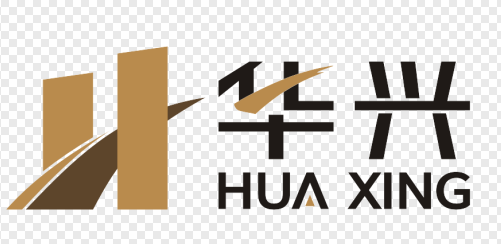 品目号品目名称采购标的数量（单位）技术规格、参数及要求品目预算(元)最高限价(元)1-1打桩、地基和基础工程滑坡治理工程1（项）详见采购文件841,957.00841,957.00序号内容要求与说明1项目名称及采购项目编号项目名称：汉中市南郑区牟家坝镇马鞍山移民搬迁安置点滑坡治理工程采购项目编号：HXGC-HWD-ZFCG-南郑区-007212采购人信息采购人名称：汉中市南郑区牟家坝镇人民政府地址：汉中市南郑区牟家坝镇牟家坝社区采购联系人：汉中市南郑区牟家坝镇人民政府经办联系电话：0916-54510243采购代理机构信息采购代理机构：陕西华兴工程咨询有限公司地址：汉中市汉台区南门十字西南角35#颐馨园商住楼11楼1102室联系人：鲁女士电话：0916-2524867/186916059874项目概况挖除水泥混凝土路面7.00m3；路基挖土方3181.50m³；现浇C25混凝土边沟82.13m³；现浇C25片石混凝土排水沟46.08m³；现浇C25片石混凝土急流槽18.49m³；现浇C25混凝土框架式护坡217.77m³；钢筋(框架式护坡)16693.00kg；现浇C25混凝土边坡平台34.20m³；现浇C25混凝土护坡道22.00m³；现浇C25混凝土拦水带1.80m³；M7.5浆砌片石挡土墙178.65m³；C20片石混凝土挡土墙140.59m³；厚350mm水泥混凝土面板（弯拉强度4.0MPa）7.00m³；1-1.0m单孔钢筋混凝土圆管涵4.00米；撒播草种和铺植草皮植生袋1492.00m²（具体内容详见施工图及工程量清单）。5采购方式竞争性磋商6最高限价、质量标准及工期要求采购项目内容：最高限价：小写：841,957.00元大写：捌拾肆万壹仟玖佰伍拾柒元整。注：响应人的磋商报价超过最高限价的，视为未响应磋商文件要求，其磋商文件按无效处理。资金来源：已落实质量标准：合格  安全目标：无不安全责任事故发生工期：90日历天注；具体开工日期以采购人发出的开工指令之日为准7供应商资格要求※供应商须符合《中华人民共和国政府采购法》第二十二条有关规定；①具有独立承担民事责任的能力：供应商为具有独立承担民事责任能力的企业法人、事业法人、其他组织，提供营业执照原件（事业单位须事业单位法人证、组织机构代码证等证明文件；其他组织应提供合法证明文件）；②具有履行合同所必须的设备和专业技术能力：Ⅰ、供应商具有建设行政主管部门核发的市政公用工程或公路工程施工总承包三级及以上资质等级，且具有有效的安全生产许可证；Ⅱ、拟派项目经理须具备市政公用工程或公路工程专业注册建造师二级（含二级）以上执业资格和安全生产考核合格B证，且无在建项目；③有依法缴纳税收和社会保障资金的良好记录：Ⅰ、供应商须提供自 2022年 1 月 1 日至今已缴纳的至少一个月的纳税证明或完税证明，纳税证明或完税证明上应有代收机构或税务机关的公章或业务专用章复印件；Ⅱ、供应商须提供供应商为法定代表人或其被授权委托人（磋商函签署人）和项目经理自 2022年 1 月 1 日起已缴纳的至少一个月的社保机构出具的社会保险参保缴费情况证明复印件；④具有良好的商业信誉和健全的财务会计制度：I、提供 2019、 2020 或2021年年度经会计师事务所或审计机构审计的财务会计报表，包括资产负债表、现金流量表、利润表和财务情况说明书的复印件（若供应商成立时间至提交响应文件截止时间不足一年，提供成立后任意时段的资产负债表复印件）；II、、提供成交前三个月内基本存款账户开户银行出具的资信证明及基本存款账户开户信息复印件；III、提供信用担保机构出具的磋商担保函复印件。（以上三种形式的证明资料提供任意一种即可，但成交现场以第II种或第III种形式提交资料的，需提供上述证明材料原件备查）；⑤供应商应授权合法的人员参加磋商会议，其中法定代表人直接参加的，须出具法人身份证原件，并与营业执照上信息一致；授权代表参加的，须出具法定代表人授权书及被授权人身份证原件；⑥出具参加本次采购活动前三年内在经营活动中没有重大违法记录的书面声明；⑦供应商未被列入“信用中国”网站（http://www.creditchina.gov.cn） 失信黑名单中和“中国政府采购网”(www.ccgp.gov.cn )政府采购严重违法失信行为记录名单的供应商（不得为“信用中国”网站中列入失信被执行人和重大税收违法案件当事人名单，不得为中国政府采购网政府采购严重违法失信行为记录名单中被财政部门禁止参加政府采购活动）；⑧本项目不接受联合体磋商；单位负责人为同一人或者存在控股、管理关系的不同单位不得同时参加本次磋商活动；⑨磋商保证金收款收据原件或磋商保函原件。注：1、以上证书证件原件、复印件及网页截图等资格证明材料要求供应商作为资格审查资料，密封同磋商响应文件正、副本及磋商报价一览表（单独一页）密封袋一同递交；2、若资格审查不合格，退回响应文件将不得进入后续评审。8执行相关政策本项目专门面向中小企业采购9响应文件有效期自磋商响应文件递交截止之日起90日历天。10响应文件份数磋商响应文件包含正本壹份、副本贰份、磋商报价一览表壹份（单独另附）、资格审查文件资料壹份及电子版磋商响应文件壹份（U盘或光盘）。11签字、盖章及密封磋商供应商必须按照磋商文件的规定和要求签字、盖章及密封。12磋商响应文件的装订一律采用A4纸装订成册（禁止使用活页，资格审查文件除外），正本、所有副本分别装订，正本、所有副本、磋商报价一览表（单页）及资格审查文件分别密封，电子版放置正本密封袋中。13分包本项目不允许分包。14偏差除重大偏差外，其余偏差视为细微偏差；响应文件发生重大偏离，否决其投标（磋商）；响应文件发生细微偏差的，磋商小组可书面通知供应商对细微偏差进行澄清或说明。15供应商提出问题的截止时间磋商响应文件递交截止时间3日前。16采购人收到问题书面答复的时间3日内17评审方法详见《第三章》评审方法（综合评分法）18踏勘现场本项目不统一组织现场踏勘19磋商响应文件递交截止时间磋商响应文件递交截止时间：2022年09月13日15时00分，磋商截止时间后送达的磋商响应文件将被拒收。磋商响应文件递交地点：陕西华兴工程咨询有限公司第一会议室（地址：汉中市汉台区将坛西路南侧35号颐馨园商住楼11楼1102室）20磋商保证金交纳金额、账户及方式磋商保证金（RMB）：壹万元整（¥：10,000.00元）磋商保证金缴纳截止时间：磋商响应文件递交截止时间之前（供应商逾期未提交或逾期到账视为放弃磋商，以银行实际到账时间为准）；磋商保证金收据原件换取时间:磋商响应文件递交截止时间之前在采购代理机构财务处换取磋商保证金收据原件(供应商逾期未换取磋商保证金收据原件的，在资格审查环节未能出具磋商保证金收据原件，不能通过资格审查环节的，供应商责任自负。注：以在采购代理机构换取收款收据时间为准。缴纳方式：以银行转账或者金融机构、担保机构出具的保函等非现金形式。银行转账可以采取支票、电汇、网银、汇票、本票等方式，均应从供应商基本账户转出。户名：陕西华兴工程咨询有限公司汉中分公司开户行：中国银行股份有限公司汉中天汉大道支行账号：1024 8277 3591注：转账时请注明：“汉中市南郑区牟家坝镇马鞍山移民搬迁安置点滑坡治理工程”磋商保证金，以便核查；供应商在递交响应文件时，资格审查环节未能出具磋商保证金收据原件及磋商响应文件中未附磋商保证金收据加盖公章的复印件的，则资格审查不合格，退回响应文件将不得进入后续评审。21是否退还磋商响应文件不予退还22磋商小组根据《中华人民共和国政府采购法》及其实施条例、《政府采购竞争性磋商采购方式管理暂行办法》的通知（财库【2014】号）等规定，依法组建磋商小组。23履约保证金履约保证金形式：银行转账、银行保函或现金、支票等。履约保证金金额：双方合同约定。24采购代理服务费收取参照国家计委颁布的《招标代理服务收费管理暂行办法》(计价格[2002]1980号)和国家发展改革委员会办公厅颁发的《关于招标代理服务收费有关问题的通知》(发改办价格[2003]857号)的有关规定执行。25特别说明依据陕西省财政厅《陕西省财政厅关于政府采购供应商注册登记有关事项的通知》：所有供应商须在开标前通过陕西省政府采购网（http://www.ccgp-shaanxi.gov.cn/）注册登记加入陕西省政府采购供应商库。供应商填报信息并提交后，供应商的基本信息将通过陕西省政府采购网进行公示，公示期为5个工作日。公示期内无异议的，公示期满后自动加入供应商库。入库供应商信息由各供应商进行日常维护，相关信息发生变更的，应及时进行更新和完善，以确保供应商库中的相关信息全面、真实、准确和有效。各供应商对其注册登记信息和所提供资料的真实性、合法性、有效性负责，并承担相应的法律责任。供应商注册登记咨询电话：029-96702-787611761。如因供应商未及时加入陕西省政府采购供应商库而导致成交公告无法发布的，由其供应商承担相关责任。序号审查内容审查标准1具有独立承担民事责任的能力：供应商为具有独立承担民事责任能力的企业法人、事业法人、其他组织，提供营业执照原件（事业单位须事业单位法人证、组织机构代码证等证明文件；其他组织应提供合法证明文件）；【提供加盖公章的电子件或复印件】2具有履行合同所必须的设备和专业技术能力：Ⅰ、供应商具有建设行政主管部门核发的市政公用工程或公路工程施工总承包三级及以上资质等级，且具有有效的安全生产许可证；Ⅱ、拟派项目经理须具备市政公用工程或公路工程专业注册建造师二级（含二级）以上执业资格和安全生产考核合格B证，且无在建项目；【①提供加盖公章的电子件或复印件；②“无在建工程证明”提供原件】3有依法缴纳税收和社会保障资金的良好记录：Ⅰ、供应商须提供自2022年1月1日至今已缴纳的至少一个月的纳税证明或完税证明，纳税证明或完税证明上应有代收机构或税务机关的公章或业务专用章复印件（注：①依法免税的应提供相关文件证明；②公益类事业单位无需提供；③新成立未发生缴纳税收事项的投标人，应提供纳税书面承诺）；Ⅱ、供应商须提供供应商为法定代表人或其被授权委托人（磋商函签署人）和项目经理自2022年1月1日起已缴纳的至少一个月的社保机构出具的社会保险参保缴费情况证明复印件；【提供加盖公章的复印件，原件备查】4具有良好的商业信誉和健全的财务会计制度：I、提供2019、2020或2021年年度经会计师事务所或审计机构审计的财务会计报表，包括资产负债表、现金流量表、利润表和财务情况说明书的复印件（若供应商成立时间至提交响应文件截止时间不足一年，提供成立后任意时段的资产负债表复印件）；II、、提供成交前三个月内基本存款账户开户银行出具的资信证明及基本存款账户开户信息复印件；III、提供信用担保机构出具的磋商担保函复印件。（以上三种形式的证明资料提供任意一种即可，但成交现场以第II种或第III种形式提交资料的，需提供上述证明材料原件备查）；【提供加盖公章的复印件，原件备查】5供应商应授权合法的人员参加磋商会议，其中法定代表人直接参加的，须出具法人身份证原件，并与营业执照上信息一致；授权代表参加的，须出具法定代表人授权书及被授权人身份证原件；【提供原件及加盖公章的复印件】6出具参加本次采购活动前三年内在经营活动中没有重大违法记录的书面声明；【提供“书面声明”原件】7供应商未被列入“信用中国”网站（http://www.creditchina.gov.cn）失信黑名单中和“中国政府采购网”(www.ccgp.gov.cn)政府采购严重违法失信行为记录名单的供应商（不得为“信用中国”网站中列入失信被执行人和重大税收违法案件当事人名单，不得为中国政府采购网政府采购严重违法失信行为记录名单中被财政部门禁止参加政府采购活动）；【提供加盖公章、清晰完整的网查截图复印件】8本项目不接受联合体磋商；单位负责人为同一人或者存在控股、管理关系的不同单位不得同时投标；【提供非联合体“声明书”原件】9磋商保证金收款收据原件或磋商保函原件。【提供原件】注：1、以上证书证件原件或复印件及网页截图等资格证明材料要求供应商作为资格审查资料，密封同磋商响应文件正、副本及磋商报价一览表（单独一页）密封袋一同递交；2、若资格审查不合格，退回响应文件将不得进入后续评审。注：1、以上证书证件原件或复印件及网页截图等资格证明材料要求供应商作为资格审查资料，密封同磋商响应文件正、副本及磋商报价一览表（单独一页）密封袋一同递交；2、若资格审查不合格，退回响应文件将不得进入后续评审。注：1、以上证书证件原件或复印件及网页截图等资格证明材料要求供应商作为资格审查资料，密封同磋商响应文件正、副本及磋商报价一览表（单独一页）密封袋一同递交；2、若资格审查不合格，退回响应文件将不得进入后续评审。序号评审项目评审标准1响应文件的签署盖章响应文件上法定代表人或其授权代表人的签字齐全并加盖公章；2响应文件格式应符合“响应文件格式”要求；3响应文件递交应符合“供应商须知前附表”规定；4工程质量及工程工期应符合“供应商须知前附表”规定5报价唯一只能有一个有效报价，不得提交选择性报价，且报价不超过采购预算（最高限价）；6报价合理磋商报价未超出采购预算的或磋商报价明显低于成本价却能合理说明；7响应文件密封和标记应符合“供应商须知”前附表规定；8响应文件份数应符合“供应商须知前附表”规定的正本、副本、电子文件、磋商报价一览表及资格审查资料数量；9响应文件内容响应文件内容齐全、无遗漏；10对响应文件响应程度要求全面响应，不能有任何采购人不能接受的附加条件；11磋商有效期应满足磋商文件中的规定；12其他响应文件符合法律法规要求的。项别及分值（100）评审要素评审要素磋商报价得分（30分）评标基准价计算方法1、满足磋商文件要求且磋商响应最低的报价（最后的响应报价）为评标基准价，其价格分为满分。其他磋商供应商的价格分统一按照下列公式计算：磋商报价得分=（评标基准价/评标报价）×30；2、符合磋商文件规定的中小企业、监狱企业、残疾人福利性单位优惠条件的供应商，价格给予10%的扣除，用扣除后的价格参与评审。商务标得分（10分）项目部组成6分机构设置及主要管理人员专业配置合理，齐全，符合本项目实际需求；（优6-4分，良3-2分，一般1-0分）；商务标得分（10分）类似业绩4分供应商提供2018年至今完成类似项目业绩，每提供1个业绩得1分，此项最高得4分；（注：业绩评审需提供项目中标通知书及施工合同复印件，缺一无效）技术标得分（60分）施工方案10分针对本项目提供科学、可行、合理的施工方案；（优10-6分，良6-2分，一般2-0分）技术标得分（60分）施工质量保证措施8分措施科学、合理、可行；（优8-5分，良5-2分，一般2-0分）技术标得分（60分）施工安全保证措施8分措施科学、合理、可行；（优8-5分，良5-2分，一般2-0分）技术标得分（60分）施工进度计划及工期保证措施8分措施科学、合理、可行；（优8-5分，良5-2分，一般2-0分）技术标得分（60分）文明施工及环境保护措施8分措施科学、合理、可行；（优8-5分，良5-2分，一般2-0分）技术标得分（60分）主要机械设备8分机械设备配备齐全、科学、合理；（优8-5分，良5-2分，一般2-0分）技术标得分（60分）劳动力安排计划及劳务分包情况表5分优5-4分，良4-2分，一般2-0分技术标得分（60分）售后服务承诺5分售后服务承诺，售后服务机构健全，提供相关材料证明，根据情况计0-5分。1、本一览表各种计算数字“四舍五入”保留小数点后两位，第三位四舍五入。2、磋商响应文件中缺少某分项时，该分项为0分。磋商小组成员的赋分超过分值界限或未按本表规定赋分的，则该成员的打分作废，不计入汇总分。3、各磋商小组成员必须按照本评审要素据实打分。凡打分不符合本评审要素要求者，均按无效打分对待。4、汇总报价得分、技术商务得分的总和，按得分由高至低的排序推荐三名候选成交供应商。5、若得分相同的，按最后磋商报价由低到高的顺序推荐。得分且最后报价相同的，按照技术指标优劣顺序推荐。6、磋商小组成员对评审报告（磋商会议纪要）有异议的，应当在评审报告（磋商会议纪要）上签署不同意见，并说明理由，否则视为同意。对拒绝说明理由的，须报政府采购监管部门处理，并将其评审情况如实计入考核表。1、本一览表各种计算数字“四舍五入”保留小数点后两位，第三位四舍五入。2、磋商响应文件中缺少某分项时，该分项为0分。磋商小组成员的赋分超过分值界限或未按本表规定赋分的，则该成员的打分作废，不计入汇总分。3、各磋商小组成员必须按照本评审要素据实打分。凡打分不符合本评审要素要求者，均按无效打分对待。4、汇总报价得分、技术商务得分的总和，按得分由高至低的排序推荐三名候选成交供应商。5、若得分相同的，按最后磋商报价由低到高的顺序推荐。得分且最后报价相同的，按照技术指标优劣顺序推荐。6、磋商小组成员对评审报告（磋商会议纪要）有异议的，应当在评审报告（磋商会议纪要）上签署不同意见，并说明理由，否则视为同意。对拒绝说明理由的，须报政府采购监管部门处理，并将其评审情况如实计入考核表。1、本一览表各种计算数字“四舍五入”保留小数点后两位，第三位四舍五入。2、磋商响应文件中缺少某分项时，该分项为0分。磋商小组成员的赋分超过分值界限或未按本表规定赋分的，则该成员的打分作废，不计入汇总分。3、各磋商小组成员必须按照本评审要素据实打分。凡打分不符合本评审要素要求者，均按无效打分对待。4、汇总报价得分、技术商务得分的总和，按得分由高至低的排序推荐三名候选成交供应商。5、若得分相同的，按最后磋商报价由低到高的顺序推荐。得分且最后报价相同的，按照技术指标优劣顺序推荐。6、磋商小组成员对评审报告（磋商会议纪要）有异议的，应当在评审报告（磋商会议纪要）上签署不同意见，并说明理由，否则视为同意。对拒绝说明理由的，须报政府采购监管部门处理，并将其评审情况如实计入考核表。单位工程名称建设规模合同价格(元)开工日期竣工日期序号材料、设备品种规格型号单位数量单价(元)质量等级供应时间送达地点备注文件名称套数费用(元)质量移交时间责任人序号机械或设备名称规格型号数量产地制造年份额定功率(kW)生产能力备注名称姓名职务职称主要资历、经验及承担过的项目一、总部人员一、总部人员一、总部人员一、总部人员一、总部人员项目主管其他人员二、现场人员二、现场人员二、现场人员二、现场人员二、现场人员项目经理项目副经理技术负责人造价管理质量管理材料管理计划管理安全管理其他人员其他人员其他人员其他人员其他人员其他人员其他人员其他人员其他人员其他人员名称姓名职务职称主要资历、经验及承担过的项目一、总部人员一、总部人员一、总部人员一、总部人员一、总部人员项目主管其他人员二、现场人员二、现场人员二、现场人员二、现场人员二、现场人员项目经理项目副经理技术负责人造价管理质量管理材料管理计划管理安全管理其他人员其他人员其他人员其他人员其他人员其他人员其他人员其他人员其他人员其他人员其他人员其他人员序号名称单位数量单价(元)合价(元)备注序号名称单位数量单价(元)合价(元)备注序号名称单位数量单价(元)合价(元)备注致：（采购人）致：（采购人）致：（采购人）致：（采购人）致：（采购人）企业基本信息企业名称企业基本信息法定地址企业基本信息邮政编码企业基本信息网址企业基本信息工商登记机关企业基本信息税务登记机关企业基本信息组织机构代码证号法定代表人姓名（签名）性别法定代表人职务联系电话法定代表人传真法定代表人身份证复印件（粘贴处）（粘贴处）法定代表人签字法定代表人签字法定代表人身份证复印件（粘贴处）（粘贴处）（法人公章）年月日（法人公章）年月日致：（采购人）致：（采购人）致：（采购人）致：（采购人）致：（采购人）致：（采购人）被授权人姓名性别被授权人职务手机号码被授权人联系电话图文传真被授权人通讯地址被授权人网址被授权项目与内容项目名称被授权项目与内容项目编号被授权项目与内容授权范围全权办理本招标采购项目的磋商、联系、洽谈、签约、执行等具体事务，签署全部有关的文件、文书、协议及合同。全权办理本招标采购项目的磋商、联系、洽谈、签约、执行等具体事务，签署全部有关的文件、文书、协议及合同。全权办理本招标采购项目的磋商、联系、洽谈、签约、执行等具体事务，签署全部有关的文件、文书、协议及合同。全权办理本招标采购项目的磋商、联系、洽谈、签约、执行等具体事务，签署全部有关的文件、文书、协议及合同。被授权项目与内容法律责任本公司对被授权人在本项目中的签名承担全部法律责任。本公司对被授权人在本项目中的签名承担全部法律责任。本公司对被授权人在本项目中的签名承担全部法律责任。本公司对被授权人在本项目中的签名承担全部法律责任。被授权项目与内容授权期限本授权书自开标大会之日计算有效期为天。本授权书自开标大会之日计算有效期为天。本授权书自开标大会之日计算有效期为天。本授权书自开标大会之日计算有效期为天。被授权人身份证复印件被授权人身份证复印件被授权人身份证复印件法定代表人签署栏法定代表人签署栏法定代表人签署栏（粘贴处）（粘贴处）（粘贴处）（法人公章）（法人公章）（法人公章）（粘贴处）（粘贴处）（粘贴处）（法定代表人签字或盖章）年月日（法定代表人签字或盖章）年月日（法定代表人签字或盖章）年月日项目名称磋商总报价人民币（单位：元）大写：磋商总报价人民币（单位：元）小写：¥：工期（日历天）质量标准安全目标备注项目名称磋商总报价人民币（单位：元）大写：磋商总报价人民币（单位：元）小写：¥：工期（日历天）质量标准安全目标备注磋商供应商名称注册地址邮政编码邮政编码联系方式联系人电　　话电　　话联系方式传　真电子邮件电子邮件法定代表人姓　名技术职称技术职称电话电话电话技术负责人姓　名技术职称技术职称电话电话电话成立时间员工总人数：员工总人数：员工总人数：员工总人数：员工总人数：员工总人数：员工总人数：企业资质等级其中项目经理项目经理项目经理项目经理营业执照号其中高级职称人员高级职称人员高级职称人员高级职称人员注册资金其中中级职称人员中级职称人员中级职称人员中级职称人员基本账户开户银行其中初级职称人员初级职称人员初级职称人员初级职称人员基本账户账号其中技　　工技　　工技　　工技　　工经营范围供应商关联企业情况备　注序号建设单位项目名称及合同金额（万元）竣工时间备注职务姓名职称执业或职业资格证明执业或职业资格证明执业或职业资格证明执业或职业资格证明备注职务姓名职称证书名称级别证号专业备注姓　名年　龄年　龄专　业职　称公司单位职　　务公司单位职　　务拟在本工程担任职务毕业学校年　　月毕业于　　专业，学制　　年。年　　月毕业于　　专业，学制　　年。年　　月毕业于　　专业，学制　　年。年　　月毕业于　　专业，学制　　年。年　　月毕业于　　专业，学制　　年。年　　月毕业于　　专业，学制　　年。年　　月毕业于　　专业，学制　　年。经　　　　历经　　　　历经　　　　历经　　　　历经　　　　历经　　　　历经　　　　历经　　　　历年－年年－年参加过的工程项目名称参加过的工程项目名称参加过的工程项目名称参加过的工程项目名称担任何职发包人及联系电话备　　注备　　注备　　注备　　注